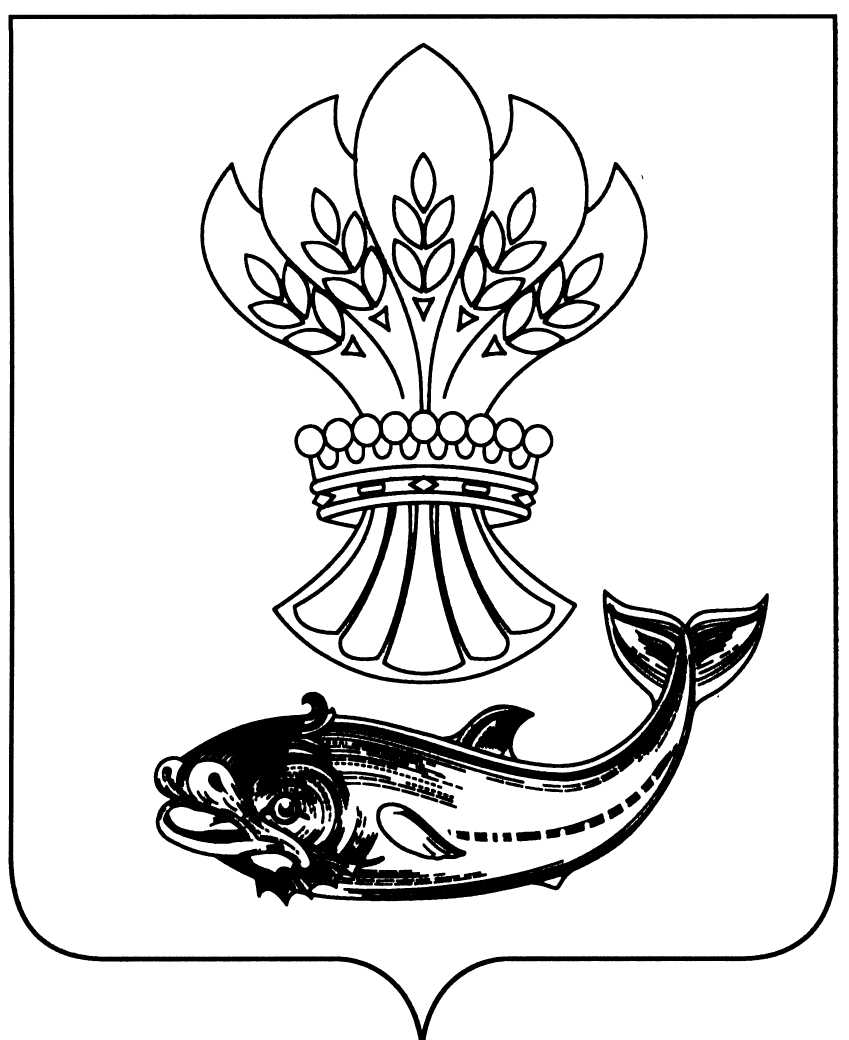 АДМИНИСТРАЦИЯПАНИНСКОГО МУНИЦИПАЛЬНОГО РАЙОНАВОРОНЕЖСКОЙ ОБЛАСТИП О С Т А Н О В Л Е Н И Еот _26.11.2021  № 417р.п. ПаниноОб утверждении прогноза социально-экономического развитияПанинского муниципального районаВоронежской области на 2022 год и плановый период 2023 и 2024 годовВ соответствии со статьей 173 Бюджетного кодекса Российской Федерации, постановлением правительства Воронежской области                                 от 21.12.2015 № 1021 «Об утверждении Порядка разработки и корректировки прогноза социально-экономического развития Воронежской области                                  на среднесрочный период», статьей 39 Федерального закона от 28.06.2014                 № 172-ФЗ «О стратегическом планировании в Российской Федерации», постановлением администрации Панинского муниципального района Воронежской области от 06.10.2016 № 315 «Об утверждении Порядка разработки и корректировки прогноза социально-экономического развития Панинского муниципального района Воронежской области на среднесрочный период» администрация Панинского муниципального района Воронежской области п о с т а н о в л я е т:1. Утвердить прилагаемый прогноз социально-экономического развития Панинского муниципального района Воронежской области                               на 2022 год и плановый период 2023 и 2024 годов.2. Настоящее постановление вступает в силу со дня его официального опубликования в официальном периодическом печатном издании Панинского муниципального района Воронежской области «Панинский муниципальный вестник».3. Контроль за исполнением настоящего постановления возложить на исполняющую обязанности заместителя главы администрации Панинского муниципального района Воронежской области – начальника отдела по управлению муниципальным имуществом и экономическому развитию администрации Панинского муниципального района Воронежской области Сафонову О.В..Глава Панинского муниципального района                                               Н.В. ЩегловУТВЕРЖДЕНпостановлениемадминистрации Панинского муниципального районаВоронежской области                                                                    от 26.11.2021 № 417ПРОГНОЗСОЦИАЛЬНО-ЭКОНОМИЧЕСКОГО РАЗВИТИЯПАНИНСКОГО МУНИЦИПАЛЬНОГО РАЙОНАВОРОНЕЖСКОЙ ОБЛАСТИ НА 2022 ГОДИ ПЛАНОВЫЙ ПЕРИОД 2023 и 2024 ГОДОВСодержаниеПрогноза социально-экономического развитияПанинского муниципального районана 2022 год и плановый период 2023 и 2024 годовПояснительная записка к прогнозу социально-экономического развития  Панинского муниципального района  на 2022 год и на период до 2024 годаСельское хозяйство          Сельское хозяйство является важнейшей отраслью экономики Панинского района, определяющей его специализацию. По состоянию на 01.01.2020г. производством с/х продукции в Панинском  муниципальном районе занимаются 14 сельхозпредприятий, 119 крестьянско-фермерских  хозяйств  и 7,1 тыс. личных подсобных хозяйств. Хозяйства района специализируются на производстве зерновых и технических культур, овощей, а также молока, мяса и рыбы. Земли сельскохозяйственного назначения занимают площадь – 123,1 тыс. га, из них пашня – 103,5тыс.га.  В структуре пашни района удельный вес сельхозпредприятий составляет - 67%, крестьянско-фермерских хозяйств- 28%, личных подсобных хозяйств -5%.            В 2021 году посевы сельскохозяйственных культур разместились на площади 96404,9 га (86,4% пашни), в том числе под зерновые культуры - 48514 га (53,9% в общей площади посевов), технические культуры - 40990 га (39%), картофель и овощи – 4867 га (4%), кормовые культуры – 2002 га (3%).       В 2020 году с зерновых посевов собрано 277,9 тыс. тонн хлеба, средняя урожайность составила 47,4 цн/га. Валовой сбор сахарной свеклы составил 372,2 тыс. тонн, урожайность с одного гектара, которую получили в хозяйствах, составляет 341,7 цн/га. Валовой сбор семян подсолнечника составил 31,9 тыс. тонн, при урожайности в 24,8 цн/га. Валовой сбор картофеля составил 50 тыс. тонн, плодов и ягод – 3,6 тыс.тонн. Картофель и овощи выращиваются в основном в личных подсобных хозяйствах и КФХ.       	С 2021 года и на период  до 2024 года под зерновые культуры планируется отводить не менее 57 тыс. га, ежегодный  валовой сбор зерновых прогнозируется от 192,7 тыс. тн.(2021г.) до – 257,5 тыс. тн. (2024г.) при средней урожайности от  47,4 цн/га и выше. Посевы сахарной свеклы увеличились до  оптимальных 10,2тыс. га (2021г), валовой сбор  прогнозируется от 400 тыс.тн.( 2022г.) до – 410 тыс. тн. (2024г.) при средней урожайности не ниже 400 цн/га и выше.      	Прогнозируемое  увеличение  объемов производства сельскохозяйственных культур в 2021 году и на период  до 2024 года также обуславливается ростом урожайности,  за счет,  увеличения объемов внесения в почву минеральных и органических удобрений до 110 кг д.в. на  пашни,  увеличения доли  площадей зерновых и зернобобовых культур, засеваемых элитными семенами в общей площади посевов, оптимизации структуры севооборотов.     	По уровню урожайности сельскохозяйственных культур Панинский район стабильно входит в первую пятерку среди районов Воронежской области. В настоящее время отрасль животноводства  в районе  представлена  в 2 с/х предприятиях, 47 крестьянско-фермерских хозяйствах и в личных подсобных хозяйствах населения.          В 2020 году в хозяйствах всех категорий производство молока составило-  6683 тонн, мяса на убой - 2828 тонн, производство яиц- 8050 тыс. шт. 	На начало  2021 года поголовье крупного рогатого скота в районе составило  2779 голов, в.т. числе  коровы – 1008 голов. В структуре поголовья КРС сельхозорганизации занимают 26,4%, КФХ-11,8%, ЛПХ – 61,8%. 	Поголовье свиней на 1 января 2021 года составило 1929 голов, основной удельный вес  которых приходится на  личные подсобные хозяйства населения (79,5%).  Поголовье овец и коз в хозяйствах всех категорий составило 5760 голов, из них - 52,8% в хозяйствах населения. 		Отрасль животноводства развивают 3 хозяйства района ( ООО АПК «Александровское», ООО «Возрождение 1» и ЗАО СХП «Рикон» из 14 действующих) и 39 КФХ (из 119 действующих). В целом по району имеется 1366 голов крупного рогатого скота.     	В результате дальнейшей реализации инвестиционных проектов по мясному скотоводству и активизации работы с инвесторами сельхозпредприятий и глава КФХ по развитию отрасли животноводства и увеличению кормовой базы,  производство молока в районе составит  6670 тонн к 2024 году,  объем производства скота и птицы на убой возрастет до 2929 тонн  к 2024 году. Производство продукции в хозяйствах населения останется практически на одном уровне.       	В связи с тем, что в настоящее время остро стоит вопрос повышения уровня занятости трудоспособных  жителей района в сельской местности, улучшения доходов и качества жизни тружеников села, первоочередной задачей перед администрацией района стоит развитие животноводства в крупных сельскохозяйственных предприятиях района. В настоящее время ведется работа с целью привлечения инвестиций на создание и развитие отрасли животноводства с ООО «ЦЧ АПК» филиал Алое поле и филиал Октябрьский, земельные  ресурсы   которого занимают более 50% в структуре с/угодий района.      		На территории  Панинского  муниципального района планируется реализовать инвестиционный проект   «Создание птицеводческого комплекса по производству 600 миллионов штук товарного яйца в год» в составе: трех птицефабрик производительностью 200 миллионов штук товарного яйца в год каждая; комплекс по приему, очистке и сушке зерна с участком хранения вместимостью 90 тысяч тонн и комбикормовым предприятием производительностью 30 тонн в час. 	 Компания, реализующая инвестиционный проект, собственник проекта - ООО "Светлая Слобода" Воронежская область. Инвестиционный проект планируется реализовать в 4 этапа, планируемая дата выхода на проектную мощность 2024 год, будет создано 412 рабочих мест, общий объем финансирования по проекту составит 4700 млн. рублей.        	 В рамках реализации на территории района инвестиционного проекта   в ноябре 2019 года компания ООО «Светлая Слобода» приступила  к реализации 1этапа инвестиционного проекта - строительству комплекса по производству комбикормовой продукции, приему, очистке и сушке зерна с участком хранения вместимостью 40 тысяч тонн и комбикормовым предприятием производительностью 20 тонн в час.  Дата ввода объекта в эксплуатацию – 2021 год, общий объем финансирования строительства комплекса 1248 млн. рублей, будет создано 61 рабочее место.  		По состоянию на 31 января 2021 г. выполнены следующие работы, связанные с реализацией инвестиционного проекта:1.Осуществлен сбор исходно-разрешительной документации;2.Разработана проектно-сметная документация;3.Получено положительное заключение экспертизы по проектно-сметной документации;4.Приобретен земельный участок под строительство;5.Получено разрешение на строительство;6.Начата вертикальная планировка участка строительства;7.Построена подъездная автомобильная дорога;8.Проложена линия электроснабжения и установлена трансформаторная подстанция;9.Выполнено устройство двух водозаборных скважин;10.Забиты сваи под фундамент элеватора.Объем вложений собственных средств составил 46,5млн. рублей.  Экономическое состояние сельскохозяйственных предприятий укрепляется, доля прибыльных сельскохозяйственных организаций  в общем их числе составляет 100%. По итогам работы  за 2020 год, по данным сводного годового отчета, хозяйства района получили 293,8 млн.рублей. В рамках государственной поддержки сельскохозяйственных производителей, в 2020 году было получено 26,9 млн. рублей субсидий, в том числе на развитие животноводства – 2,5 млн.рублей, на поддержку отрасли растениеводства и переработки продукции – 9,5 млн.рублей. По оценке в 2021 году произведено валовой продукции сельского хозяйства в ценах реализации 2020 года на сумму 4,7 млн. рублей. На перспективу 2022- 2024 годов прогнозируется развитие сельскохозяйственного производства, как в сельскохозяйственных предприятиях, так и в КФХ от  2% до 3% ежегодно. Наряду с ростом производства продукции экономическое положение хозяйств тоже будет расти за счет улучшения культуры земледелия, повышения качества производимой продукции, применения современных машин и технологий.Исполняющий обязанности главы Панинского муниципального района                                            Солнцев В.В.Воронежской областиЯкубова 8 (47344)-4-78-93Пояснительная запискак  прогнозу  социально-экономического развития Панинского муниципального по разделу:« ИНВЕСТИЦИИ».        В 2020 году объем инвестиций составил за счет всех источников финансирования на  сумму  720423,84  тыс. рублей (73,1% к уровню 2019г.), объем инвестиций по средним и крупным организациям  района составил 329087 тыс.рублей или 49,9% к уровню 2019 года.Основное уменьшение  объема инвестиций по району связано с уменьшением  вложений предприятия ООО «Перелешинский сахарный комбинат»  (35,8% к уровню 2019 года), а также с уменьшением объема инвестиций сельскохозяйственных предприятий.В 2021 году ожидается повышение  объема инвестиций за счет всех источников финансирования к уровню 2020 года на и составит 179,06 %. Это  произойдет  за счет повышения   инвестиций малых и микропредприятий, а также в основном за счет:-  строительства  стадиона по ул. Гребенникова, р.п. Панино на 500 мест (80648,8 тыс.рублей);- строительства лыжероллерной трассы в р.п. Панино (107812 тыс.рублей).- строительства врачебной амбулатории в п. Перелешино Красненского сельского поселения (9636,03 тыс.рублей);- реконструкции водопроводных сетей в с. Перелешинский (26640 тыс.рублей) (в рамках национального проекта «Жилье и городская среда», регионального проекта «Чистая вода»)- приобретение основных средств в рамках национальных проектов «Современная школа», «Цифровая образовательная среда», «Успех каждого ребенка» (компьютерное  оборудование в образовательные учреждения Панинского муниципального района), «Культурная среда» на сумму (10628 тыс.руб);- приобретение основных и транспортных средств БУЗ ВО Панинская ЦРБ (37 000тыс.руб);- увеличения инвестиций сельскохозяйственных  предприятий (приобретение сельскохозяйственной техники, оборудования и инвентаря  для сельскохозяйственных работ).По виду деятельности «Строительство» в 2021 году предприятие «Дорожник», зарегистрированное на территории Панинского муниципального района, прекратило свою деятельность, с 1 мая 2021 года  будет осуществлять деятельность «Строительство» АО ЦДС «Дорога», зарегистрированное в Новоусманском районе Воронежской области.На период   2022-2024 г.г. увеличение инвестиций за счет всех источников финансирования в основном планируется за счет реализации следующих проектов:2022 год: - реконструкция водопроводных сетей в Панинском городском поселении (204 584 тыс.рублей) (в рамках национального проекта «Жилье и городская среда», регионального проекта «Чистая вода»);- строительство автодороги в с. Криуша (60 334 тыс.рублей);- реконструкция биологических очистных сооружений  в р.п. Панино (11000 тыс.рублей);- строительство канализационных сетей в р.п. Панино (26 000 тыс.рублей);- приобретение компьютерного  оборудования в образовательные учреждения в рамках национальных проектов «Современная школа», «Цифровая образовательная среда», «Успех каждого ребенка» (5300 тыс.рублей);-  приобретение сельскохозяйственной техники, оборудования и инвентаря  для сельскохозяйственных работ сельскохозяйственными предприятиями  (230000 тыс.рублей);- строительство школы-сад в с. Красный Лиман (44000 тыс.руб).2023 год: - продолжение реализации проекта «Реконструкция водопроводных сетей в Панинском городском поселении» (147782 тыс.рублей);- строительство сквера  в п. Перелешино (4501 тыс.рублей);- реконструкция  канализационных сетей в р.п. Перелешинском (46000 тыс.рублей);-  продолжение реализации проекта «Строительство канализационных сетей в р.п. Панино»  (26 000 тыс.рублей);- продолжение реализации проекта «Реконструкция биологических очистных сооружений в р.п. Панино» (25000 тыс.рублей);- продолжение реализации проекта «Строительство школы-сад в с. Красный Лиман» (44000 тыс.руб).2024 год: - продолжение реализации проекта «Реконструкция водопроводных сетей в Панинском городском поселении» (92822тыс.рублей);- строительство автодороги «Воронеж-Тамбов - п.Никольское-1-п. Богородицкое» (95 000 тыс.рублей);- реконструкция  канализационных сетей в п. Перелешино (44000 тыс.рублей);- продолжение реализации проекта «Реконструкция биологических очистных сооружений в р.п. Панино» (25000 тыс.рублей);-  продолжение реализации проекта «Строительство канализационных сетей в р.п. Панино»  (26 000 тыс.рублей);- строительство врачебных амбулаторий в с. Петровское (13000 тыс.рублей);- строительство поликлинического корпуса в БУЗ ВО ЦРБ р.п. Панино (250000 тыс.рублей);- продолжение реализации проекта «Строительство школы-сад в с. Красный Лиман» (44000 тыс.руб);- строительство  водоочистительной установки на водозаборе в с. Октябрьское (12500 тыс.рублей). Рост инвестиций  малых предприятий  произойдет в основном за счет  инвестиционного проекта «Создание птицеводческого комплекса по производству 600 миллионов штук товарного яйца в год», инвестиции которого с 2020 по  2024 году составят 2 650 000 тыс.рублей (сумма всего проекта 4700000 тысяч рублей).  Компанией, реализующей инвестиционный проект, является ООО «Светлая слобода», которое является субъектом  малого и среднего предпринимательства. В  процессе реализации инвестиционного проекта,  планируется переход ООО «Светлая слобода»  из категории «малого предприятия»  в категорию «среднего» или «крупного предприятия».И.о. главы Панинского муниципального района Воронежской области                                                                     В.В. СолнцевЩербакова  (847344) 4-76-91ПОЯСНИТЕЛЬНАЯ ЗАПИСКАк прогнозу социально-экономического развитияПанинского  муниципального района на 2022 год и на период до 2024 годовпо разделу:ПРОМЫШЛЕННОСТЬНа территории  района осуществляют промышленную деятельность  шесть предприятий:ООО «Перелешинский сахарный комбинат»;ООО "ЦТК "Литье"ФБУ ИК-3 УФСИН России по Воронежской области;МКП «Панинское коммунальное хозяйство»; МУП «Коммунальное хозяйство» ст. Перелешино;   МКП «Коммунальщик р.п. Перелешинский».Оборот  промышленных предприятий района за 2020 год увеличился к уровню 2019 года на 6,3 % и составил  3889,41 млн. рублей.  Объем отгруженных товаров собственного производства, работ и услуг, выполненных собственными силами по промышленным видам деятельности по предприятиям района за 2020 год составил 3879,24 млн. рублей или 106,9% к уровню 2019 года. Основным видом деятельности предприятия ООО «Перелешинский сахарный комбинат» является выработка сахара-песка из сахарной свёклы. Товарная продукция включает в себя стоимость сахара, мелассы и жома сырого и гранулированного, принадлежащих заводу. Объем отгруженных товаров собственного производства, работ и услуг, выполненных собственными силами за 2020 год составил в 3575,0 млн. руб., что составляет 107,4 % к уровню прошлого года. За 2020 год произведено сахара 99376 тонны. На период  2022-2024 годы планируется увеличение объема отгруженных товаров собственного производства и получение прибыли.ООО "ЦТК"Литье" производит серийную продукцию литейного производства, которая проходит дальнейшую механическую обработку. Изготовленные детали используются при производстве насосного оборудования и запорной арматуры. Также на предприятии изготавливают не серийную литейную продукцию разовых заказчиков. Объем отгруженных товаров собственного производства за 2020  год составил 52,46 млн.рублей, что на 5,4% меньше  уровня 2019 года. Снижение объема отгруженных товаров произошло из-за снижения спроса на продукцию для нефтегазовой отрасли.На 2021 год ожидается увеличение объема отгруженных товаров, который составит 53,8 млн. рублей, что на 2,6% больше уровня 2020 года. Предприятие работает стабильно и рентабельно. На период 2022-2024 планируется  увеличение объема отгруженных товаров собственного производства и получение прибыли.Учреждение ФБУ ИК-3 – федеральное бюджетное учреждение исправительная колония (закрытое учреждение). За 2020 год предприятием отгружено продукции на сумму 33,48 млн. рублей, что составляет 137% к уровню предыдущего года. Увеличение  отгрузки произошло за счет увеличения  производства сельскохозяйственных машин. Ожидаемое увеличение производства продукции на 2022-2024 годы обусловлено увеличением выпуска сельхозмашин и прочих изделий. Предприятие на протяжении ряда лет работает рентабельно, на период  2022-2024 годы планируется увеличение объема отгруженных товаров собственного производства и получение прибыли.По предприятиям жилищно-коммунального комплекса, объем отгруженных товаров собственного производства, работ и услуг, выполненных собственными силами по  виду деятельности «Водоснабжение, водоотведение, организация сбора и утилизации отходов, деятельность по ликвидации загрязнений» в 2020 году составил 5,06 млн. руб., что составляет 47,6%  к уровню 2019 года. Основной причиной снижения то, что  является сбор отходов в 2020 году осуществлял   региональный оператор ООО «Вега», так в 2019 году объем отгруженных товаров по виду деятельности «Сбор отходов» по всем предприятиям жилищно-коммунального комплекса составлял 4,29 млн.руб., доля которого в   общем объеме  отгруженных товаров за 2019 год составляла 40,4%. В последующем периоде региональный оператор ООО «Вега» будет продолжать осуществлять сбор отходов.  На снижение объема отгруженных товаров по  виду деятельности «Водоснабжение, водоотведение, организация сбора и утилизации отходов, деятельность по ликвидации загрязнений» в 2020 году также повлияло снижение по видам деятельности «Распределение воды для питьевых и промышленных нужд» и «Сбор и обработки сточных вод», это произошло из-за  увеличения отпуска воды по  приборам учета на водоснабжение  собственниками жилья, что привело к снижению  стоимости водоснабжения, а также стоимости сбора и обработки сточных вод. Снижение объема отгруженных товаров в 2020 году привело  к образованию убытков на предприятиях  жилищно-коммунального комплексаНа 2021 год объем отгруженных товаров собственного производства, работ и услуг, выполненных собственными силами по  виду деятельности «Водоснабжение, водоотведение, организация сбора и утилизации отходов, деятельность по ликвидации загрязнений»  составит 5,89  млн.рублей и 116,4% к уровню  2020 года.     На период 2022-2024 планируется  увеличение объема отгруженных товаров собственного производства и  получение прибыли.Среднесписочная численность, работающих  по отрасли «Промышленность» за 2020 год составила 815 человек, что на 8,6% ниже уровня 2019 года. Снижение численности работников  в организациях  произошло в связи с  финансовыми трудностями предприятий, на которые повлияла экономическая обстановка, связанная с распространением новой коронавирусной инфекции. Среднемесячная заработная плата – 22140,5 рублей.  Низкая среднемесячная заработная плата по отрасли складывается за счет  предприятия ФБУ ИК-3, т.к. заработная плата составляет по предприятию за  2019 год -  3150,2 рубля (учитывается контингент осужденных). На период с 2022 до 2024  года  планируется  увеличение  среднемесячной заработной  платы  на промышленных предприятиях района, которая в 2024 году составит  25846,3 рубля.И.о. заместителя главы  администрации Панинского района                                       О.В. СафоноваЩербакова Г.В.847344 47-6-91ПОЯСНИТЕЛЬНАЯ ЗАПИСКАк прогнозу социально-экономического развитияПанинского муниципального района на 2022 год и на период до 2024 годовпо разделу:«Труд»Раздел I. Демографические показателиЧисленность постоянного населения района на 01.01.2021 года составляет 24600 человек (на 01.01.2020 – 24881 человек). Численность населения постепенно уменьшается в связи с высоким  уровнем смертности (в 2020 году – 479 человек, в 2019 году 466 человек) и низким уровнем рождаемости (в 2020 году – 172 человек, в 2019 году 177 человек), это обусловлено распространением  новой коронавирусной инфекцией, что являлось главной причиной  увеличения  числа умерших в 2020 году по сравнению с прошлым годом на 13 человек. Соответственно естественная убыль жителей района  в 2020 году  увеличилась и составила 307 человек (2019год -289 человек).  В 2020 году число прибывших в район составило 681 человек, убывших 655 человек, соответственно миграционный прирост за 2020 год составил  +26человек, (в 2019 +1 человек.)Численность постоянного населения района на 01.01.2022 года составляет 24325 человек, среднегодовая численность постоянного населения района на 2021 года ожидается 24463человек,  данные показатели меньше уровня 2020 года. Снижение численности  связано с повышением  уровня  смертности.  Уже за 1 полугодие  2021 года в районе умерло 248 человек (110,7 % к уровню 1 полугодия 2020 года). Увеличение  числа умерших по сравнению с прошлым годом также обусловлено распространением  новой коронавирусной инфекцией. Сложившаяся обстановка в связи COVID-19 также  повлияла и на рождаемость: за 1 полугодие  2021 года в районе родилось 53 ребенка (89,8 % к уровню 2020 года). Миграционный прирост на 2021 год ожидается 80 человек. Миграционный прирост не компенсирует естественную убыль населения.Улучшение динамики демографических показателей будет достигаться  за счет реализации мер по стабилизации демографической ситуации, принимаемых на федеральном, региональном и районном уровнях. В их числе  предоставление материнского (семейного) капитала, увеличение размеров детских пособий, осуществление выплат на содержание детей в приемных семьях, на оплату труда приемных родителей и другое. В целом по Панинскому району в период 2019-2023 годов доминирующей тенденцией остается снижение численности населения, определяемое естественной убылью. Начиная с 2022 по 2024  годы прогнозируется увеличение числа родившихся, тем самым прогнозируется  сокращение естественной убыли населения района.По прогнозу, среднегодовая численность постоянного населения района в 2024 году составит 23675 человек, что на 4,3% меньше уровня  2020 года.  Раздел II. Труд и занятостьЧисленность трудовых ресурсов района в среднем за 2020 год составила 15360 чел. или 62,1% общей численности населения района. Основную долю трудовых ресурсов (88,9%) составляет трудоспособное население в трудоспособном возрасте, 76,5% - составляют занятые в экономике; обучающиеся с отрывом от производства составляют около 4,1%, население, не занятое в экономике, включая безработных – 19,2%.            Численность экономически активного населения в 2020 году составила 13020 человек или 52,6% от общей численности населения района.  В их числе 11755 человек (90,3% от экономически активного населения) были заняты в экономике и 1265 человек (10,7%) не имели места работы и в соответствии  с методологией Международной организации труда (МОТ) считались  безработными. В 2021 году  ожидается небольшое снижение численности трудовых ресурсов в связи со снижением численности населения в трудоспособном возрасте. На период 2022-2024 численность трудовых имеет положительную динамику. Уровень регистрируемой безработицы в районе за 2020 год составил 3,1%, что на 1,83 % выше уровня 2019 года. Количество работников организаций – 4685 человек, что на 418 человек меньше уровня 2019 года. Увеличение количества безработных  и снижение численности работников  в организациях района  произошло в связи с  финансовыми трудностями предприятий, на которые повлияла экономическая обстановка, связанная с распространением новой коронавирусной инфекции.По оценке в 2021году уровень безработицы снизится до 1,94% снижение безработных граждан произойдет за счет  трудоустройства и профессиональным обучением безработных граждан. По прогнозу на период до 2024года уровень безработицы  сократиться до значения в 1,2%. На рынке труда района пользуются спросом, в основном, рабочие специальности, но также имеется потребность в специалистах с высшим образованием в сфере «Образование и культура»Средняя заработная плата работников организаций  района в 2020 году составила 25 000 рублей.  Рост заработной платы обусловлен, в основном,  повышением оплаты труда в сельском хозяйстве, обрабатывающей промышленности, а также повышением оплаты труда в бюджетных учреждениях. По прогнозу на 2022-2024 годы ожидается ежегодный   рост заработной платы к 2024 году средняя заработная плата работников организаций прогнозируется в размере 35741 рублей, что составит 143% к уровню 2020 года.И.о. заместителя главы администрацииПанинского муниципального района – начальника отдела по   управлениюмуниципальным имуществом и экономическому развитию                                                           О.В.СафоноваЩербакова Г.В.847344-476-91ПОЯСНИТЕЛЬНАЯ   ЗАПИСКАк разделу «Торговля и услуги» прогноза  социально-экономического развития Панинского муниципального района на 2022-2024   годы                Торговую сеть  района  в 2020 году представляли 250 торговых объекта, из них 157 стационарных объекта и 93 нестационарных объекта, в сельских поселениях производилась торговля с автомагазинов,  которые  обслуживали 8 машин.  В районе работает универсальная ярмарка  на 48 торговых мест. Из них 10 торговых мест отведено для жителей района имеющих личные подсобные участки. Кроме того 8 торговых мест  или 17% от их общего количества выделяется для реализации сельскохозяйственной продукции.Объем розничного товарооборота через все каналы реализации за 2020 год составил  827721 тысяч  рублей, что составляет 61,5% к уровню предыдущего года в сопоставимых ценах. Численность работников торговли за 2020 год составила 1314 человек, среднемесячная заработная плата 15700 рублей на 1 работника.           В 2021 году объем розничного товарооборота через все каналы реализации ожидается в сумме 922142 тысяч  рублей, что составит в сопоставимых ценах 105,3 %  к уровню предыдущего года. Оборот розничной торговли и на душу населения в 2021 году ожидается 38007 рублей. На период до 2024 года также планируется увеличение товарооборота и к 2024 году розничный товарооборот планируется в размере  1130191 тыс.рублей, что составляет 136,5% к уровню 2020 года. Данное увеличение товарооборота планируется  за счет увеличения торговых площадей и покупательской способности населения.          На территории района бытовые услуги оказываются индивидуальными предпринимателями, а именно: парикмахерские, ремонт обуви,  ритуальные услуги, ремонт  бытовой техники, ремонт телерадиоаппаратуры,  швейные услуги,  ремонт автотранспортных средств,  фото,  ремонт мебели,  балансировка колес и шиномонтаж. Объем реализации платных услуг в фактически действующих ценах  за 2020 год составил 228540 тыс. рублей.    Объем реализации платных услуг в 2021 году ожидается в сумме 265015 тыс. рублей, что выше уровня 2020 года на11,5 % в сопоставимых ценах.     На 2022-2024 годы  планируется увеличение объема реализации бытовых услуг и в 2024 году он составит 335926 или 146,98 %.Численность работающих в сфере обслуживания  в 2020 году составила 100 человек   к 2024 году численность работающих планируется   115 человек.  И.о. главы Панинского  муниципального района Воронежской области                                                                     В.В. СолнцевИсп:  Грубова Е.Ю.  тел   847344-4-77-37Пояснительная записка к прогнозу социально-экономического развития Панинского муниципального района на 2021 год и на плановый период до 2024  годаРаздел : «Малое и среднее предпринимательство»         На территории района  в 2020 году осуществляли деятельность 662 субъекта малого и среднего предпринимательства, а именно: 1 среднее предприятии, 52 малых (микро) предприятий и 609 индивидуальных предпринимателей.  Всего на средних и малых  (микропредприятий)  предприятиях района в 2020 году  было занято всего 0,682 тыс. человек (численность работников в средних предприятиях 250 человек, в малых (микропредприятиях) - 682 человек).           В 2021 году ожидается снижение   субъектов  малого и среднего предпринимательства  на 3 единицы. За период 2021-2024  годы  планируется увеличение количества средних и малых (микро) предприятий, к 2024 году оно составит 667единиц ( 100,7 к уровню 2020 года).            Численность работников на средних и малых (микро) предприятиях в 2021 году ожидается 0,685 тыс.человек.  За период 2021-2024  годы  планируется увеличение численности работников на средних и малых (микро) предприятиях на 105,1%. Оборот малых и средних  предприятий за 2020 год составил  641817 млн. рублей.  В текущем, 2021 году  оборот средних предприятий  ожидается 720192  млн.  рублей, что на  78375 млн.рублей   выше  уровня  прошлого года.     В районе в целях поддержки малого и среднего предпринимательства разработана и утверждена постановлением администрации Панинского муниципального района  муниципальная программа «Экономическое развитие и инновационная экономика» № 402 от 15.10.2019  (подпрограмма №1 «Развитие и поддержка малого и среднего предпринимательства»). В соответствии с  муниципальной программой  обеспечивается взаимодействие органов местного самоуправления муниципального района с предпринимательскими структурами и проводятся следующие мероприятия:- информационная  и консультационная поддержка субъектов малого и среднего предпринимательства;- финансовая поддержка МСП, а именно субсидирование части затрат субъектов малого и среднего предпринимательства, связанных с приобретением оборудования в целях создания и развития модернизации производства товаров, предоставление субсидий субъектам малого и среднего предпринимательства на компенсацию части затрат, связанных с  уплатой первого взноса (аванса) по договорам лизинга оборудования. Финансовая поддержка позволит решить проблемы субъектов предпринимательской деятельности, связанные с недостаточностью собственного капитала и оборотных средств, необходимых для технического перевооружения производства, что приведет к увеличению оборотов среднего и малого предпринимательства.   Для дальнейшего  повышения уровня бизнес-климата Панинского района особое внимание уделяется следующему:- доступность складских, офисных и производственных помещений, доступность аренды/выкупа земли;  -актуализация перечня муниципального имущества, свободного от прав третьих лиц предназначенного для предоставления  во владение и (или) пользование субъектам  малого и среднего предпринимательства и организациям;- за 2020 год уполномоченным органом по размещению муниципального заказа было проведено 139 электронных аукционов,    3 открытых  конкурса.  В результате чего, общая стоимость заключенных контрактов с субъектами малого и среднего предпринимательства составила 149 млн.,500 тыс. руб., или  60 % от совокупного годового объема закупок, при законодательно установленном минимуме в 15%;        -  доступность мер господдержки, информирование субъектов малого и среднего предпринимательства  о реализуемых программах и мерах государственной поддержки и оказание практической  и консультационной помощи по получению данной поддержки из всех уровней бюджета в виде  субсидий в отрасли растениеводства и животноводства на базе МКУ Панинский «ИКЦ АПК»; -  информирование  субъектам малого и среднего предпринимательства по вопросам ведения предпринимательской деятельности, развития и поддержки малого и среднего предпринимательства на семинарах, совещаниях и  заседаниях координационного совета и размещением на официальном сайте. И.о  главы Панинскогомуниципального районаВоронежской области                                                              В.В. СолнцевИсп. Е.Ю. Грубова   тел 847344-47-6-91ПОЯСНИТЕЛЬНАЯ ЗАПИСКАк прогнозу социально-экономического развитияПанинского муниципального района на 2022 год и на период до 2024 годовпо разделу: «ФИНАНСЫ»За 2020 год налогооблагаемая прибыль предприятий Панинского района составила 490 909 тыс.рублей. На 2021 год налогооблагаемая прибыль предприятий  района  ожидается  865 620,0 тыс. рублей, что в 1,76 раза больше уровня 2020 года. Данное увеличение произойдет в основном за счет предприятия ООО «Перелешинский сахарный комбинат», в котором налогооблагаемая прибыль в 2021 году ожидается в размере 325421 тыс.рублей. На период 2022-2024 годы прогнозируется повышение налогооблагаемой прибыли и к 2024 году налогооблагаемая прибыль планируется в размере 891850, что составляет 181,67 % к уровню 2020 года.Одним из показателей, характеризующих организацию муниципального управления района как эффективную, является рост собственных доходов местного бюджета. Доходы консолидированного бюджета района в 2020 году составили 705,2 млн. рублей, из них собственная доходная часть консолидированного районного бюджета составляет 258,8 млн. рублей.  Собственные  доходы составляют 36,7 % от общих доходов консолидированного бюджета района. За 2020 год поступили доходы в размере 1648465,6 тыс. руб., что составляет 113,4% к уровню 2019 года. Увеличение  поступления доходов к уровню 2019 года произошло за счет: - увеличения амортизационных отчислений на 10,4%;- увеличения налоговых доходов на 48,99%;- увеличения неналоговых доходов на 5,3%;- увеличения отчислений на социальные нужды в государственные внебюджетные фонды на 11,7%.На 2021 год ожидается увеличение доходов, которые составят 2248102,5 тыс. рублей  (136,4% к прошлому году). Основное увеличение произойдет за счет увеличения прибыли по крупным и средним предприятиям и увеличения неналоговых доходов, которые в 2021 году ожидаются  в размере  99615,0 тыс.рублей (повышение неналоговых доходов произойдет за счет продажи земельных участков, за 1 полугодие 2021 года сумма доходов от продажи участков составила 69654 тыс.рублей).На период 2022 - 2024 годы планируется увеличение поступления налоговых доходов по всем видам налогов (за исключением налога на игорный бизнес и единого налога на вмененный доход), в том числе по  НДФЛ (за счет увеличения заработной платы).    Общая сумма доходов в 2024 году составит 2523646,3 тыс.рублей, что составит 153% к уровню 2020 года.И.о главы Панинского муниципального района Воронежской области                                                                 В.В. СолнцевЩербакова(847344) 4-76-91ПОЯСНИТЕЛЬНАЯ ЗАПИСКАк прогнозу социально-экономического развитияПанинского муниципального района на 2022 год и на период до 2024 годапо разделу:«ОСНОВНЫЕ ФОНДЫ»Основные фонды Панинского муниципального района на начало 2020 года составили 5025,9 млн. руб., за  2020 год поступило  основных фондов на сумму 329,1 млн. руб., что составляет 33,3% к прошлому году. Уменьшение  связано с уменьшением  вложений предприятия ООО «Перелешинский сахарный комбинат»  (110 млн. руб., что составляет 35,8% к уровню 2019 года), а также с уменьшением объема инвестиций сельскохозяйственных предприятий. Наибольшие вложения  финансовых средств в основные фонды в районе осуществили сельскохозяйственные  предприятия: филиалы ООО «ЦЧ АПК» на   приобретение сельскохозяйственной техники и сельхозинвентаря, ПАО "Тулиновский элеватор" Панинский филиал ООО «Агрокультура Воронеж» на приобретение сельскохозяйственной  техники и оборудования. В 2020 году  выбыло основных фондов на сумму 212,6 млн. рублей. Выбытие основных фондов произошло в основном на предприятиях агропромышленного комплекса района. Степень износа основных фондов предприятий района составляет 48,3%, том числе по некоммерческим организациям – 61,2%; по коммерческим – 44,9%. Амортизационные отчисления за 2020 год составили 426,0 млн. руб.В 2021 году ввод основных фондов ожидается в сумме  645,2 млн. руб. в основном за счет вложений обрабатывающих предприятий, а так же увеличения основных фондов сельскохозяйственных  предприятий (приобретение сельскохозяйственной техники, оборудования и инвентаря  для сельскохозяйственных работ), в связи с увеличением ОПФ возрастают и амортизационные отчисления. На период   2022-2024 г.г. также планируется увеличение основных фондов предприятий и соответственно увеличение суммы амортизационных отчислений.И. главы Панинского муниципального районаВоронежской области                                                                        В.В. СолнцевЩербакова8(47344)4-76-91ПОЯСНИТЕЛЬНАЯ ЗАПИСКАк  прогнозу  социально-экономического развитияПанинского муниципального района на 2022 год и период до 2024 годапо разделу:« Денежные доходы и расходы населения»В 2020 году денежные доходы населения Панинского муниципального района составили  7094,2 млн.руб. и увеличились по сравнению с 2019 годом на 7,3%  в основном за счет  увеличения социальных выплат. Среднемесячные  денежные доходы на душу населения составили  23895 руб., или 108,5% к уровню 2019 года. В 2021 году ожидается увеличение реальных денежных доходов населения к уровню 2020 года на 9,3%. Это связано с увеличением доходов от предпринимательской и другой производственной деятельности, а так же с увеличением социальных выплат. В среднесрочной перспективе (2022-2024гг.) прогнозируется рост реальных доходов населения, а именно: денежные доходы населения района в 2022 году прогнозируются в сумме 8247,0 млн. руб., что на 6,4% выше 2021 года, денежные доходы в 2023 году составят 8789,4 млн.руб. или 106,5% к уровню 2022 года и денежные доходы в 2024 году планируются в размере  9390,1 млн.руб. или 106,8% к уровню 2023 года.  Основными  факторами обеспечения прогнозируемого роста реальных денежных доходов населения является увеличение пособий и пенсионных назначений, рост доходов от предпринимательской деятельности, повышение оплаты труда.На высоком уровне останутся расходы населения на покупку потребительских товаров и оплату услуг: в 2020  году они составили  36 % от общей суммы расходов. Расходы населения на обязательные платежи и разнообразные взносы в 2020 году увеличились на 3,5% по сравнению с уровнем прошлого года. Прочие расходы населения в 2020 году увеличились на 4,4% по сравнению с уровнем 2019 г.  На период 2022-2024  структура денежных расходов населения  в 2021 году  в основном не изменяется: основную долю в денежных расходах (2022-36%, 2023 -36%, 2024- 36,1%) займут потребительские расходы на покупку продуктов питания, товаров и оплату услуг, доля обязательных платежей в 2022 году составит -10,4%, в 2023 году – 10,6%, в 2024 году-10,6%.  Сбережения населения в 2020 году составили  4023,0млн. рублей, что на 9,6% выше 2019 года. В 2021 году сбережения ожидаются в размере 4 446,5млн. рублей, что на 10,5% выше уровня 2020 года. На период 2022-2024ожидается небольшие увеличения	 сбережений к предыдущему году:2022 -2,3%, 2023 год – 6,4%, 2024 год- 106,2%.И.о главы  Панинского муниципального района                                               В.В. СолнцевЩербакова Г.В.(847344) 4-76-91№ п/пНаименование раздела№ страницы1Сельское хозяйство1-52Инвестиции6-183Промышленность19-524Труд, Развитие социальной сферы53-655Торговля и услуги населению66-706Малое и среднее предпринимательство71-737Финансы74-798Основные производственные фонды80-829Денежные доходы и расходы населения83-88Прогнозразвития сельского хозяйстваПанинского муниципального района на 2022 год и на плановый период 2023 и 2024 годовПанинского муниципального района на 2022 год и на плановый период 2023 и 2024 годовПанинского муниципального района на 2022 год и на плановый период 2023 и 2024 годовПанинского муниципального района на 2022 год и на плановый период 2023 и 2024 годовПанинского муниципального района на 2022 год и на плановый период 2023 и 2024 годовПанинского муниципального района на 2022 год и на плановый период 2023 и 2024 годовПанинского муниципального района на 2022 год и на плановый период 2023 и 2024 годовПанинского муниципального района на 2022 год и на плановый период 2023 и 2024 годовПанинского муниципального района на 2022 год и на плановый период 2023 и 2024 годовПанинского муниципального района на 2022 год и на плановый период 2023 и 2024 годовПанинского муниципального района на 2022 год и на плановый период 2023 и 2024 годовЕд.изм.Все категории хозяйствВсе категории хозяйствВсе категории хозяйствВсе категории хозяйствВсе категории хозяйствв том числе:в том числе:в том числе:в том числе:в том числе:в том числе:в том числе:в том числе:в том числе:в том числе:в том числе:в том числе:в том числе:в том числе:в том числе:Ед.изм.Все категории хозяйствВсе категории хозяйствВсе категории хозяйствВсе категории хозяйствВсе категории хозяйствСельхозорганизацииСельхозорганизацииСельхозорганизацииСельхозорганизацииСельхозорганизацииКрестьянские (фермерские) хозяйстваКрестьянские (фермерские) хозяйстваКрестьянские (фермерские) хозяйстваКрестьянские (фермерские) хозяйстваКрестьянские (фермерские) хозяйстваХозяйства населенияХозяйства населенияХозяйства населенияХозяйства населенияХозяйства населенияЕд.изм.Все категории хозяйствВсе категории хозяйствВсе категории хозяйствВсе категории хозяйствВсе категории хозяйствСельхозорганизацииСельхозорганизацииСельхозорганизацииСельхозорганизацииСельхозорганизацииКрестьянские (фермерские) хозяйстваКрестьянские (фермерские) хозяйстваКрестьянские (фермерские) хозяйстваКрестьянские (фермерские) хозяйстваКрестьянские (фермерские) хозяйстваХозяйства населенияХозяйства населенияХозяйства населенияХозяйства населенияХозяйства населенияЕд.изм.2020г.          отчет2021г.        оценка2022г.      прогноз2023г.          прогноз2024г.        прогноз2020г.          отчет2021г.        оценка2022г.      прогноз2023г.          прогноз2024г.        прогноз2020г.          отчет2021г.        оценка2022г.      прогноз2023г.          прогноз2024г.        прогноз2020г.          отчет2021г.        оценка2022г.      прогноз2023г.          прогноз2024г.        прогноз12345678910111213141516171819202122Производство важнейших видов продукции в натуральном выраженииКультуры зерновые тонн277997,36150000200000205000217000171986,6104279139279142779151179105289,7645000600006150065100721721721721721Сахарная свеклатонн372162,56425700400000405000410000368595,56296880278890282390285890245712771012000012150012300011101110111011101110Семена подсолнечника тонн31887,144270040000402004050013352,642988627996281362834618530,51281012000120601215044444Картофельтонн50065,25049050492,35049750500420420420420887,7890892,389589549177,549180491804918249185Овощитонн11176,2810517,5810517,6810517,6810517,68240,61,92224402020202010495,6810495,6810495,6810495,6810495,68Плоды и ягодытонн4676,644708,14710,947134724,11185,841187,3119011901200242024502450245224531070,81070,81070,910711071,1Производство скота и птицы на убой (в живом весе)тонн2828290829172923292939329630130530718730030030030022482312231623182322Молоко тонн668366566663667066774003943963984001137111211151117111951465150515251555158Яйца тыс.шт.8050804880538059806312611211511812079247936793879417943Валовая продукция сельского хозяйства          (в ценах реализации 2020 года)тыс.руб.5438716,974662789,74671461,0254676312,7754679132,9253500773,9652792757,643335762,9953388748,9553494484,9451725804,5611347707,281449745,51472300,641517539,5212138,425217855,225218212,525218391,175218748,475в том числе: - продукция растениеводстватыс.руб.5186105,874403032,644109004415215,844175003465669,242766317,443308876,173361504,833467062,171709100,7861320909,7814229481445503,14149074211335,82511335,82511335,82511335,82511335,825 - продукция животноводства тыс.руб.252611,1259757,1260561,025261096,975261632,92535104,72526440,226886,82527244,12527422,77516703,77526797,526797,526797,526797,5200802,6206519,4206876,7207055,35207412,65Темп роста валовой продукции сельского хозяйства  в  % к предыдущему году85,73100,19100,10100,0679,78119,44101,59103,1278,09107,57101,56103,07102,69100,16100,08100,16Валовая продукция сельского хозяйства                              в действующих ценах *)тыс.руб.5645388,2154881940,8165042641,3045239697,9445452572,173633803,3762924017,2493600812,7153797013,1144072107,3041791385,1341411049,5221564937,9281649678,0711768381,83220199,6852228094,4206235551,0376244702,1501254906,5962в том числе: - продукция растениеводстватыс.руб.5507644,4344601169,0674729234,6534909014,8155108016,663680540,7332890801,7253547677,7633737456,5054009012,1851815065,0351380350,721525642,1571607168,631723765,69812038,6461511845,9371312153,9314912603,6269613107,77203 -  продукция животноводстватыс.руб.255895,0443272744,955283985,4611295667,8072308125,70935561,0864327762,2129303,9505730851,4133432295,866416920,9240828137,37529206,5952530345,6524631559,47856203413,0338216845,37225474,9153234470,7414244270,3641Число сельхозпредприятийк-во12141414141214141414ххххххххххв т.ч. убыточных хозяйствк-во11ххххххххххПрибыль  - всеготыс. руб.660112171377660000660000660000660112171377660000660000660000ххххххххххв т.ч. прибыльных хозяйствтыс. руб.655939171377660000660000660000655939171377660000660000660000ххххххххххОсновные  фонды на конец года по полной учетной  стоимоститыс.руб.2294954239581523958152395815239581522949542395815239581523958152395815хххххххххх*) рассчитывается с применением индексов-дефляторов*) рассчитывается с применением индексов-дефляторов*) рассчитывается с применением индексов-дефляторов*) рассчитывается с применением индексов-дефляторов*) рассчитывается с применением индексов-дефляторов*) рассчитывается с применением индексов-дефляторов*) рассчитывается с применением индексов-дефляторовИсполняющий обязанности главы Исполняющий обязанности главы Исполняющий обязанности главы Панинского муниципального района                                            Солнцев В.В.Панинского муниципального района                                            Солнцев В.В.Панинского муниципального района                                            Солнцев В.В.Панинского муниципального района                                            Солнцев В.В.Панинского муниципального района                                            Солнцев В.В.Панинского муниципального района                                            Солнцев В.В.Панинского муниципального района                                            Солнцев В.В.Воронежской областиВоронежской областиТаблица 1Таблица 1№№ п/пПоказателиЕд. измерения2019 год,  отчет2020 год,  отчет2021 год2021 год2022 год2023 год2024 год№№ п/пПоказателиЕд. измерения2019 год,  отчет2020 год,  отчетотчет за I кварталоценка за годпрогнозпрогнозпрогнозАБВГДЕЖЗИК1Инвестиции в основной капитал по территории района (города)  - всеготыс.руб. 985478,7720423,841156501289966,831560918206718828035332Инвестиции  в основной капитал (без субъектов малого предпринимательства) по предприятиям, организациям, расположенным на территории района(города)*)тыс.руб. 65842532908751109645 1707354188411889625333в том числе по видам экономической деятельности:4Раздел А: сельское, лесное хозяйство, охота, рыболовство и рыбоводствотыс.руб. 24176911020932269358 500230 000415 000440 0005Раздел  B: Добыча полезных ископаемыхтыс.руб. 00000006Раздел С: обрабатывающие производстватыс.руб. 31633311015414238120 125130 135150 200180 5007Раздел D: Обеспечение электрической энергией, газом и паром; кондиционирование воздухатыс.руб. 13614189491035205002210024400305008Раздел Е: Водоснабжение; водоотведение, организация сбора и утилизации отходов, деятельность по ликвидации загрязненийтыс.руб. 5411211352500263072000400050009Раздел F: Строительствотыс.руб. 000000010Раздел G: Торговля оптовая и розничная; ремонт автотранспортных средств и мотоцикловтыс.руб. 71012616428265030003400400011Раздел I: Деятельность гостиниц и предприятий общественного питаниятыс.руб. 000000012Раздел H: Транспортировка и хранениетыс.руб. 2177931137353300035 00040 0004500013Раздел J: Деятельность в области информации и связитыс.руб. 000000014Раздел K: Деятельность финансовая и страховаятыс.руб. 000000015Раздел L: Деятельность по операциям с недвижимым имуществомтыс.руб. 000000016Раздел M: Деятельность профессиональная, научная и техническаятыс.руб. 000000017Раздел N: Деятельность административная и сопутствующие дополнительные услугитыс.руб. 12229875201132314500156501975018Раздел O: Государственное управление и обеспечение военной безопасности; социальное обеспечениетыс.руб. 18760371201839225768814420318921219Раздел P: Образованиетыс.руб. 232036946041054552955515562120Раздел Q: Деятельность в области здравоохранения и социальных услугтыс.руб. 171791817503820035500386004270021Раздел R: Деятельность в области культуры, спорта, организации досуга и развлеченийтыс.руб. 19305540562820022025022Раздел S: Предоставление прочих видов услугтыс.руб. 000000023Индекс физического объёма инвестиций в основной капитал (без субъектов малого предпринимательства) %164,247,33123,6186,54108,25108,42108,3624Инвестиции в основной капитал крупных и средних предприятий, расположенных на территории района (города), по источникам финансирования *):тыс.руб. 6584253290875110964517073541884118896253325Собственные средства предприятий*)тыс.руб. 1763721336692056421677520073534124038715026прибыльтыс.руб. 1710811296601994721027219500033000037500027амортизациятыс.руб. 5291400961765035735112401215028прочиетыс.руб. 000000029Привлеченные средства*)тыс.руб. 4820531954183054542839553468349994857538330кредиты банковтыс.руб. 3338491270752744132180721321928511930571131заемные средства других организацийтыс.руб. 7084861830000032бюджетные средства*)тыс.руб. 7064254239310410058831526420832926267233средства федерального бюджетатыс.руб. 25110392660351282069957500815034средства областного бюджетатыс.руб. 1337082496044753610139919133424103435средства муниципального бюджетатыс.руб. 321626724250017924687094951348836средства внебюджетных фондовтыс.руб. 000000037средства организаций и населения, привлеченные для долевого строительстватыс.руб. 000000038прочие тыс.руб. 6714792106000620065007000Кроме того:391. Средства  населения, привлеченные для  долевого строительства (из строки 37)0000000402.Средства муниципального бюджета, направляемые на финансирование строительства (реконструкции) объектов муниципальной собственности, заказчиками-застройщиками по которым являются организации, зарегистрированные на территориях других муниципальных образований и  исполняющие функции по ведению бухгалтерского учета и отчетноститыс.руб. 0,557,7501938114113941Инвестиции в основной капитал организаций муниципальной формы собственности тыс.руб. 522193243331046144527698316598821553342Инвестиции в основной капитал организаций государственной формы собственности                                       тыс.руб. 461603974407495068200772008200043Объем работ и услуг, выполняемых собственными силами организаций по виду деятельности "Строительство" тыс.руб. 5184454603117691176900044Прибыль по виду деятельности "Строительство" тыс.руб.9274100000045Убытки по виду деятельности "Строительство"тыс.руб.00363600046Ввод в действие жилых домов за счет всех источников финансирования - всего*)               кв.м общей площади280331961056320032403250326047Ввод в действие жилых домов за счет средств федерального бюджета              кв.м общей площади000000048Ввод в действие жилых домов за счет средств областного бюджета              кв.м общей площади000000049Ввод в действие жилых домов за счет средств муниципального бюджета              кв.м общей площади000000050Ввод в действие жилых домов за счет средств средств предприятий    кв.м общей площади000000051Ввод в действие жилых домов индивидуальными застройщиками за счет собственных средств и с помощью кредитов  кв.м общей площади280331961056320032403250326052Ввод в действие жилых домов за счет прочих источников финансированиякв.м общей площади0000000*)В этих строках заложены формулы, при печати итог получается автоматически. *)В этих строках заложены формулы, при печати итог получается автоматически. *)В этих строках заложены формулы, при печати итог получается автоматически. *)В этих строках заложены формулы, при печати итог получается автоматически. *)В этих строках заложены формулы, при печати итог получается автоматически. *)В этих строках заложены формулы, при печати итог получается автоматически. *)В этих строках заложены формулы, при печати итог получается автоматически. *)В этих строках заложены формулы, при печати итог получается автоматически. *)В этих строках заложены формулы, при печати итог получается автоматически. Таблица 2Таблица 2Таблица 2Таблица 2Таблица 2Таблица 2Таблица 2Таблица 2Таблица 2Таблица 2Таблица 2Прогноз социально-экономического развития Прогноз социально-экономического развития Прогноз социально-экономического развития Прогноз социально-экономического развития Прогноз социально-экономического развития Прогноз социально-экономического развития Прогноз социально-экономического развития Прогноз социально-экономического развития Прогноз социально-экономического развития Прогноз социально-экономического развития Прогноз социально-экономического развития Панинского  муниципального района (городского округа) Панинского  муниципального района (городского округа) Панинского  муниципального района (городского округа) Панинского  муниципального района (городского округа) Панинского  муниципального района (городского округа) Панинского  муниципального района (городского округа) Панинского  муниципального района (городского округа) Панинского  муниципального района (городского округа) Панинского  муниципального района (городского округа) Панинского  муниципального района (городского округа) Панинского  муниципального района (городского округа) по предприятиям и организациям на 2022-2024 годыпо предприятиям и организациям на 2022-2024 годыпо предприятиям и организациям на 2022-2024 годыпо предприятиям и организациям на 2022-2024 годыпо предприятиям и организациям на 2022-2024 годыпо предприятиям и организациям на 2022-2024 годыпо предприятиям и организациям на 2022-2024 годыпо предприятиям и организациям на 2022-2024 годыпо предприятиям и организациям на 2022-2024 годыпо предприятиям и организациям на 2022-2024 годыпо предприятиям и организациям на 2022-2024 годыИНВЕСТИЦИИ(Тыс. руб. в ценах соответстующих лет)(Тыс. руб. в ценах соответстующих лет)(Тыс. руб. в ценах соответстующих лет)№№ п/пНаименование показателейВСЕГОВСЕГОВСЕГОВСЕГОВСЕГОв том числе за счет собственных средств предприятий и организацийв том числе за счет собственных средств предприятий и организацийв том числе за счет собственных средств предприятий и организацийв том числе за счет собственных средств предприятий и организацийв том числе за счет собственных средств предприятий и организаций№№ п/пНаименование показателей2020 год2021 год2022 год2023 год2024 год2020 год2021 год2022 год2023 год2024 год№№ п/пНаименование показателейотчет оценка   прогнозпрогнозпрогнозотчет оценка   прогнозпрогнозпрогноз1Инвестиции в основной капитал по территории района(города) - всего 720423,841289966,8315609182067188280353335316941897547523569924012191502В том числе без учета инвестиций в основной капитал по кругу крупных и средних предприятий, организаций, расположенных на территории района(города)   (строка 1 минус строка 3)391 337644 797825 5001 226 0001 841 000219 500202 200274 500358 000832 000из них по видам экономической деятельности, предприятиям и организациям:ООО "Александровское"20 00030000450005500060 0001000025000250002500050 000ООО "Семенной завод"25 50030000350004000045 000500060007000800035 000ООО "Хозяйский двор"5 00010000180002000022 000200050006000750012 000ООО "Алексеевское"5 0008000100002000022 0004000600080001000010 000ИП КФХ (приобретение сельхоз. техники)50 00070 00080000150000180 000300007000080000150000150 000ООО "Майский"4000500060001500018 000350040005000600010 000ООО "ОПК"1000020000250005000052 0001000020000250002800032 000ООО "Агроресурс"300010000100001500017 000300040005000600010 000ООО "Фавор"5001200150020002 500500700100015002 500ООО "Нива"20003000400050005 00010002000250030005 000ООО "Венета В"5000600080001000012 00050000600080001000012 000ООО "Зернолайт"5003500200030003 5005003500200030003 500ООО Светлая слобода200 000250 000500 000700 0001 000 000100 00050 000100 000100 000500 000Строительство стадиона по ул. Гребенникова57748,1480648,8000Строительство лыжероллерной трассы в р.п. Панино.0107812000Реконструкция  канализационных сетей в р.п. Перелешинском 000460000Реконструкция  канализационных сетей в п. Перелешино 000044000Реконструкция биологических очистных сооружений (ПИР)00110002500025000Строительство канализационных сетей в р.п. Панино00260002600026000Строительство врачебной амбулатории в п. Перелешино3088,79636,0300000000Строительство врачебной амбулатории в  с. Петровское)00001300000000Строительство поликлинического корпуса  в БУЗ ВО р.п. Панино000025000000000Строительство школы-сад в с.Красный Лиман 004400044000440003Инвестиции в основной капитал по кругу крупных и средних предприятий, организаций, расположенных на территории района(города)   (строка 4 плюс строка 5 плюс строка 6)329087645170735418841188962533133669216775200735341240387150в том числе:41. Инвестиции в основной капитал предприятий и организаций государственного сектора экономики39744749506820077200820001555327000300002900030000из них по видам экономической деятельности, предприятиям и организациям:ФГУП "Архангельское"155533600030 00035000350001555327000300002900030000БУЗ  ВО "Панинская ЦРБ"181753800035000380004200000000Отдел МВД по Панинскому району5593010001100120000000ФБУ "Исправительная колония № 3"02005001000120000000ФБУ "Исправительная колония № 10"17850010001200150000000КУВО "УСЗН Панинского района"9820050060070000000КУ ВО "Панинский СРЦДН" 0010015020000000ГКУ ВО ЦЗН147501001502000000052. Инвестиции в основной капитал предприятий и организаций муниципального сектора экономики324336144527698316598821553300000из них по видам экономической деятельности, предприятиям и организациям:МКП "Панинское коммунальное хозяйство"010010002000250000000МКП "Перелешинский коммунальщик"16010010002000250000000Администрация Панинского муниципального района1087150017002000220000000Администрации городских и сельских поселений2703443472267688154103202 29200000МКУ "ЦООДОМС"485010015020000000ОФ администрации Панинского муниципального района485010015017000000Учреждения культуры Панинского муниципального района0562820022025000000Отдел по образованию , опеке и попечительству администрации района4056105455195536554210000063. Инвестиции в основной капитал предприятий и организаций прочих видов собственности (частная, смешанная, и т.д.)256 910508 775390 235598 000665 000118 116189 775170 735312 240357 150из них по видам экономической деятельности, предприятиям и организациям:ООО "Перелешинский сахарный комбинат"110 036120000130 000150 000180 000300836000040 0004000040000ООО ЦТК "Литье"118125135200500118125135140150ЦЧ АПК Алое Поле59 70011500075 000100 000100 0002334135000400005500060000ЦЧ АПК Панинский6 7975750033 00080 000100 0000200050004500060000ЦЧ АПК Крушанский12 1376500040 00090 000100 00059767500100004600050000ООО "Рикон"1 05650002 00010 00020 000105650002 00010 00020 000ООО "Агрокультура Воронеж"15 0029000050 000100 00085 0001101430000200005500055000ПАО "Тулиновский элеватор"31 1373300035 00040 00045000311373300035 00040 00045000Панинский РЭС филиал "Воронежэнерго"11112120001300015000200001111212000130001500020000ОАО "Газпром газорспределение Воронеж"2301250026002700300023012500260027003000ТОСП с. Александровка  ООО "Газпром инвестификация"5536600065006700750000000ООО "Агроторг" магазин "Пятерочка"344400450500600344400450500600ЗАО "Тандер"263300350500600263300350500600ТОСП  в р.п. Панино "ООО Бэст Прайс"1371145016001700180013711450160017001800ТОСП  в р.п. Панино "ДНС Ритейл"05006007001000050060070010007Объем работ, выполняемых по виду деятельности "строительство" организациями, расположенными на территории района (города) - всего: 5460311769000ххххх  в том числе объем работ, выполняемых на территории областихххххиз них по организациям*)хххххООО "Дорожник"5460311769000хххххххххххххххххххх8Прибыль (+), убыток (-) строительных организаций - всего410-36000ххххх  в том числе по организациям:хххххООО "Дорожник"410-36000хххххххххххххххххххх*) показать дробью: в числителе - всего, в знаменателе (при наличии объемов работ, выполняемых на территории других областей) - на территории Воронежской области*) показать дробью: в числителе - всего, в знаменателе (при наличии объемов работ, выполняемых на территории других областей) - на территории Воронежской области*) показать дробью: в числителе - всего, в знаменателе (при наличии объемов работ, выполняемых на территории других областей) - на территории Воронежской области*) показать дробью: в числителе - всего, в знаменателе (при наличии объемов работ, выполняемых на территории других областей) - на территории Воронежской области*) показать дробью: в числителе - всего, в знаменателе (при наличии объемов работ, выполняемых на территории других областей) - на территории Воронежской области*) показать дробью: в числителе - всего, в знаменателе (при наличии объемов работ, выполняемых на территории других областей) - на территории Воронежской областиИ.о.  главы  Панинского муниципального района Воронежской областиВ.В. СолнцевВ.В. СолнцевИсполнитель:                                              Г.В. ЩербаковаГ.В. ЩербаковаТелефон: 8(47344) 4-76-91Таблица 3Таблица 3Таблица 3Таблица 3Таблица 3Таблица 3Таблица 3Перечень объектов, Перечень объектов, Перечень объектов, Перечень объектов, Перечень объектов, Перечень объектов, Перечень объектов, строительство (реконструкция) которых осуществляется строительство (реконструкция) которых осуществляется строительство (реконструкция) которых осуществляется строительство (реконструкция) которых осуществляется строительство (реконструкция) которых осуществляется строительство (реконструкция) которых осуществляется строительство (реконструкция) которых осуществляется за счет средств муниципального бюджета за счет средств муниципального бюджета за счет средств муниципального бюджета за счет средств муниципального бюджета за счет средств муниципального бюджета за счет средств муниципального бюджета за счет средств муниципального бюджета (включая долевое участие в строительстве, (включая долевое участие в строительстве, (включая долевое участие в строительстве, (включая долевое участие в строительстве, (включая долевое участие в строительстве, (включая долевое участие в строительстве, (включая долевое участие в строительстве, приобретение оборудования и другие затраты капитального характера)приобретение оборудования и другие затраты капитального характера)приобретение оборудования и другие затраты капитального характера)приобретение оборудования и другие затраты капитального характера)приобретение оборудования и другие затраты капитального характера)приобретение оборудования и другие затраты капитального характера)приобретение оборудования и другие затраты капитального характера) по Панинскому муниципальному району, по Панинскому муниципальному району, по Панинскому муниципальному району, по Панинскому муниципальному району, по Панинскому муниципальному району, по Панинскому муниципальному району, по Панинскому муниципальному району,ИНВЕСТИЦИИ                                   (тыс.рублей в ценах соответствующих лет)                                (тыс.рублей в ценах соответствующих лет)                                (тыс.рублей в ценах соответствующих лет)                                (тыс.рублей в ценах соответствующих лет)                                (тыс.рублей в ценах соответствующих лет)                                (тыс.рублей в ценах соответствующих лет)                                (тыс.рублей в ценах соответствующих лет)Наименование объектаНаименование заказчика-застройщика2020 год2021 год2022 год2023 год2024 год2020Наименование объектаНаименование заказчика-застройщикаотчет оценка   прогнозпрогнозпрогнозИнвестиции в основной капитал  за счет средств  муниципального бюджета - всего  6724179246870949513488в том числе по объектам:Строительство стадиона по ул. ГребенниковаЕдиная дирекция57,7581000Строительство лыжероллерной трассы в р.п. Панино.Единая дирекция0112000Реконструкция  канализационных сетей в р.п. Перелешинском Единая дирекция46Реконструкция  канализационных сетей в п. Перелешино Единая дирекция44Реконструкция биологических очистных сооружений (ПИР)Единая дирекция1125251Строительство канализационных сетей в р.п. ПаниноЕдиная дирекция262626Строительство школы-сад в с.Красный Лиман Единая дирекция00444444Приобретение основных средств и коммунальной техники МКП "Панинское коммунальное хозяйство", МКП "Перелешинское коммунальное хозяйство160200200040005000Приобретение основных средств, реконструкция  сооружений и памятников в   городских и сельских поселений30245310,2187019211970Строительство автодорог в городских и сельских поселениях0060095Реконструкция водопроводных сетей в с. Перелешинский1941000Реконструкция водопроводных сетей в р.п. Панино (включая ПСД)14904499,8414893Строительство водонапорной башни в с. Красненское001000Строительство водоочистительной установки на водозаборе п. Октябрьский00002600Приобретение основных средств учреждений культуры Панинского муниципального района0439200220250Приобретение основных средств отдела по образованию, опеке и попечительству администрации района6735681745765771Приобретение основных средств администрации Панинского мунципального района1029,251500170020002200Приобретение основных средств МКУ ЦООДМС4850100150200Приобретение основных средств отдела финансов администрации Панинского мунципального района4850100150170 И.о.  главы  Панинского муниципального района Воронежской области                                                      В.В. Солнцев И.о.  главы  Панинского муниципального района Воронежской области                                                      В.В. Солнцев И.о.  главы  Панинского муниципального района Воронежской области                                                      В.В. Солнцев И.о.  главы  Панинского муниципального района Воронежской области                                                      В.В. Солнцев И.о.  главы  Панинского муниципального района Воронежской области                                                      В.В. Солнцев И.о.  главы  Панинского муниципального района Воронежской области                                                      В.В. Солнцев И.о.  главы  Панинского муниципального района Воронежской области                                                      В.В. СолнцевИсполнитель:                                                                             Г.В. ЩербаковаИсполнитель:                                                                             Г.В. ЩербаковаИсполнитель:                                                                             Г.В. ЩербаковаИсполнитель:                                                                             Г.В. ЩербаковаИсполнитель:                                                                             Г.В. ЩербаковаИсполнитель:                                                                             Г.В. ЩербаковаИсполнитель:                                                                             Г.В. ЩербаковаТелефон:                                                    8(47344) 4-76-91Телефон:                                                    8(47344) 4-76-91Телефон:                                                    8(47344) 4-76-91Телефон:                                                    8(47344) 4-76-91Телефон:                                                    8(47344) 4-76-91Телефон:                                                    8(47344) 4-76-91Телефон:                                                    8(47344) 4-76-91Таблица 4Таблица 4Таблица 4Таблица 4Таблица 4Таблица 4Таблица 4Таблица 4ПрогнозПрогнозПрогнозПрогнозПрогнозПрогнозПрогнозПрогнозПанинского муниципального районаПанинского муниципального районаПанинского муниципального районаПанинского муниципального районаПанинского муниципального районаПанинского муниципального районаПанинского муниципального районаПанинского муниципального районапо вводу в эксплуатацию по вводу в эксплуатацию по вводу в эксплуатацию по вводу в эксплуатацию по вводу в эксплуатацию по вводу в эксплуатацию по вводу в эксплуатацию по вводу в эксплуатацию объектов производственного и непроизводственного назначенияобъектов производственного и непроизводственного назначенияобъектов производственного и непроизводственного назначенияобъектов производственного и непроизводственного назначенияобъектов производственного и непроизводственного назначенияобъектов производственного и непроизводственного назначенияобъектов производственного и непроизводственного назначенияобъектов производственного и непроизводственного назначенияна 2022-2024 годына 2022-2024 годына 2022-2024 годына 2022-2024 годына 2022-2024 годына 2022-2024 годына 2022-2024 годына 2022-2024 годыИНВЕСТИЦИИНаименование показателейЗаказчик-застройщикЕдиница измере-ния2020 год2021 год2022 год2023 год2024 годНаименование показателейЗаказчик-застройщикЕдиница измере-нияотчет оценка   прогнозпрогнозпрогнозВвод объектов производственного назначения на территории района (города) по объектам:в соотв. единицах измеренияРеконструкция  канализационных сетей Единая дирекциякм.64,7Строительство канализационных сетейЕдиная дирекциякм.555Реконструкция биологических очистных сооружений (ПИР)Единая дирекцияед.1Реконструкция водопроводных сетей в р.п. Перелешинский (артезианские скважины)ед.4Реконструкция водопроводных сетей в р.п. Перелешинский (резервуары питьевой воды)ед.2Реконструкция водопроводных сетей в р.п. Перелешинский (станция водоподготовки)ед.1Реконструкция водопроводных сетей в р.п. Перелешинский (водопроводные сети)км.1,51Реконструкция водопроводных сетей в р.п.Панино (артезианские скважины)ед.51Реконструкция водопроводных сетей в р.п.Панино (станция водозабора)ед.1Реконструкция водопроводных сетей в р.п.Панино (резервуары питьевой воды)ед.2Реконструкция водопроводных сетей в р.п.Панино (водопроводные сети)км.91212,8Строительство автодорог в городских и сельских поселенияхкм.1,52,4Ввод в эксплуатацию жилых домов по объектам:в соотв. единицах измеренияИндивидуальное жилищное строительствокв.м общей площади31963200324032503260Ввод в эксплуатацию объектов непроизводственного назначения      по объектам:в соотв. единицах измеренияСтроительство стадиона по ул. ГребенниковаЕдиная дирекцияед.1Строительство лыжероллерной трассы в р.п. Панино.Единая дирекцияед.1Строительство врачебной амбулатории в п. Перелешино Единая дирекцияед.1Строительство врачебной амбулатории в  с. ПетровскоеЕдиная дирекцияед.1Строительство школы-сад в с.Красный Лиман Единая дирекцияед.1Строительство поликлинического корпуса  в БУЗ ВО р.п. ПаниноЕдиная дирекцияед.1И.о.  главы  Панинского муниципального района Воронежской областиВ.В. СолнцевВ.В. СолнцевИсполнитель:Г.В. ЩербаковаГ.В. ЩербаковаТелефон:8(47344) 4-76-918(47344) 4-76-91Отдельные показатели прогноза производства продукции по муниципальным образованиям Воронежской областиОтдельные показатели прогноза производства продукции по муниципальным образованиям Воронежской областиОтдельные показатели прогноза производства продукции по муниципальным образованиям Воронежской областиОтдельные показатели прогноза производства продукции по муниципальным образованиям Воронежской областиОтдельные показатели прогноза производства продукции по муниципальным образованиям Воронежской областиОтдельные показатели прогноза производства продукции по муниципальным образованиям Воронежской областиОтдельные показатели прогноза производства продукции по муниципальным образованиям Воронежской областиОтдельные показатели прогноза производства продукции по муниципальным образованиям Воронежской областиОтдельные показатели прогноза производства продукции по муниципальным образованиям Воронежской областиНаименование продукцииНаименование организацииЕдиница измеренияФактОценка Прогноз Прогноз Прогноз Коэффициент загрузки  производств. мощностей в 2019 году (%)Наименование продукцииНаименование организацииЕдиница измерения20202021202220232024Коэффициент загрузки  производств. мощностей в 2019 году (%)Панинский районСахарООО «Перелешинский сахарный комбинат»тыс. тонн99 376104 564106 100107 700109 40099Таблица № 1ПРОГНОЗПРОГНОЗПРОГНОЗПРОГНОЗПРОГНОЗПРОГНОЗПРОГНОЗПРОГНОЗПРОГНОЗПРОГНОЗПРОГНОЗсоциально-экономического развития на 2022 год и на период до 2024 годасоциально-экономического развития на 2022 год и на период до 2024 годасоциально-экономического развития на 2022 год и на период до 2024 годасоциально-экономического развития на 2022 год и на период до 2024 годасоциально-экономического развития на 2022 год и на период до 2024 годасоциально-экономического развития на 2022 год и на период до 2024 годасоциально-экономического развития на 2022 год и на период до 2024 годасоциально-экономического развития на 2022 год и на период до 2024 годасоциально-экономического развития на 2022 год и на период до 2024 годасоциально-экономического развития на 2022 год и на период до 2024 годасоциально-экономического развития на 2022 год и на период до 2024 годаООО "Перелешинский сахарный комбинат"ООО "Перелешинский сахарный комбинат"ООО "Перелешинский сахарный комбинат"ООО "Перелешинский сахарный комбинат"ООО "Перелешинский сахарный комбинат"ООО "Перелешинский сахарный комбинат"ООО "Перелешинский сахарный комбинат"ООО "Перелешинский сахарный комбинат"ООО "Перелешинский сахарный комбинат"ООО "Перелешинский сахарный комбинат"ООО "Перелешинский сахарный комбинат"(организационно-правовая форма, наименование предприятия)(организационно-правовая форма, наименование предприятия)(организационно-правовая форма, наименование предприятия)(организационно-правовая форма, наименование предприятия)(организационно-правовая форма, наименование предприятия)(организационно-правовая форма, наименование предприятия)(организационно-правовая форма, наименование предприятия)(организационно-правовая форма, наименование предприятия)(организационно-правовая форма, наименование предприятия)(организационно-правовая форма, наименование предприятия)(организационно-правовая форма, наименование предприятия)Структура уставного капитала предприятия:*)Структура уставного капитала предприятия:*)Структура уставного капитала предприятия:*)Вид деятельности по ОКВЭД2 (основной):Вид деятельности по ОКВЭД2 (основной):Вид деятельности по ОКВЭД2 (основной):Вид деятельности по ОКВЭД2 (основной):Вид деятельности по ОКВЭД2 (основной):Вид деятельности по ОКВЭД2 (основной):Вид деятельности по ОКВЭД2 (основной):Вид деятельности по ОКВЭД2 (основной):доля государственной  (федеральной) собственности _______%,доля государственной  (федеральной) собственности _______%,доля государственной  (федеральной) собственности _______%,1.Код вида деятельности  10.81.111.Код вида деятельности  10.81.111.Код вида деятельности  10.81.111.Код вида деятельности  10.81.111.Код вида деятельности  10.81.111.Код вида деятельности  10.81.111.Код вида деятельности  10.81.111.Код вида деятельности  10.81.11доля государственной (областной) собственности ________%,доля государственной (областной) собственности ________%,доля государственной (областной) собственности ________%,2.Наименование вида деятельности:   Производство сахара2.Наименование вида деятельности:   Производство сахара2.Наименование вида деятельности:   Производство сахара2.Наименование вида деятельности:   Производство сахара2.Наименование вида деятельности:   Производство сахара2.Наименование вида деятельности:   Производство сахара2.Наименование вида деятельности:   Производство сахара2.Наименование вида деятельности:   Производство сахарадоля муниципальной собственности ______%,доля муниципальной собственности ______%,доля муниципальной собственности ______%,другие собственники_______%другие собственники_______%другие собственники_______%№ п/п Показатели Показатели Единица измерения отчет отчет2 021 2 021 прогнозпрогнозпрогноз№ п/п Показатели Показатели Единица измерения20192020январь-июнь, отчет январь-декабрь, оценка 202220232024Обороты201920201 полугодие 2019 2021202220232024№ п/п Показатели Показатели Единица измерения20192020январь-июнь, отчет январь-декабрь, оценка 202220232024сах.зав33503617128540124161436545781.Оборот организации (без НДС, акцизов и других аналогичных обязательных платежей) - всего (№ 1-предприятие, раздел 5, стр.501 или раздел 8, стр. 801)Оборот организации (без НДС, акцизов и других аналогичных обязательных платежей) - всего (№ 1-предприятие, раздел 5, стр.501 или раздел 8, стр. 801)млн. руб.3350       3 617,0   1285       4 012,0   416143654578литье56,954,0523,4955,458,761,0563,62.Отгружено товаров собственного производства, выполнено работ и услуг собственными силами (нарастающим итогом с начала года, на основании данных раздела 2 формы стат. отчет. № П-1 и (или) раздела 8, стр. 801 формы стат. отчет. № 1-предприятие)Отгружено товаров собственного производства, выполнено работ и услуг собственными силами (нарастающим итогом с начала года, на основании данных раздела 2 формы стат. отчет. № П-1 и (или) раздела 8, стр. 801 формы стат. отчет. № 1-предприятие)млн. руб.332635751223,683821396341584360МУП Панино18,8514,68,0115,6216,417,1182.1.в том числе по  видам деятельности  (№ П-1, раздел 2):в том числе по  видам деятельности  (№ П-1, раздел 2):МУП Коммунальщик12,6411,025,8111,7512,2412,7213,232.1.код по ОКВЭД2наименование вида деятельностиМУП ст Перелешино5,444,542,404,955,155,405,652.1.10.81.11 - Производство сахарамлн. руб.325934891193,3337433878,04068,04266,0МРСК214,70188,2092,50195,80203,70212,20221,002.1.10.62 - Мелассамлн. руб.172627,92935,038,040,0пар МУП Панино7,1025,3019,8031,6032,9034,2035,602.1.10.92 - Производство готовых кормов для домашних животных (жом)млн. руб.50602,454950,052,054,02.1.Всего3658,533889,411417,214295,524457,194673,474899,482.1.2.1. -млн. руб.3.Отгружено товаров собственного производства, выполнено работ и услуг собственными силами по промышленным видам экономической деятельности  (из стр.2.1 настоящей формы - сумма строк с кодами от 05 до 39 включительно) - всегоОтгружено товаров собственного производства, выполнено работ и услуг собственными силами по промышленным видам экономической деятельности  (из стр.2.1 настоящей формы - сумма строк с кодами от 05 до 39 включительно) - всегомлн. руб.3326,03575,01223,73821,03963,04158,04360,04.Темп роста (снижения) промышленного производства в сопоставимых ценах (ценах 2018г.)Темп роста (снижения) промышленного производства в сопоставимых ценах (ценах 2018г.)в % к предыдущему году126,589,40,0104,5101,5101,6101,7 (С) Отгрузка 102019,002020,001 полугодие 2021 2021,002022,002023,002024,005.Индекс цен производителей промышленных товаров (фактически сложившийся на предприятии)Индекс цен производителей промышленных товаров (фактически сложившийся на предприятии)в % к предыдущему году147,6120,2102,26ххх6.Индекс-дефлятор оптовых ценИндекс-дефлятор оптовых ценв % к предыдущему годухххх102,9103,9104,2сахар3259,003489,001193,333743,003878,004068,004266,007.Среднесписочная численность работающих Среднесписочная численность работающих человек343352334352352352355меласса17,0026,0027,9029,0035,0038,0040,008.Среднемесячная заработная плата Среднемесячная заработная плата руб.310453227526374,833566349083630537757жом50,0060,002,4549,0050,0052,0054,009.Расходы на производство и продажу продукции (товаров, работ и услуг) - итого*) (№ 1-предприятие, раздел 6, стр.659)Расходы на производство и продажу продукции (товаров, работ и услуг) - итого*) (№ 1-предприятие, раздел 6, стр.659)млн. руб.28582790,81176,72983327934433636итого3326,003575,001223,683821,003963,004158,004360,009.в том числе в том числе 9.1.Материальные затраты Материальные затраты млн.руб.2383,42304,8960,0624842770292531109.2.Расходы на оплату трудаРасходы на оплату трудамлн. руб.142,8145,353,57151,5157,5163,8170  (С) Отгрузка 142019,002020,001 полугодие 2021 2021,002022,002023,002024,008.3.Страховые взносы в Пенсионный фонд, ФСС, ФФОМССтраховые взносы в Пенсионный фонд, ФСС, ФФОМСмлн. руб.42,844,716,0745,547,549,250производство одежды (ИК 3)7,017,744,478,409,6010,0010,458.4.Амортизация (основные средства и нематериальные активы)Амортизация (основные средства и нематериальные активы)млн. руб.238244124248248248248производство головн.уб.( ИК 3)0,570,530,380,580,650,680,718.5.Налоги и сборы, включаемые в себестоимость продукции (работ, услуг)Налоги и сборы, включаемые в себестоимость продукции (работ, услуг)млн. руб.37381639404142Итого7,588,274,858,9810,2510,6811,168.6.Прочие расходы, связанные с производством и продажей продукции (товаров, работ, услуг)Прочие расходы, связанные с производством и продажей продукции (товаров, работ, услуг)млн. руб.14147151616169.Прибыль (+), убыток (-) до налогообложения Прибыль (+), убыток (-) до налогообложения млн. руб.468,2441,970,539840240541010.Наличие основных  фондов на конец года по полной учетной  стоимости (ф.№11стат.отчетн., стр. 01, гр.9)Наличие основных  фондов на конец года по полной учетной  стоимости (ф.№11стат.отчетн., стр. 01, гр.9)млн. руб.255626892703270327502800285011.Наличие  основных  фондов на конец года по остаточной балансовой  стоимости (ф.№11стат.отчетн., стр. 01, гр.10)Наличие  основных  фондов на конец года по остаточной балансовой  стоимости (ф.№11стат.отчетн., стр. 01, гр.10)млн. руб.1634161215021502145313491181,512.Среднегодовая остаточная стоимость основных средств ( за минусом необлагаемого налогом имущества) - налоговая база (форма по КНД 1152026, раздел 2,строка 190)Среднегодовая остаточная стоимость основных средств ( за минусом необлагаемого налогом имущества) - налоговая база (форма по КНД 1152026, раздел 2,строка 190)млн. руб.860,5860,5860,5132113021165107013.Коэффициент загрузки (использования) производственной мощности (по основному виду выпускаемой продукции) Коэффициент загрузки (использования) производственной мощности (по основному виду выпускаемой продукции) %9999999999999914.Производство основных видов промышленной продукции**) (форма стат. отч. №1-натура-БМ) Производство основных видов промышленной продукции**) (форма стат. отч. №1-натура-БМ) в соответств. натур.ед. измер. (С) отгрузка 242019,002020,001 полугодие 2021 2021,002022,002023,002024,0014. - сахар-песок - сахар-песоктонн114323993760104564106100107700109400сталь33,3040,9718,2441,5042,7044,4046,3014. - меласса - мелассатонн214922588602447025650263502740014. - жом (гранулированный, сухой) - жом (гранулированный, сухой)тонн1934325205024535249002540026000 (С) отгрузка 252019,002020,001 полугодие 2021 2021,002022,002023,002024,0014. -  - обработка металлических изделий (литье)22,2011,495,2412,3012,7013,2013,8014. -  - производ прочих изделий (ИК 3)16,6224,9510,7924,9025,5026,6027,8014. -  - Итого38,8236,4416,0337,2038,2039,8041,6015.Инвестиции в основной капитал, всегоИнвестиции в основной капитал, всегомлн. руб.307,36110,0414,0912013015018015.в том числе по источникам:в том числе по источникам: (С) отгрузка 282019,002020,001 полугодие 2021 2021,002022,002023,002024,0015. - собственные средства - собственные средствамлн. руб.74,1630,0814,0960404040производство с/х маш. (ИК 3)0,000,000,000,000,000,000,0015. - привлеченные средства - привлеченные средствамлн. руб.233,279,960609011014015.           из них           из них15.                 кредиты банков                 кредиты банковмлн. руб.233,279,960609011014015.                 федеральный бюджет                 федеральный бюджетмлн. руб.2019,002020,001 полугодие 2021 2021,002022,002023,002024,0015.                 бюджет области                  бюджет области млн. руб.Итого отгрузка (С) обраб3405,703660,681262,803908,684054,154252,884459,0615. - прочие  - прочие млн. руб.Руководитель: и.о.  главы  Панинского муниципального района  Воронежской области        ________________________________                                                            В.В. СолнцевРуководитель: и.о.  главы  Панинского муниципального района  Воронежской области        ________________________________                                                            В.В. СолнцевРуководитель: и.о.  главы  Панинского муниципального района  Воронежской области        ________________________________                                                            В.В. СолнцевРуководитель: и.о.  главы  Панинского муниципального района  Воронежской области        ________________________________                                                            В.В. СолнцевРуководитель: и.о.  главы  Панинского муниципального района  Воронежской области        ________________________________                                                            В.В. СолнцевРуководитель: и.о.  главы  Панинского муниципального района  Воронежской области        ________________________________                                                            В.В. СолнцевРуководитель: и.о.  главы  Панинского муниципального района  Воронежской области        ________________________________                                                            В.В. СолнцевИсполнитель: Щербакова Г.В.Исполнитель: Щербакова Г.В.Телефон8(47344) 4-76-918(47344) 4-76-91Отгрузка (Д)2019,002020,001 полугодие 2021 2021,002022,002023,002024,00Электроэнергия202,40188,2092,50195,80203,70212,20221,00*) Заполняется  и группируется на основании данных формы стат. отчетн.  № 1-предприятие и форм стат. отчетности №№ П-1, П-2, П-3, П-4. *) Заполняется  и группируется на основании данных формы стат. отчетн.  № 1-предприятие и форм стат. отчетности №№ П-1, П-2, П-3, П-4. *) Заполняется  и группируется на основании данных формы стат. отчетн.  № 1-предприятие и форм стат. отчетности №№ П-1, П-2, П-3, П-4. *) Заполняется  и группируется на основании данных формы стат. отчетн.  № 1-предприятие и форм стат. отчетности №№ П-1, П-2, П-3, П-4. *) Заполняется  и группируется на основании данных формы стат. отчетн.  № 1-предприятие и форм стат. отчетности №№ П-1, П-2, П-3, П-4. *) Заполняется  и группируется на основании данных формы стат. отчетн.  № 1-предприятие и форм стат. отчетности №№ П-1, П-2, П-3, П-4. *) Заполняется  и группируется на основании данных формы стат. отчетн.  № 1-предприятие и форм стат. отчетности №№ П-1, П-2, П-3, П-4. *) Заполняется  и группируется на основании данных формы стат. отчетн.  № 1-предприятие и форм стат. отчетности №№ П-1, П-2, П-3, П-4. *) Заполняется  и группируется на основании данных формы стат. отчетн.  № 1-предприятие и форм стат. отчетности №№ П-1, П-2, П-3, П-4. *) Заполняется  и группируется на основании данных формы стат. отчетн.  № 1-предприятие и форм стат. отчетности №№ П-1, П-2, П-3, П-4. *) Заполняется  и группируется на основании данных формы стат. отчетн.  № 1-предприятие и форм стат. отчетности №№ П-1, П-2, П-3, П-4. Пар (МКП "Панинский комхоз")7,1025,3019,8031,6032,9034,2035,60 **)  При производстве продукции из давальческого сырья в числителе показывать общий объем производства,  в знаменателе показывать собственную продукцию. **)  При производстве продукции из давальческого сырья в числителе показывать общий объем производства,  в знаменателе показывать собственную продукцию. **)  При производстве продукции из давальческого сырья в числителе показывать общий объем производства,  в знаменателе показывать собственную продукцию. **)  При производстве продукции из давальческого сырья в числителе показывать общий объем производства,  в знаменателе показывать собственную продукцию. **)  При производстве продукции из давальческого сырья в числителе показывать общий объем производства,  в знаменателе показывать собственную продукцию. **)  При производстве продукции из давальческого сырья в числителе показывать общий объем производства,  в знаменателе показывать собственную продукцию. **)  При производстве продукции из давальческого сырья в числителе показывать общий объем производства,  в знаменателе показывать собственную продукцию. **)  При производстве продукции из давальческого сырья в числителе показывать общий объем производства,  в знаменателе показывать собственную продукцию. **)  При производстве продукции из давальческого сырья в числителе показывать общий объем производства,  в знаменателе показывать собственную продукцию. **)  При производстве продукции из давальческого сырья в числителе показывать общий объем производства,  в знаменателе показывать собственную продукцию. **)  При производстве продукции из давальческого сырья в числителе показывать общий объем производства,  в знаменателе показывать собственную продукцию.Итого отгрузка (Д)209,50213,50112,30227,40236,60246,40256,60Отгрузка (Е)2019,002020,001 полугодие 2021 2021,002022,002023,002024,00МУП Пан6,552,401,803,203,503,704,00МУП Перел.2,091,400,731,511,601,661,73МУП ст. Пер.1,751,000,421,181,251,321,38ФКУ ИК-30,230,260,110,220,230,250,26Итого отгрузка (Е)10,625,063,066,116,586,937,37Отгрузка (С,Е,Д)2019,002020,001 полугодие 2021 2021,002022,002023,002024,00ПРОГНОЗПРОГНОЗПРОГНОЗПРОГНОЗПРОГНОЗПРОГНОЗПРОГНОЗПРОГНОЗПРОГНОЗПРОГНОЗПРОГНОЗ3625,823879,241378,164142,194297,334506,214723,03социально-экономического развития на 2022 год и на период до 2024 годасоциально-экономического развития на 2022 год и на период до 2024 годасоциально-экономического развития на 2022 год и на период до 2024 годасоциально-экономического развития на 2022 год и на период до 2024 годасоциально-экономического развития на 2022 год и на период до 2024 годасоциально-экономического развития на 2022 год и на период до 2024 годасоциально-экономического развития на 2022 год и на период до 2024 годасоциально-экономического развития на 2022 год и на период до 2024 годасоциально-экономического развития на 2022 год и на период до 2024 годасоциально-экономического развития на 2022 год и на период до 2024 годасоциально-экономического развития на 2022 год и на период до 2024 годаООО "ЦТК Литье"ООО "ЦТК Литье"ООО "ЦТК Литье"ООО "ЦТК Литье"ООО "ЦТК Литье"ООО "ЦТК Литье"ООО "ЦТК Литье"ООО "ЦТК Литье"ООО "ЦТК Литье"ООО "ЦТК Литье"ООО "ЦТК Литье"(организационно-правовая форма, наименование предприятия)(организационно-правовая форма, наименование предприятия)(организационно-правовая форма, наименование предприятия)(организационно-правовая форма, наименование предприятия)(организационно-правовая форма, наименование предприятия)(организационно-правовая форма, наименование предприятия)(организационно-правовая форма, наименование предприятия)(организационно-правовая форма, наименование предприятия)(организационно-правовая форма, наименование предприятия)(организационно-правовая форма, наименование предприятия)(организационно-правовая форма, наименование предприятия)Структура уставного капитала предприятия:*)Структура уставного капитала предприятия:*)Структура уставного капитала предприятия:*)Вид деятельности по ОКВЭД2 (основной):Вид деятельности по ОКВЭД2 (основной):Вид деятельности по ОКВЭД2 (основной):Вид деятельности по ОКВЭД2 (основной):Вид деятельности по ОКВЭД2 (основной):Вид деятельности по ОКВЭД2 (основной):Вид деятельности по ОКВЭД2 (основной):Вид деятельности по ОКВЭД2 (основной):доля государственной  (федеральной) собственности _______%,доля государственной  (федеральной) собственности _______%,доля государственной  (федеральной) собственности _______%,1.Код вида деятельности: 24.521.Код вида деятельности: 24.521.Код вида деятельности: 24.521.Код вида деятельности: 24.521.Код вида деятельности: 24.521.Код вида деятельности: 24.521.Код вида деятельности: 24.521.Код вида деятельности: 24.52доля государственной (областной) собственности ________%,доля государственной (областной) собственности ________%,доля государственной (областной) собственности ________%,2.Наименование вида деятельности: Литье стали2.Наименование вида деятельности: Литье стали2.Наименование вида деятельности: Литье стали2.Наименование вида деятельности: Литье стали2.Наименование вида деятельности: Литье стали2.Наименование вида деятельности: Литье стали2.Наименование вида деятельности: Литье стали2.Наименование вида деятельности: Литье сталидоля муниципальной собственности ______%,доля муниципальной собственности ______%,доля муниципальной собственности ______%,другие собственники_______%другие собственники_______%другие собственники_______%№ п/п Показатели Показатели Единица измерения отчет отчет2 021 2 021 прогнозпрогнозпрогноз№ п/п Показатели Показатели Единица измерения20192020январь-июнь, отчет январь-декабрь, оценка 202220232024№ п/п Показатели Показатели Единица измерения20192020январь-июнь, отчет январь-декабрь, оценка 2022202320241.Оборот организации (без НДС, акцизов и других аналогичных обязательных платежей) - всего (№ 1-предприятие, раздел 5, стр.501 или раздел 8, стр. 801)Оборот организации (без НДС, акцизов и других аналогичных обязательных платежей) - всего (№ 1-предприятие, раздел 5, стр.501 или раздел 8, стр. 801)млн. руб.56,9          54,05   23,49          55,40   58,761,0563,6З/та2019,002020,001 полугодие 2021 2021,002022,002023,002024,002.Отгружено товаров собственного производства, выполнено работ и услуг собственными силами (нарастающим итогом с начала года, на основании данных раздела 2 формы стат. отчет. № П-1 и (или) раздела 8, стр. 801 формы стат. отчет. № 1-предприятие)Отгружено товаров собственного производства, выполнено работ и услуг собственными силами (нарастающим итогом с начала года, на основании данных раздела 2 формы стат. отчет. № П-1 и (или) раздела 8, стр. 801 формы стат. отчет. № 1-предприятие)млн. руб.55,552,4623,4853,855,457,660,1145750,5154983,2150465,4159624,6165658,31735751809242.1.в том числе по  видам деятельности  (№ П-1, раздел 2):в том числе по  видам деятельности  (№ П-1, раздел 2):млн. руб.20821,522140,4571421495,057122803,51423665,47124796,42925846,2862.1.код по ОКВЭД2наименование вида деятельности2.1.млн. руб.З/та без ИК2019,002020,001 полугодие 2021 2021,002022,002023,002024,002.1.24.52 - литье сталь нелегированная в слитках или в прочих первичных формахмлн. руб.33,340,9718,2441,542,744,446,3142745151833147222,81563821622861700671772762.1.25.62 - обработка металлических изделий с ипользованием  основных технологичесих процессов машиностроениямлн. руб.22,211,495,2412,312,713,213,823790,8325305,5024537,1326063,6727047,6728344,5029546,003.Отгружено товаров собственного производства, выполнено работ и услуг собственными силами по промышленным видам экономической деятельности  (из стр.2.1 настоящей формы - сумма строк с кодами от 05 до 39 включительно) - всегоОтгружено товаров собственного производства, выполнено работ и услуг собственными силами по промышленным видам экономической деятельности  (из стр.2.1 настоящей формы - сумма строк с кодами от 05 до 39 включительно) - всегомлн. руб.55,552,4623,4853,855,457,660,14.Темп роста (снижения) промышленного производства в сопоставимых ценах (ценах 2018г.)Темп роста (снижения) промышленного производства в сопоставимых ценах (ценах 2018г.)в % к предыдущему году97,796,9105,7101,0103,9104,7105,45.Индекс цен производителей промышленных товаров (фактически сложившийся на предприятии)Индекс цен производителей промышленных товаров (фактически сложившийся на предприятии)в % к предыдущему году97,58103,73101,56ххх2019,002020,001 полугодие 2021 2021,002022,002023,002024,006.Индекс-дефлятор оптовых ценИндекс-дефлятор оптовых ценв % к предыдущему годухххх102,9103,9104,2Численность работающих8928157948198238238267.Среднесписочная численность работающих Среднесписочная численность работающих человек535151515353538.Среднемесячная заработная плата Среднемесячная заработная плата руб.290002977931100311003126732830344719.Расходы на производство и продажу продукции (товаров, работ и услуг) - итого*) (№ 1-предприятие, раздел 6, стр.659)Расходы на производство и продажу продукции (товаров, работ и услуг) - итого*) (№ 1-предприятие, раздел 6, стр.659)млн. руб.47,647,722,7147,7350,252,454,79.в том числе в том числе 2019,002020,001 полугодие 2021 2021,002022,002023,002024,009.1.Материальные затраты Материальные затраты млн.руб.16,517,18,617,51818,519Материальные затраты 2414,462355,52992,992540,92828,222984,33170,49.2.Расходы на оплату трудаРасходы на оплату трудамлн. руб.1818,29,5119,0319,920,921,9Расходы на оплату труда194,13195,3577,88201,86209,93218,55227,18.3.Страховые взносы в Пенсионный фонд, ФСС, ФФОМССтраховые взносы в Пенсионный фонд, ФСС, ФФОМСмлн. руб.65,92,85,766,36,6Страховые взносы в ПФ58,9260,2723,6260,663,2865,6867,188.4.Амортизация (основные средства и нематериальные активы)Амортизация (основные средства и нематериальные активы)млн. руб.4,73,11,63,13,33,43,6Амортизация 248,21257,01130,93261,73262,38262,9263,538.5.Налоги и сборы, включаемые в себестоимость продукции (работ, услуг)Налоги и сборы, включаемые в себестоимость продукции (работ, услуг)млн. руб.0,60,60,20,60,80,91Налоги и сборы39,2542,9717,2341,743,0244,2345,458.6.Прочие расходы, связанные с производством и продажей продукции (товаров, работ, услуг)Прочие расходы, связанные с производством и продажей продукции (товаров, работ, услуг)млн. руб.1,82,801,82,22,42,6Прочие расходы16,5519,587,619,3420,821,121,49.Прибыль (+), убыток (-) до налогообложения Прибыль (+), убыток (-) до налогообложения млн. руб.0,70,60,30,60,60,70,7Итого расходы:2971,522930,71250,253126,133427,633596,763795,0610.Наличие основных  фондов на конец года по полной учетной  стоимости (ф.№11стат.отчетн., стр. 01, гр.9)Наличие основных  фондов на конец года по полной учетной  стоимости (ф.№11стат.отчетн., стр. 01, гр.9)млн. руб.59,659,8292930,53233,611.Наличие  основных  фондов на конец года по остаточной балансовой  стоимости (ф.№11стат.отчетн., стр. 01, гр.10)Наличие  основных  фондов на конец года по остаточной балансовой  стоимости (ф.№11стат.отчетн., стр. 01, гр.10)млн. руб.26,123,211,611,612,212,813,412.Среднегодовая остаточная стоимость основных средств ( за минусом необлагаемого налогом имущества) - налоговая база (форма по КНД 1152026, раздел 2,строка 190)Среднегодовая остаточная стоимость основных средств ( за минусом необлагаемого налогом имущества) - налоговая база (форма по КНД 1152026, раздел 2,строка 190)млн. руб.22,420,510202122,123,213.Коэффициент загрузки (использования) производственной мощности (по основному виду выпускаемой продукции) Коэффициент загрузки (использования) производственной мощности (по основному виду выпускаемой продукции) %9999999999999914.Производство основных видов промышленной продукции**) (форма стат. отч. №1-натура-БМ) Производство основных видов промышленной продукции**) (форма стат. отч. №1-натура-БМ) в соответств. натур.ед. измер.14. - сталь - стальтонн105,310246,710310711211814. -  - 14. -  - 14. -  - 14. -  - 14. -  - 15.Инвестиции в основной капитал, всегоИнвестиции в основной капитал, всегомлн. руб.0,10,1100,130,140,20,52019,002020,001 полугодие 2021 2021,002022,002023,002024,0015.в том числе по источникам:в том числе по источникам:ОФ по полной стоимости2891,83040,73022,73022,73071,43123,13174,715. - собственные средства - собственные средствамлн. руб.0,10,1100,130,140,20,5ОФ по балансовой  стоимости 1823,381802,21672,51663,31605,71493,11316,815. - привлеченные средства - привлеченные средствамлн. руб.0000000Среднегодовая  стоимость ОФ940,6939,9928,31398,51380,21244,11150,115.           из них           из них15.                 кредиты банков                 кредиты банковмлн. руб.015.                 федеральный бюджет                 федеральный бюджетмлн. руб.15.                 бюджет области                  бюджет области млн. руб.15. - прочие  - прочие млн. руб.И.о. заместителя главы администрации Панинского муниципального района - начальник отдела по управлению муниципальным имуществом и экономическому развитию                                     ________________________________                                                                                                                             О.В. СафоноваИ.о. заместителя главы администрации Панинского муниципального района - начальник отдела по управлению муниципальным имуществом и экономическому развитию                                     ________________________________                                                                                                                             О.В. СафоноваИ.о. заместителя главы администрации Панинского муниципального района - начальник отдела по управлению муниципальным имуществом и экономическому развитию                                     ________________________________                                                                                                                             О.В. СафоноваИ.о. заместителя главы администрации Панинского муниципального района - начальник отдела по управлению муниципальным имуществом и экономическому развитию                                     ________________________________                                                                                                                             О.В. СафоноваИ.о. заместителя главы администрации Панинского муниципального района - начальник отдела по управлению муниципальным имуществом и экономическому развитию                                     ________________________________                                                                                                                             О.В. СафоноваИ.о. заместителя главы администрации Панинского муниципального района - начальник отдела по управлению муниципальным имуществом и экономическому развитию                                     ________________________________                                                                                                                             О.В. СафоноваИ.о. заместителя главы администрации Панинского муниципального района - начальник отдела по управлению муниципальным имуществом и экономическому развитию                                     ________________________________                                                                                                                             О.В. СафоноваИсполнитель                        __________________________                                                                                          Г.В. ЩербаковаИсполнитель                        __________________________                                                                                          Г.В. ЩербаковаТелефон: 8(47344) 4-76-91Телефон: 8(47344) 4-76-91Примечания: Примечания: Примечания: Примечания: Примечания: Примечания: Примечания: Примечания: Примечания: Примечания: Примечания: *) Заполняется  и группируется на основании данных формы стат. отчетн.  № 1-предприятие и форм стат. отчетности №№ П-1, П-2, П-3, П-4. *) Заполняется  и группируется на основании данных формы стат. отчетн.  № 1-предприятие и форм стат. отчетности №№ П-1, П-2, П-3, П-4. *) Заполняется  и группируется на основании данных формы стат. отчетн.  № 1-предприятие и форм стат. отчетности №№ П-1, П-2, П-3, П-4. *) Заполняется  и группируется на основании данных формы стат. отчетн.  № 1-предприятие и форм стат. отчетности №№ П-1, П-2, П-3, П-4. *) Заполняется  и группируется на основании данных формы стат. отчетн.  № 1-предприятие и форм стат. отчетности №№ П-1, П-2, П-3, П-4. *) Заполняется  и группируется на основании данных формы стат. отчетн.  № 1-предприятие и форм стат. отчетности №№ П-1, П-2, П-3, П-4. *) Заполняется  и группируется на основании данных формы стат. отчетн.  № 1-предприятие и форм стат. отчетности №№ П-1, П-2, П-3, П-4. *) Заполняется  и группируется на основании данных формы стат. отчетн.  № 1-предприятие и форм стат. отчетности №№ П-1, П-2, П-3, П-4. *) Заполняется  и группируется на основании данных формы стат. отчетн.  № 1-предприятие и форм стат. отчетности №№ П-1, П-2, П-3, П-4. *) Заполняется  и группируется на основании данных формы стат. отчетн.  № 1-предприятие и форм стат. отчетности №№ П-1, П-2, П-3, П-4. *) Заполняется  и группируется на основании данных формы стат. отчетн.  № 1-предприятие и форм стат. отчетности №№ П-1, П-2, П-3, П-4.  **)  При производстве продукции из давальческого сырья в числителе показывать общий объем производства,  в знаменателе показывать собственную продукцию. **)  При производстве продукции из давальческого сырья в числителе показывать общий объем производства,  в знаменателе показывать собственную продукцию. **)  При производстве продукции из давальческого сырья в числителе показывать общий объем производства,  в знаменателе показывать собственную продукцию. **)  При производстве продукции из давальческого сырья в числителе показывать общий объем производства,  в знаменателе показывать собственную продукцию. **)  При производстве продукции из давальческого сырья в числителе показывать общий объем производства,  в знаменателе показывать собственную продукцию. **)  При производстве продукции из давальческого сырья в числителе показывать общий объем производства,  в знаменателе показывать собственную продукцию. **)  При производстве продукции из давальческого сырья в числителе показывать общий объем производства,  в знаменателе показывать собственную продукцию. **)  При производстве продукции из давальческого сырья в числителе показывать общий объем производства,  в знаменателе показывать собственную продукцию. **)  При производстве продукции из давальческого сырья в числителе показывать общий объем производства,  в знаменателе показывать собственную продукцию. **)  При производстве продукции из давальческого сырья в числителе показывать общий объем производства,  в знаменателе показывать собственную продукцию. **)  При производстве продукции из давальческого сырья в числителе показывать общий объем производства,  в знаменателе показывать собственную продукцию.ПРОГНОЗПРОГНОЗПРОГНОЗПРОГНОЗПРОГНОЗПРОГНОЗПРОГНОЗПРОГНОЗПРОГНОЗПРОГНОЗПРОГНОЗсоциально-экономического развития на 2022 год и на период до 2024 годасоциально-экономического развития на 2022 год и на период до 2024 годасоциально-экономического развития на 2022 год и на период до 2024 годасоциально-экономического развития на 2022 год и на период до 2024 годасоциально-экономического развития на 2022 год и на период до 2024 годасоциально-экономического развития на 2022 год и на период до 2024 годасоциально-экономического развития на 2022 год и на период до 2024 годасоциально-экономического развития на 2022 год и на период до 2024 годасоциально-экономического развития на 2022 год и на период до 2024 годасоциально-экономического развития на 2022 год и на период до 2024 годасоциально-экономического развития на 2022 год и на период до 2024 годаФКУ ИК-3 УФСИН России по Воронежской областиФКУ ИК-3 УФСИН России по Воронежской областиФКУ ИК-3 УФСИН России по Воронежской областиФКУ ИК-3 УФСИН России по Воронежской областиФКУ ИК-3 УФСИН России по Воронежской областиФКУ ИК-3 УФСИН России по Воронежской областиФКУ ИК-3 УФСИН России по Воронежской областиФКУ ИК-3 УФСИН России по Воронежской областиФКУ ИК-3 УФСИН России по Воронежской областиФКУ ИК-3 УФСИН России по Воронежской областиФКУ ИК-3 УФСИН России по Воронежской области(организационно-правовая форма, наименование предприятия)(организационно-правовая форма, наименование предприятия)(организационно-правовая форма, наименование предприятия)(организационно-правовая форма, наименование предприятия)(организационно-правовая форма, наименование предприятия)(организационно-правовая форма, наименование предприятия)(организационно-правовая форма, наименование предприятия)(организационно-правовая форма, наименование предприятия)(организационно-правовая форма, наименование предприятия)(организационно-правовая форма, наименование предприятия)(организационно-правовая форма, наименование предприятия)Структура уставного капитала предприятия:*)Структура уставного капитала предприятия:*)Структура уставного капитала предприятия:*)Вид деятельности по ОКВЭД2 (основной):Вид деятельности по ОКВЭД2 (основной):Вид деятельности по ОКВЭД2 (основной):Вид деятельности по ОКВЭД2 (основной):Вид деятельности по ОКВЭД2 (основной):Вид деятельности по ОКВЭД2 (основной):Вид деятельности по ОКВЭД2 (основной):Вид деятельности по ОКВЭД2 (основной):доля государственной  (федеральной) собственности _______%,доля государственной  (федеральной) собственности _______%,доля государственной  (федеральной) собственности _______%,1.Код вида деятельности 84.23.41.Код вида деятельности 84.23.41.Код вида деятельности 84.23.41.Код вида деятельности 84.23.41.Код вида деятельности 84.23.41.Код вида деятельности 84.23.41.Код вида деятельности 84.23.41.Код вида деятельности 84.23.4доля государственной (областной) собственности ________%,доля государственной (областной) собственности ________%,доля государственной (областной) собственности ________%,2.Наименование вида деятельности:Деятельность по управлению и эксплуатации тюрем, исправительных колоний и других мест лишения свободы, а также по оказанию реабилитационной помощи бывшим заключенным2.Наименование вида деятельности:Деятельность по управлению и эксплуатации тюрем, исправительных колоний и других мест лишения свободы, а также по оказанию реабилитационной помощи бывшим заключенным2.Наименование вида деятельности:Деятельность по управлению и эксплуатации тюрем, исправительных колоний и других мест лишения свободы, а также по оказанию реабилитационной помощи бывшим заключенным2.Наименование вида деятельности:Деятельность по управлению и эксплуатации тюрем, исправительных колоний и других мест лишения свободы, а также по оказанию реабилитационной помощи бывшим заключенным2.Наименование вида деятельности:Деятельность по управлению и эксплуатации тюрем, исправительных колоний и других мест лишения свободы, а также по оказанию реабилитационной помощи бывшим заключенным2.Наименование вида деятельности:Деятельность по управлению и эксплуатации тюрем, исправительных колоний и других мест лишения свободы, а также по оказанию реабилитационной помощи бывшим заключенным2.Наименование вида деятельности:Деятельность по управлению и эксплуатации тюрем, исправительных колоний и других мест лишения свободы, а также по оказанию реабилитационной помощи бывшим заключенным2.Наименование вида деятельности:Деятельность по управлению и эксплуатации тюрем, исправительных колоний и других мест лишения свободы, а также по оказанию реабилитационной помощи бывшим заключеннымдоля муниципальной собственности ______%,доля муниципальной собственности ______%,доля муниципальной собственности ______%,другие собственники_______%другие собственники_______%другие собственники_______%№ п/п Показатели Показатели Единица измерения отчет отчет2 021 2 021 прогнозпрогнозпрогноз№ п/п Показатели Показатели Единица измерения20192020январь-июнь, отчет январь-декабрь, оценка 202220232024№ п/п Показатели Показатели Единица измерения20192020январь-июнь, отчет январь-декабрь, оценка 2022202320241.Оборот организации (без НДС, акцизов и других аналогичных обязательных платежей) - всего (№ 1-предприятие, раздел 5, стр.501 или раздел 8, стр. 801)Оборот организации (без НДС, акцизов и других аналогичных обязательных платежей) - всего (№ 1-предприятие, раздел 5, стр.501 или раздел 8, стр. 801)млн. руб.24,4333,4815,7534,1035,9837,5339,222.Отгружено товаров собственного производства, выполнено работ и услуг собственными силами (нарастающим итогом с начала года, на основании данных раздела 2 формы стат. отчет. № П-1 и (или) раздела 8, стр. 801 формы стат. отчет. № 1-предприятие)Отгружено товаров собственного производства, выполнено работ и услуг собственными силами (нарастающим итогом с начала года, на основании данных раздела 2 формы стат. отчет. № П-1 и (или) раздела 8, стр. 801 формы стат. отчет. № 1-предприятие)млн. руб.24,4333,4815,7534,1035,9837,5339,222.1.в том числе по  видам деятельности  (№ П-1, раздел 2):в том числе по  видам деятельности  (№ П-1, раздел 2):млн. руб.2.1.код по ОКВЭД2наименование вида деятельности2.1.28.30.8 -Производство прочих сельскохозяйственных машин и оборудованиямлн. руб.0000002.1.25.99.29 -Производство прочих изделий из недрагоценных  металлов, не включенных в другие группировкимлн. руб.16,6224,9510,7924,925,526,627,82.1.14.12 - Производство спецодеждымлн. руб.7,017,744,478,49,601010,452.1.14.19.4 - Производство головных убровмлн. руб.0,570,530,380,580,650,680,712.1.36.00.1 - Забор и очистка воды для питьевых и промышленных нуждмлн. руб.0,230,260,110,220,230,250,262.1. -млн. руб.3.Отгружено товаров собственного производства, выполнено работ и услуг собственными силами по промышленным видам экономической деятельности  (из стр.2.1 настоящей формы - сумма строк с кодами от 05 до 39 включительно) - всегоОтгружено товаров собственного производства, выполнено работ и услуг собственными силами по промышленным видам экономической деятельности  (из стр.2.1 настоящей формы - сумма строк с кодами от 05 до 39 включительно) - всегомлн. руб.24,4333,4815,7534,1035,9837,5339,224.Темп роста (снижения) промышленного производства в сопоставимых ценах (ценах 2018г.)Темп роста (снижения) промышленного производства в сопоставимых ценах (ценах 2018г.)в % к предыдущему году102,34102,50101,18100,04100,16101,36101,565.Индекс цен производителей промышленных товаров (фактически сложившийся на предприятии)Индекс цен производителей промышленных товаров (фактически сложившийся на предприятии)в % к предыдущему году102,89133,71120,9101,81ххх6.Индекс-дефлятор оптовых ценИндекс-дефлятор оптовых ценв % к предыдущему годухххх103103,61047.Среднесписочная численность работающих Среднесписочная численность работающих человек3662892942942952952958.Среднемесячная заработная плата Среднемесячная заработная плата руб.3005,53150,23242,63242,63372,3350836489.Расходы на производство и продажу продукции (товаров, работ и услуг) - итого*) (№ 1-предприятие, раздел 6, стр.659)Расходы на производство и продажу продукции (товаров, работ и услуг) - итого*) (№ 1-предприятие, раздел 6, стр.659)млн. руб.22,4530,5215,1131,6632,7833,8435,29.в том числе в том числе 9.1.Материальные затраты Материальные затраты млн.руб.3,3111,636,1312,212,512,713,29.2.Расходы на оплату трудаРасходы на оплату трудамлн. руб.13,210,95,711,51212,5138.3.Страховые взносы в Пенсионный фонд, ФСС, ФФОМССтраховые взносы в Пенсионный фонд, ФСС, ФФОМСмлн. руб.3,993,31,713,453,63,753,98.4.Амортизация (основные средства и нематериальные активы)Амортизация (основные средства и нематериальные активы)млн. руб.0,60,50,230,470,480,490,58.5.Налоги и сборы, включаемые в себестоимость продукции (работ, услуг)Налоги и сборы, включаемые в себестоимость продукции (работ, услуг)млн. руб.0,91,420,741,51,61,71,88.6.Прочие расходы, связанные с производством и продажей продукции (товаров, работ, услуг)Прочие расходы, связанные с производством и продажей продукции (товаров, работ, услуг)млн. руб.0,452,770,62,542,62,72,89.Прибыль (+), убыток (-) до налогообложения Прибыль (+), убыток (-) до налогообложения млн. руб.1,983,040,611,21,31,41,510.Наличие основных  фондов на конец года по полной учетной  стоимости (ф.№11стат.отчетн., стр. 01, гр.9)Наличие основных  фондов на конец года по полной учетной  стоимости (ф.№11стат.отчетн., стр. 01, гр.9)млн. руб.30,733,732,432,432,632,832,811.Наличие  основных  фондов на конец года по остаточной балансовой  стоимости (ф.№11стат.отчетн., стр. 01, гр.10)Наличие  основных  фондов на конец года по остаточной балансовой  стоимости (ф.№11стат.отчетн., стр. 01, гр.10)млн. руб.8,711,510,410,410,610,810,812.Среднегодовая остаточная стоимость основных средств ( за минусом необлагаемого налогом имущества) - налоговая база (форма по КНД 1152026, раздел 2,строка 190)Среднегодовая остаточная стоимость основных средств ( за минусом необлагаемого налогом имущества) - налоговая база (форма по КНД 1152026, раздел 2,строка 190)млн. руб.810,69,79,79,89,91013.Коэффициент загрузки (использования) производственной мощности (по основному виду выпускаемой продукции) Коэффициент загрузки (использования) производственной мощности (по основному виду выпускаемой продукции) %5656545460606014.Производство основных видов промышленной продукции**) (форма стат. отч. №1-натура-БМ) Производство основных видов промышленной продукции**) (форма стат. отч. №1-натура-БМ) в соответств. натур.ед. измер.14. - Ковш норийный - Ковш норийныйшт.500054681930540049005300550014. - Плита упорная - Плита упорнаяшт.2751228060141202810028350286002900014. -  - 14. -  - 2019,002020,001 полугодие 2021 2021,002022,002023,002024,0015.Инвестиции в основной капитал, всегоИнвестиции в основной капитал, всегомлн. руб.5,7000,20,511,2Инвестиции  всего321,76121,2514,09132,43144,64168,2204,215.в том числе по источникам:в том числе по источникам:в том числе по источникам:15. - собственные средства - собственные средствамлн. руб. - собственные средства82,8641,2914,0972,2354,1457,26315. - привлеченные средства - привлеченные средствамлн. руб.5,7000,20,511,2 - привлеченные средства238,979,96060,290,5111141,215.           из них           из них           из них15.                 кредиты банков                 кредиты банковмлн. руб.                 кредиты банков233,279,960609011014015.                 федеральный бюджет                 федеральный бюджетмлн. руб.5,700,20,511,2                 федеральный бюджет5,7000,20,511,215.                 бюджет области                  бюджет области млн. руб.                 бюджет области 000000015. - прочие  - прочие млн. руб.И.о. заместителя главы администрации Панинского муниципального района - начальник отдела по управлению муниципальным имуществом и экономическому развитию                                     ________________________________                                                                                                                             О.В. СафоноваИ.о. заместителя главы администрации Панинского муниципального района - начальник отдела по управлению муниципальным имуществом и экономическому развитию                                     ________________________________                                                                                                                             О.В. СафоноваИ.о. заместителя главы администрации Панинского муниципального района - начальник отдела по управлению муниципальным имуществом и экономическому развитию                                     ________________________________                                                                                                                             О.В. СафоноваИ.о. заместителя главы администрации Панинского муниципального района - начальник отдела по управлению муниципальным имуществом и экономическому развитию                                     ________________________________                                                                                                                             О.В. СафоноваИ.о. заместителя главы администрации Панинского муниципального района - начальник отдела по управлению муниципальным имуществом и экономическому развитию                                     ________________________________                                                                                                                             О.В. СафоноваИ.о. заместителя главы администрации Панинского муниципального района - начальник отдела по управлению муниципальным имуществом и экономическому развитию                                     ________________________________                                                                                                                             О.В. СафоноваИ.о. заместителя главы администрации Панинского муниципального района - начальник отдела по управлению муниципальным имуществом и экономическому развитию                                     ________________________________                                                                                                                             О.В. СафоноваИсполнитель__________________________                                                                                                                 Щербакова Г.В.Исполнитель__________________________                                                                                                                 Щербакова Г.В.Телефон 8(47344) 4-76-91Телефон 8(47344) 4-76-91Примечания: Примечания: Примечания: Примечания: Примечания: Примечания: Примечания: Примечания: Примечания: Примечания: Примечания: *) Заполняется  и группируется на основании данных формы стат. отчетн.  № 1-предприятие и форм стат. отчетности №№ П-1, П-2, П-3, П-4. *) Заполняется  и группируется на основании данных формы стат. отчетн.  № 1-предприятие и форм стат. отчетности №№ П-1, П-2, П-3, П-4. *) Заполняется  и группируется на основании данных формы стат. отчетн.  № 1-предприятие и форм стат. отчетности №№ П-1, П-2, П-3, П-4. *) Заполняется  и группируется на основании данных формы стат. отчетн.  № 1-предприятие и форм стат. отчетности №№ П-1, П-2, П-3, П-4. *) Заполняется  и группируется на основании данных формы стат. отчетн.  № 1-предприятие и форм стат. отчетности №№ П-1, П-2, П-3, П-4. *) Заполняется  и группируется на основании данных формы стат. отчетн.  № 1-предприятие и форм стат. отчетности №№ П-1, П-2, П-3, П-4. *) Заполняется  и группируется на основании данных формы стат. отчетн.  № 1-предприятие и форм стат. отчетности №№ П-1, П-2, П-3, П-4. *) Заполняется  и группируется на основании данных формы стат. отчетн.  № 1-предприятие и форм стат. отчетности №№ П-1, П-2, П-3, П-4. *) Заполняется  и группируется на основании данных формы стат. отчетн.  № 1-предприятие и форм стат. отчетности №№ П-1, П-2, П-3, П-4. *) Заполняется  и группируется на основании данных формы стат. отчетн.  № 1-предприятие и форм стат. отчетности №№ П-1, П-2, П-3, П-4. *) Заполняется  и группируется на основании данных формы стат. отчетн.  № 1-предприятие и форм стат. отчетности №№ П-1, П-2, П-3, П-4.  **)  При производстве продукции из давальческого сырья в числителе показывать общий объем производства,  в знаменателе показывать собственную продукцию. **)  При производстве продукции из давальческого сырья в числителе показывать общий объем производства,  в знаменателе показывать собственную продукцию. **)  При производстве продукции из давальческого сырья в числителе показывать общий объем производства,  в знаменателе показывать собственную продукцию. **)  При производстве продукции из давальческого сырья в числителе показывать общий объем производства,  в знаменателе показывать собственную продукцию. **)  При производстве продукции из давальческого сырья в числителе показывать общий объем производства,  в знаменателе показывать собственную продукцию. **)  При производстве продукции из давальческого сырья в числителе показывать общий объем производства,  в знаменателе показывать собственную продукцию. **)  При производстве продукции из давальческого сырья в числителе показывать общий объем производства,  в знаменателе показывать собственную продукцию. **)  При производстве продукции из давальческого сырья в числителе показывать общий объем производства,  в знаменателе показывать собственную продукцию. **)  При производстве продукции из давальческого сырья в числителе показывать общий объем производства,  в знаменателе показывать собственную продукцию. **)  При производстве продукции из давальческого сырья в числителе показывать общий объем производства,  в знаменателе показывать собственную продукцию. **)  При производстве продукции из давальческого сырья в числителе показывать общий объем производства,  в знаменателе показывать собственную продукцию.Таблица №1Таблица №1Таблица №1ПРОГНОЗПРОГНОЗПРОГНОЗПРОГНОЗПРОГНОЗПРОГНОЗПРОГНОЗПРОГНОЗПРОГНОЗПРОГНОЗПРОГНОЗсоциально-экономического развития на 2022 год и на период до 2024 годасоциально-экономического развития на 2022 год и на период до 2024 годасоциально-экономического развития на 2022 год и на период до 2024 годасоциально-экономического развития на 2022 год и на период до 2024 годасоциально-экономического развития на 2022 год и на период до 2024 годасоциально-экономического развития на 2022 год и на период до 2024 годасоциально-экономического развития на 2022 год и на период до 2024 годасоциально-экономического развития на 2022 год и на период до 2024 годасоциально-экономического развития на 2022 год и на период до 2024 годасоциально-экономического развития на 2022 год и на период до 2024 годасоциально-экономического развития на 2022 год и на период до 2024 годамуниципальное казенное предприятие  МКП "Панинское коммунальное хозяйствомуниципальное казенное предприятие  МКП "Панинское коммунальное хозяйствомуниципальное казенное предприятие  МКП "Панинское коммунальное хозяйствомуниципальное казенное предприятие  МКП "Панинское коммунальное хозяйствомуниципальное казенное предприятие  МКП "Панинское коммунальное хозяйствомуниципальное казенное предприятие  МКП "Панинское коммунальное хозяйствомуниципальное казенное предприятие  МКП "Панинское коммунальное хозяйствомуниципальное казенное предприятие  МКП "Панинское коммунальное хозяйствомуниципальное казенное предприятие  МКП "Панинское коммунальное хозяйствомуниципальное казенное предприятие  МКП "Панинское коммунальное хозяйствомуниципальное казенное предприятие  МКП "Панинское коммунальное хозяйство(организационно-правовая форма, наименование предприятия)(организационно-правовая форма, наименование предприятия)(организационно-правовая форма, наименование предприятия)(организационно-правовая форма, наименование предприятия)(организационно-правовая форма, наименование предприятия)(организационно-правовая форма, наименование предприятия)(организационно-правовая форма, наименование предприятия)(организационно-правовая форма, наименование предприятия)(организационно-правовая форма, наименование предприятия)(организационно-правовая форма, наименование предприятия)(организационно-правовая форма, наименование предприятия)Структура уставного капитала предприятия:*)Структура уставного капитала предприятия:*)Структура уставного капитала предприятия:*)Вид деятельности по ОКВЭД2 (основной):Вид деятельности по ОКВЭД2 (основной):Вид деятельности по ОКВЭД2 (основной):Вид деятельности по ОКВЭД2 (основной):Вид деятельности по ОКВЭД2 (основной):Вид деятельности по ОКВЭД2 (основной):Вид деятельности по ОКВЭД2 (основной):Вид деятельности по ОКВЭД2 (основной):доля государственной  (федеральной) собственности _______%,доля государственной  (федеральной) собственности _______%,доля государственной  (федеральной) собственности _______%,1.Код вида деятельности 36.00.2 _______________________________________________1.Код вида деятельности 36.00.2 _______________________________________________1.Код вида деятельности 36.00.2 _______________________________________________1.Код вида деятельности 36.00.2 _______________________________________________1.Код вида деятельности 36.00.2 _______________________________________________1.Код вида деятельности 36.00.2 _______________________________________________1.Код вида деятельности 36.00.2 _______________________________________________1.Код вида деятельности 36.00.2 _______________________________________________доля государственной (областной) собственности ________%,доля государственной (областной) собственности ________%,доля государственной (областной) собственности ________%,2.Наименование вида деятельности Распределение воды для питьевых и промышленных нужд______________________________________2.Наименование вида деятельности Распределение воды для питьевых и промышленных нужд______________________________________2.Наименование вида деятельности Распределение воды для питьевых и промышленных нужд______________________________________2.Наименование вида деятельности Распределение воды для питьевых и промышленных нужд______________________________________2.Наименование вида деятельности Распределение воды для питьевых и промышленных нужд______________________________________2.Наименование вида деятельности Распределение воды для питьевых и промышленных нужд______________________________________2.Наименование вида деятельности Распределение воды для питьевых и промышленных нужд______________________________________2.Наименование вида деятельности Распределение воды для питьевых и промышленных нужд______________________________________доля муниципальной собственности ______%,доля муниципальной собственности ______%,доля муниципальной собственности ______%,другие собственники_______%другие собственники_______%другие собственники_______%№ п/п Показатели Показатели Единица измерения отчет отчет2 021 2 021 прогнозпрогнозпрогноз№ п/п Показатели Показатели Единица измерения20192020январь-июнь, отчет январь-декабрь, оценка 202220232024№ п/п Показатели Показатели Единица измерения20192020январь-июнь, отчет январь-декабрь, оценка 2022202320241.Оборот организации (без НДС, акцизов и других аналогичных обязательных платежей) - всего (№ 1-предприятие, раздел 5, стр.501 или раздел 8, стр. 801)Оборот организации (без НДС, акцизов и других аналогичных обязательных платежей) - всего (№ 1-предприятие, раздел 5, стр.501 или раздел 8, стр. 801)млн. руб.25,9539,927,8147,2249,351,353,62.Отгружено товаров собственного производства, выполнено работ и услуг собственными силами (нарастающим итогом с начала года, на основании данных раздела 2 формы стат. отчет. № П-1 и (или) раздела 8, стр. 801 формы стат. отчет. № 1-предприятие)Отгружено товаров собственного производства, выполнено работ и услуг собственными силами (нарастающим итогом с начала года, на основании данных раздела 2 формы стат. отчет. № П-1 и (или) раздела 8, стр. 801 формы стат. отчет. № 1-предприятие)млн. руб.25,9539,927,8147,2249,351,353,62.1.в том числе по  видам деятельности  (№ П-1, раздел 2):в том числе по  видам деятельности  (№ П-1, раздел 2):млн. руб.25,9539,927,8147,2249,351,353,62.1.код по ОКВЭД2наименование вида деятельности2.1.68.32.1 - Управление эксплуатацией жилого фонда за вознаграждение или на договорной основемлн. руб.4,54,82,314,624,85,05,22.1.36.00.2 - Распределение воды для питьевых и промышленных нуждмлн. руб.2,752,41,83,23,53,74,02.1.38.1 - Сбор отходовмлн. руб.3,80000,00,00,02.1.81.29.9 - Деятельность по чистке и уборке прочая, не включенная в другие группировки млн. руб.7,87,43,97,88,18,48,82.1.35.30.1 -Производство пара и горячей воды (тепловой энергии) котельнымимлн. руб.7,125,319,831,632,934,235,62.1. -млн. руб.2.1. -млн. руб.2.1. -млн. руб.3.Отгружено товаров собственного производства, выполнено работ и услуг собственными силами по промышленным видам экономической деятельности  (из стр.2.1 настоящей формы - сумма строк с кодами от 05 до 39 включительно) - всегоОтгружено товаров собственного производства, выполнено работ и услуг собственными силами по промышленным видам экономической деятельности  (из стр.2.1 настоящей формы - сумма строк с кодами от 05 до 39 включительно) - всегомлн. руб.13,6527,721,634,836,437,939,64.Темп роста (снижения) промышленного производства в сопоставимых ценах (ценах 2018г.)Темп роста (снижения) промышленного производства в сопоставимых ценах (ценах 2018г.)в % к предыдущему году148,1152,5110,7115,8102,6102,9103,25.Индекс цен производителей промышленных товаров (фактически сложившийся на предприятии)Индекс цен производителей промышленных товаров (фактически сложившийся на предприятии)в % к предыдущему году108,47133,0987,8108,52ххх6.Индекс-дефлятор оптовых ценИндекс-дефлятор оптовых ценв % к предыдущему годухххх1041041047.Среднесписочная численность работающих Среднесписочная численность работающих человек443933393939398.Среднемесячная заработная плата Среднемесячная заработная плата руб.194592195923166228372375024700256889.Расходы на производство и продажу продукции (товаров, работ и услуг) - итого*) (№ 1-предприятие, раздел 6, стр.659)Расходы на производство и продажу продукции (товаров, работ и услуг) - итого*) (№ 1-предприятие, раздел 6, стр.659)млн. руб.25,7746,1027,4947,248,5349,7850,999.в том числе в том числе 9.1.Материальные затраты Материальные затраты млн.руб.6,4719,7016,624,124,524,8259.2.Расходы на оплату трудаРасходы на оплату трудамлн. руб.11,211,64,510,410,8211,2511,78.3.Страховые взносы в Пенсионный фонд, ФСС, ФФОМССтраховые взносы в Пенсионный фонд, ФСС, ФФОМСмлн. руб.3,43,51,593,13,223,353,498.4.Амортизация (основные средства и нематериальные активы)Амортизация (основные средства и нематериальные активы)млн. руб.4,28,64,69,29,579,9510,358.5.Налоги и сборы, включаемые в себестоимость продукции (работ, услуг)Налоги и сборы, включаемые в себестоимость продукции (работ, услуг)млн. руб.0,52,70,20,40,420,430,458.6.Прочие расходы, связанные с производством и продажей продукции (товаров, работ, услуг)Прочие расходы, связанные с производством и продажей продукции (товаров, работ, услуг)млн. руб.00000009.Прибыль (+), убыток (-) до налогообложения Прибыль (+), убыток (-) до налогообложения млн. руб.-1,027-8,20,330,150,170,20,2110.Наличие основных  фондов на конец года по полной учетной  стоимости (ф.№11стат.отчетн., стр. 01, гр.9)Наличие основных  фондов на конец года по полной учетной  стоимости (ф.№11стат.отчетн., стр. 01, гр.9)млн. руб.187,5196,4196,4196,4196,4196,4196,411.Наличие  основных  фондов на конец года по остаточной балансовой  стоимости (ф.№11стат.отчетн., стр. 01, гр.10)Наличие  основных  фондов на конец года по остаточной балансовой  стоимости (ф.№11стат.отчетн., стр. 01, гр.10)млн. руб.107,4107,7103,193,984,775,566,312.Среднегодовая остаточная стоимость основных средств ( за минусом необлагаемого налогом имущества) - налоговая база (форма по КНД 1152026, раздел 2,строка 190)Среднегодовая остаточная стоимость основных средств ( за минусом необлагаемого налогом имущества) - налоговая база (форма по КНД 1152026, раздел 2,строка 190)млн. руб.1,51,11,41,10,90,80,813.Коэффициент загрузки (использования) производственной мощности (по основному виду выпускаемой продукции) Коэффициент загрузки (использования) производственной мощности (по основному виду выпускаемой продукции) %6380808085858514.Производство основных видов промышленной продукции**) (форма стат. отч. №1-натура-БМ) Производство основных видов промышленной продукции**) (форма стат. отч. №1-натура-БМ) в соответств. натур.ед. измер.14. - водоснабжение - водоснабжениекуб.м.103151941145337410320010350010470010520014. - тепловая энергия - тепловая энергияГкал.3661,4934959451089011200115501195014. -  - 14. -  - 14. -  - 14. -  - 15.Инвестиции в основной капитал, всегоИнвестиции в основной капитал, всегомлн. руб.0,9000,1122,515.в том числе по источникам:в том числе по источникам:15. - собственные средства - собственные средствамлн. руб.0,9000,1122,515. - привлеченные средства - привлеченные средствамлн. руб.000000015.           из них           из них15.                 кредиты банков                 кредиты банковмлн. руб.000000015.                 федеральный бюджет                 федеральный бюджетмлн. руб.000000015.                 бюджет области                  бюджет области млн. руб.000000015. - прочие  - прочие млн. руб.0000000Руководитель: и.о.заместителя главы администрации Панинского муниципального района -начальник отдела по управлению муниципальным имуществом и экономическому развитию _________________________Руководитель: и.о.заместителя главы администрации Панинского муниципального района -начальник отдела по управлению муниципальным имуществом и экономическому развитию _________________________О.В. СафоноваО.В. СафоноваИсполнитель:                                                                                                                                Щербакова Г.В.Исполнитель:                                                                                                                                Щербакова Г.В.Телефон8(47344)4-76-918(47344)4-76-91Примечания: Примечания: Примечания: Примечания: Примечания: Примечания: Примечания: Примечания: Примечания: Примечания: Примечания: *) Заполняется  и группируется на основании данных формы стат. отчетн.  № 1-предприятие и форм стат. отчетности №№ П-1, П-2, П-3, П-4. *) Заполняется  и группируется на основании данных формы стат. отчетн.  № 1-предприятие и форм стат. отчетности №№ П-1, П-2, П-3, П-4. *) Заполняется  и группируется на основании данных формы стат. отчетн.  № 1-предприятие и форм стат. отчетности №№ П-1, П-2, П-3, П-4. *) Заполняется  и группируется на основании данных формы стат. отчетн.  № 1-предприятие и форм стат. отчетности №№ П-1, П-2, П-3, П-4. *) Заполняется  и группируется на основании данных формы стат. отчетн.  № 1-предприятие и форм стат. отчетности №№ П-1, П-2, П-3, П-4. *) Заполняется  и группируется на основании данных формы стат. отчетн.  № 1-предприятие и форм стат. отчетности №№ П-1, П-2, П-3, П-4. *) Заполняется  и группируется на основании данных формы стат. отчетн.  № 1-предприятие и форм стат. отчетности №№ П-1, П-2, П-3, П-4. *) Заполняется  и группируется на основании данных формы стат. отчетн.  № 1-предприятие и форм стат. отчетности №№ П-1, П-2, П-3, П-4. *) Заполняется  и группируется на основании данных формы стат. отчетн.  № 1-предприятие и форм стат. отчетности №№ П-1, П-2, П-3, П-4. *) Заполняется  и группируется на основании данных формы стат. отчетн.  № 1-предприятие и форм стат. отчетности №№ П-1, П-2, П-3, П-4. *) Заполняется  и группируется на основании данных формы стат. отчетн.  № 1-предприятие и форм стат. отчетности №№ П-1, П-2, П-3, П-4.  **)  При производстве продукции из давальческого сырья в числителе показывать общий объем производства,  в знаменателе показывать собственную продукцию. **)  При производстве продукции из давальческого сырья в числителе показывать общий объем производства,  в знаменателе показывать собственную продукцию. **)  При производстве продукции из давальческого сырья в числителе показывать общий объем производства,  в знаменателе показывать собственную продукцию. **)  При производстве продукции из давальческого сырья в числителе показывать общий объем производства,  в знаменателе показывать собственную продукцию. **)  При производстве продукции из давальческого сырья в числителе показывать общий объем производства,  в знаменателе показывать собственную продукцию. **)  При производстве продукции из давальческого сырья в числителе показывать общий объем производства,  в знаменателе показывать собственную продукцию. **)  При производстве продукции из давальческого сырья в числителе показывать общий объем производства,  в знаменателе показывать собственную продукцию. **)  При производстве продукции из давальческого сырья в числителе показывать общий объем производства,  в знаменателе показывать собственную продукцию. **)  При производстве продукции из давальческого сырья в числителе показывать общий объем производства,  в знаменателе показывать собственную продукцию. **)  При производстве продукции из давальческого сырья в числителе показывать общий объем производства,  в знаменателе показывать собственную продукцию. **)  При производстве продукции из давальческого сырья в числителе показывать общий объем производства,  в знаменателе показывать собственную продукцию.ПРОГНОЗПРОГНОЗПРОГНОЗПРОГНОЗПРОГНОЗПРОГНОЗПРОГНОЗПРОГНОЗПРОГНОЗПРОГНОЗПРОГНОЗсоциально-экономического развития на 2022 год и на период до 2024 годасоциально-экономического развития на 2022 год и на период до 2024 годасоциально-экономического развития на 2022 год и на период до 2024 годасоциально-экономического развития на 2022 год и на период до 2024 годасоциально-экономического развития на 2022 год и на период до 2024 годасоциально-экономического развития на 2022 год и на период до 2024 годасоциально-экономического развития на 2022 год и на период до 2024 годасоциально-экономического развития на 2022 год и на период до 2024 годасоциально-экономического развития на 2022 год и на период до 2024 годасоциально-экономического развития на 2022 год и на период до 2024 годасоциально-экономического развития на 2022 год и на период до 2024 годаМКП "Перелешинский коммунальщик"МКП "Перелешинский коммунальщик"МКП "Перелешинский коммунальщик"МКП "Перелешинский коммунальщик"МКП "Перелешинский коммунальщик"МКП "Перелешинский коммунальщик"МКП "Перелешинский коммунальщик"МКП "Перелешинский коммунальщик"МКП "Перелешинский коммунальщик"МКП "Перелешинский коммунальщик"МКП "Перелешинский коммунальщик"(организационно-правовая форма, наименование предприятия)(организационно-правовая форма, наименование предприятия)(организационно-правовая форма, наименование предприятия)(организационно-правовая форма, наименование предприятия)(организационно-правовая форма, наименование предприятия)(организационно-правовая форма, наименование предприятия)(организационно-правовая форма, наименование предприятия)(организационно-правовая форма, наименование предприятия)(организационно-правовая форма, наименование предприятия)(организационно-правовая форма, наименование предприятия)(организационно-правовая форма, наименование предприятия)Структура уставного капитала предприятия:*)Структура уставного капитала предприятия:*)Структура уставного капитала предприятия:*)Вид деятельности по ОКВЭД2 (основной):Вид деятельности по ОКВЭД2 (основной):Вид деятельности по ОКВЭД2 (основной):Вид деятельности по ОКВЭД2 (основной):Вид деятельности по ОКВЭД2 (основной):Вид деятельности по ОКВЭД2 (основной):Вид деятельности по ОКВЭД2 (основной):Вид деятельности по ОКВЭД2 (основной):доля государственной  (федеральной) собственности _______%,доля государственной  (федеральной) собственности _______%,доля государственной  (федеральной) собственности _______%,1.Код вида деятельности: 36.00.21.Код вида деятельности: 36.00.21.Код вида деятельности: 36.00.21.Код вида деятельности: 36.00.21.Код вида деятельности: 36.00.21.Код вида деятельности: 36.00.21.Код вида деятельности: 36.00.21.Код вида деятельности: 36.00.2доля государственной (областной) собственности ________%,доля государственной (областной) собственности ________%,доля государственной (областной) собственности ________%,2.Наименование вида деятельности: Распределение воды ______________________________________2.Наименование вида деятельности: Распределение воды ______________________________________2.Наименование вида деятельности: Распределение воды ______________________________________2.Наименование вида деятельности: Распределение воды ______________________________________2.Наименование вида деятельности: Распределение воды ______________________________________2.Наименование вида деятельности: Распределение воды ______________________________________2.Наименование вида деятельности: Распределение воды ______________________________________2.Наименование вида деятельности: Распределение воды ______________________________________доля муниципальной собственности ______%,доля муниципальной собственности ______%,доля муниципальной собственности ______%,другие собственники_______%другие собственники_______%другие собственники_______%№ п/п Показатели Показатели Единица измерения отчет отчет2 021 2 021 прогнозпрогнозпрогноз№ п/п Показатели Показатели Единица измерения20192020январь-июнь, отчет январь-декабрь, оценка 202220232024№ п/п Показатели Показатели Единица измерения20192020январь-июнь, отчет январь-декабрь, оценка 2022202320241.Оборот организации (без НДС, акцизов и других аналогичных обязательных платежей) - всего (№ 1-предприятие, раздел 5, стр.501 или раздел 8, стр. 801)Оборот организации (без НДС, акцизов и других аналогичных обязательных платежей) - всего (№ 1-предприятие, раздел 5, стр.501 или раздел 8, стр. 801)млн. руб.12,6411,025,8111,7512,2412,7213,232.Отгружено товаров собственного производства, выполнено работ и услуг собственными силами (нарастающим итогом с начала года, на основании данных раздела 2 формы стат. отчет. № П-1 и (или) раздела 8, стр. 801 формы стат. отчет. № 1-предприятие)Отгружено товаров собственного производства, выполнено работ и услуг собственными силами (нарастающим итогом с начала года, на основании данных раздела 2 формы стат. отчет. № П-1 и (или) раздела 8, стр. 801 формы стат. отчет. № 1-предприятие)млн. руб.12,6411,025,8111,7512,2412,7213,232.1.в том числе по  видам деятельности  (№ П-1, раздел 2):в том числе по  видам деятельности  (№ П-1, раздел 2):млн. руб.12,6411,025,8111,7512,2412,7213,232.1.код по ОКВЭД2наименование вида деятельности2.1.87.90 - Деятельность по уходу с обеспечением проживания прочаямлн. руб.1,250,740,380,750,780,810,842.1.37.00 - Сбор и обработка сточных водмлн. руб.0,780,530,250,560,600,620,652.1.36.00.2 - Распределение воды для питьевых и промышленных нуждмлн. руб.1,310,870,480,951,001,041,082.1.81.29.9 - Деятельность по чистке и уборке прочая, не включенная в другие группировкимлн. руб.9,38,884,79,499,8610,2510,662.1. -млн. руб.2.1. -млн. руб.2.1. -млн. руб.2.1. -млн. руб.3.Отгружено товаров собственного производства, выполнено работ и услуг собственными силами по промышленным видам экономической деятельности  (из стр.2.1 настоящей формы - сумма строк с кодами от 05 до 39 включительно) - всегоОтгружено товаров собственного производства, выполнено работ и услуг собственными силами по промышленным видам экономической деятельности  (из стр.2.1 настоящей формы - сумма строк с кодами от 05 до 39 включительно) - всегомлн. руб.2,091,40,731,511,601,661,734.Темп роста (снижения) промышленного производства в сопоставимых ценах (ценах 2018г.)Темп роста (снижения) промышленного производства в сопоставимых ценах (ценах 2018г.)в % к предыдущему году99,3799,45101,99100,26100,45100,54100,605.Индекс цен производителей промышленных товаров (фактически сложившийся на предприятии)Индекс цен производителей промышленных товаров (фактически сложившийся на предприятии)в % к предыдущему году88,467,360,89107,58ххх6.Индекс-дефлятор оптовых ценИндекс-дефлятор оптовых ценв % к предыдущему годухххх1041041047.Среднесписочная численность работающих Среднесписочная численность работающих человек343432323232328.Среднемесячная заработная плата Среднемесячная заработная плата руб.160151767518050183821877219523203039.Расходы на производство и продажу продукции (товаров, работ и услуг) - итого*) (№ 1-предприятие, раздел 6, стр.659)Расходы на производство и продажу продукции (товаров, работ и услуг) - итого*) (№ 1-предприятие, раздел 6, стр.659)млн. руб.12,611,035,811,6411,9812,4112,659.в том числе в том числе 9.1.Материальные затраты Материальные затраты млн.руб.3,621,191,122,12,1529.2.Расходы на оплату трудаРасходы на оплату трудамлн. руб.6,537,23,47,037,217,57,88.3.Страховые взносы в Пенсионный фонд, ФСС, ФФОМССтраховые взносы в Пенсионный фонд, ФСС, ФФОМСмлн. руб.1,992,171,052,12,162,252,348.4.Амортизация (основные средства и нематериальные активы)Амортизация (основные средства и нематериальные активы)млн. руб.0,410,410,20,410,410,410,418.5.Налоги и сборы, включаемые в себестоимость продукции (работ, услуг)Налоги и сборы, включаемые в себестоимость продукции (работ, услуг)млн. руб.0,050,050,050,10,10,10,18.6.Прочие расходы, связанные с производством и продажей продукции (товаров, работ, услуг)Прочие расходы, связанные с производством и продажей продукции (товаров, работ, услуг)млн. руб.00,01000009.Прибыль (+), убыток (-) до налогообложения Прибыль (+), убыток (-) до налогообложения млн. руб.0,2-0,030,010,020,030,030,0310.Наличие основных  фондов на конец года по полной учетной  стоимости (ф.№11стат.отчетн., стр. 01, гр.9)Наличие основных  фондов на конец года по полной учетной  стоимости (ф.№11стат.отчетн., стр. 01, гр.9)млн. руб.49,249,249,349,349,349,349,311.Наличие  основных  фондов на конец года по остаточной балансовой  стоимости (ф.№11стат.отчетн., стр. 01, гр.10)Наличие  основных  фондов на конец года по остаточной балансовой  стоимости (ф.№11стат.отчетн., стр. 01, гр.10)млн. руб.36,1837,335,235,235,235,235,212.Среднегодовая остаточная стоимость основных средств ( за минусом необлагаемого налогом имущества) - налоговая база (форма по КНД 1152026, раздел 2,строка 190)Среднегодовая остаточная стоимость основных средств ( за минусом необлагаемого налогом имущества) - налоговая база (форма по КНД 1152026, раздел 2,строка 190)млн. руб.37,236,736,536,536,536,536,513.Коэффициент загрузки (использования) производственной мощности (по основному виду выпускаемой продукции) Коэффициент загрузки (использования) производственной мощности (по основному виду выпускаемой продукции) %9999999999999914.Производство основных видов промышленной продукции**) (форма стат. отч. №1-натура-БМ) Производство основных видов промышленной продукции**) (форма стат. отч. №1-натура-БМ) в соответств. натур.ед. измер.14. - водоснабжение  - водоснабжение куб.м.4513944860205404500045200453004550014. - водоотведение - водоотведениекуб. м.4421644030201004410044300448004520014. -  - 14. -  - 14. -  - 14. -  - 15.Инвестиции в основной капитал, всегоИнвестиции в основной капитал, всегомлн. руб.8,40,1600,1122,515.в том числе по источникам:в том числе по источникам:15. - собственные средства - собственные средствамлн. руб.0000015. - привлеченные средства - привлеченные средствамлн. руб.8,40,160,1122,515.           из них           из них15.                 кредиты банков                 кредиты банковмлн. руб.15.                 федеральный бюджет                 федеральный бюджетмлн. руб.15.                 бюджет области                  бюджет области млн. руб.15. - прочие  - прочие млн. руб.Руководитель: и.о. заместителя главы администрации Панинского муниципального района - начальник отдела по управлению муниципальным имуществом и экономическому развитию                                                                                                                                                                                                                                                          ____________________                                                                                                                             О.В. СафоноваРуководитель: и.о. заместителя главы администрации Панинского муниципального района - начальник отдела по управлению муниципальным имуществом и экономическому развитию                                                                                                                                                                                                                                                          ____________________                                                                                                                             О.В. СафоноваРуководитель: и.о. заместителя главы администрации Панинского муниципального района - начальник отдела по управлению муниципальным имуществом и экономическому развитию                                                                                                                                                                                                                                                          ____________________                                                                                                                             О.В. СафоноваРуководитель: и.о. заместителя главы администрации Панинского муниципального района - начальник отдела по управлению муниципальным имуществом и экономическому развитию                                                                                                                                                                                                                                                          ____________________                                                                                                                             О.В. СафоноваРуководитель: и.о. заместителя главы администрации Панинского муниципального района - начальник отдела по управлению муниципальным имуществом и экономическому развитию                                                                                                                                                                                                                                                          ____________________                                                                                                                             О.В. СафоноваРуководитель: и.о. заместителя главы администрации Панинского муниципального района - начальник отдела по управлению муниципальным имуществом и экономическому развитию                                                                                                                                                                                                                                                          ____________________                                                                                                                             О.В. СафоноваРуководитель: и.о. заместителя главы администрации Панинского муниципального района - начальник отдела по управлению муниципальным имуществом и экономическому развитию                                                                                                                                                                                                                                                          ____________________                                                                                                                             О.В. СафоноваИсполнитель__________________________                                                                                     Г.В. ЩербаковаИсполнитель__________________________                                                                                     Г.В. ЩербаковаТелефон8(47344) 4-76-918(47344) 4-76-91Примечания: Примечания: Примечания: Примечания: Примечания: Примечания: Примечания: Примечания: Примечания: Примечания: Примечания: *) Заполняется  и группируется на основании данных формы стат. отчетн.  № 1-предприятие и форм стат. отчетности №№ П-1, П-2, П-3, П-4. *) Заполняется  и группируется на основании данных формы стат. отчетн.  № 1-предприятие и форм стат. отчетности №№ П-1, П-2, П-3, П-4. *) Заполняется  и группируется на основании данных формы стат. отчетн.  № 1-предприятие и форм стат. отчетности №№ П-1, П-2, П-3, П-4. *) Заполняется  и группируется на основании данных формы стат. отчетн.  № 1-предприятие и форм стат. отчетности №№ П-1, П-2, П-3, П-4. *) Заполняется  и группируется на основании данных формы стат. отчетн.  № 1-предприятие и форм стат. отчетности №№ П-1, П-2, П-3, П-4. *) Заполняется  и группируется на основании данных формы стат. отчетн.  № 1-предприятие и форм стат. отчетности №№ П-1, П-2, П-3, П-4. *) Заполняется  и группируется на основании данных формы стат. отчетн.  № 1-предприятие и форм стат. отчетности №№ П-1, П-2, П-3, П-4. *) Заполняется  и группируется на основании данных формы стат. отчетн.  № 1-предприятие и форм стат. отчетности №№ П-1, П-2, П-3, П-4. *) Заполняется  и группируется на основании данных формы стат. отчетн.  № 1-предприятие и форм стат. отчетности №№ П-1, П-2, П-3, П-4. *) Заполняется  и группируется на основании данных формы стат. отчетн.  № 1-предприятие и форм стат. отчетности №№ П-1, П-2, П-3, П-4. *) Заполняется  и группируется на основании данных формы стат. отчетн.  № 1-предприятие и форм стат. отчетности №№ П-1, П-2, П-3, П-4.  **)  При производстве продукции из давальческого сырья в числителе показывать общий объем производства,  в знаменателе показывать собственную продукцию. **)  При производстве продукции из давальческого сырья в числителе показывать общий объем производства,  в знаменателе показывать собственную продукцию. **)  При производстве продукции из давальческого сырья в числителе показывать общий объем производства,  в знаменателе показывать собственную продукцию. **)  При производстве продукции из давальческого сырья в числителе показывать общий объем производства,  в знаменателе показывать собственную продукцию. **)  При производстве продукции из давальческого сырья в числителе показывать общий объем производства,  в знаменателе показывать собственную продукцию. **)  При производстве продукции из давальческого сырья в числителе показывать общий объем производства,  в знаменателе показывать собственную продукцию. **)  При производстве продукции из давальческого сырья в числителе показывать общий объем производства,  в знаменателе показывать собственную продукцию. **)  При производстве продукции из давальческого сырья в числителе показывать общий объем производства,  в знаменателе показывать собственную продукцию. **)  При производстве продукции из давальческого сырья в числителе показывать общий объем производства,  в знаменателе показывать собственную продукцию. **)  При производстве продукции из давальческого сырья в числителе показывать общий объем производства,  в знаменателе показывать собственную продукцию. **)  При производстве продукции из давальческого сырья в числителе показывать общий объем производства,  в знаменателе показывать собственную продукцию.ПРОГНОЗПРОГНОЗПРОГНОЗПРОГНОЗПРОГНОЗПРОГНОЗПРОГНОЗПРОГНОЗПРОГНОЗПРОГНОЗПРОГНОЗсоциально-экономического развития на 2022 год и на период до 2024 годасоциально-экономического развития на 2022 год и на период до 2024 годасоциально-экономического развития на 2022 год и на период до 2024 годасоциально-экономического развития на 2022 год и на период до 2024 годасоциально-экономического развития на 2022 год и на период до 2024 годасоциально-экономического развития на 2022 год и на период до 2024 годасоциально-экономического развития на 2022 год и на период до 2024 годасоциально-экономического развития на 2022 год и на период до 2024 годасоциально-экономического развития на 2022 год и на период до 2024 годасоциально-экономического развития на 2022 год и на период до 2024 годасоциально-экономического развития на 2022 год и на период до 2024 годаМУП "Коммунальное хозяйство" ст. ПерелешиноМУП "Коммунальное хозяйство" ст. ПерелешиноМУП "Коммунальное хозяйство" ст. ПерелешиноМУП "Коммунальное хозяйство" ст. ПерелешиноМУП "Коммунальное хозяйство" ст. ПерелешиноМУП "Коммунальное хозяйство" ст. ПерелешиноМУП "Коммунальное хозяйство" ст. ПерелешиноМУП "Коммунальное хозяйство" ст. ПерелешиноМУП "Коммунальное хозяйство" ст. ПерелешиноМУП "Коммунальное хозяйство" ст. ПерелешиноМУП "Коммунальное хозяйство" ст. Перелешино(организационно-правовая форма, наименование предприятия)(организационно-правовая форма, наименование предприятия)(организационно-правовая форма, наименование предприятия)(организационно-правовая форма, наименование предприятия)(организационно-правовая форма, наименование предприятия)(организационно-правовая форма, наименование предприятия)(организационно-правовая форма, наименование предприятия)(организационно-правовая форма, наименование предприятия)(организационно-правовая форма, наименование предприятия)(организационно-правовая форма, наименование предприятия)(организационно-правовая форма, наименование предприятия)Структура уставного капитала предприятия:*)Структура уставного капитала предприятия:*)Структура уставного капитала предприятия:*)Вид деятельности по ОКВЭД2 (основной):Вид деятельности по ОКВЭД2 (основной):Вид деятельности по ОКВЭД2 (основной):Вид деятельности по ОКВЭД2 (основной):Вид деятельности по ОКВЭД2 (основной):Вид деятельности по ОКВЭД2 (основной):Вид деятельности по ОКВЭД2 (основной):Вид деятельности по ОКВЭД2 (основной):доля государственной  (федеральной) собственности _______%,доля государственной  (федеральной) собственности _______%,доля государственной  (федеральной) собственности _______%,1.Код вида деятельности 36.00.21.Код вида деятельности 36.00.21.Код вида деятельности 36.00.21.Код вида деятельности 36.00.21.Код вида деятельности 36.00.21.Код вида деятельности 36.00.21.Код вида деятельности 36.00.21.Код вида деятельности 36.00.2доля государственной (областной) собственности ________%,доля государственной (областной) собственности ________%,доля государственной (областной) собственности ________%,2.Наименование вида деятельности:Распределение воды ______________________________________2.Наименование вида деятельности:Распределение воды ______________________________________2.Наименование вида деятельности:Распределение воды ______________________________________2.Наименование вида деятельности:Распределение воды ______________________________________2.Наименование вида деятельности:Распределение воды ______________________________________2.Наименование вида деятельности:Распределение воды ______________________________________2.Наименование вида деятельности:Распределение воды ______________________________________2.Наименование вида деятельности:Распределение воды ______________________________________доля муниципальной собственности ______%,доля муниципальной собственности ______%,доля муниципальной собственности ______%,другие собственники_______%другие собственники_______%другие собственники_______%№ п/п Показатели Показатели Единица измерения отчет отчет2 021 2 021 прогнозпрогнозпрогноз№ п/п Показатели Показатели Единица измерения20192020январь-июнь, отчет январь-декабрь, оценка 202220232024№ п/п Показатели Показатели Единица измерения20192020январь-июнь, отчет январь-декабрь, оценка 2022202320241.Оборот организации (без НДС, акцизов и других аналогичных обязательных платежей) - всего (№ 1-предприятие, раздел 5, стр.501 или раздел 8, стр. 801)Оборот организации (без НДС, акцизов и других аналогичных обязательных платежей) - всего (№ 1-предприятие, раздел 5, стр.501 или раздел 8, стр. 801)млн. руб.5,444,542,44,955,155,405,652.Отгружено товаров собственного производства, выполнено работ и услуг собственными силами (нарастающим итогом с начала года, на основании данных раздела 2 формы стат. отчет. № П-1 и (или) раздела 8, стр. 801 формы стат. отчет. № 1-предприятие)Отгружено товаров собственного производства, выполнено работ и услуг собственными силами (нарастающим итогом с начала года, на основании данных раздела 2 формы стат. отчет. № П-1 и (или) раздела 8, стр. 801 формы стат. отчет. № 1-предприятие)млн. руб.5,444,542,44,955,155,405,652.1.в том числе по  видам деятельности  (№ П-1, раздел 2):в том числе по  видам деятельности  (№ П-1, раздел 2):млн. руб.5,444,542,44,955,155,45,652.1.код по ОКВЭД2наименование вида деятельности2.1.68.32.1 - Управление эксплуатацией жилого фонда за вознаграждение или на договорной основемлн. руб.3,42,781,412,822,903,053,202.1.36.00.2 - Распределение воды для питьевых и промышленных нуждмлн. руб.0,580,440,210,580,600,620,652.1.37.00 - Сбор и обработка сточных водмлн. руб.0,680,560,210,60,650,700,732.1.38.1 - Сбор отходовмлн. руб.0,490000002.1.81.29.2 -Подметание улиц и уборка снегамлн. руб.0,290,760,570,9511,031,073.Отгружено товаров собственного производства, выполнено работ и услуг собственными силами по промышленным видам экономической деятельности  (из стр.2.1 настоящей формы - сумма строк с кодами от 05 до 39 включительно) - всегоОтгружено товаров собственного производства, выполнено работ и услуг собственными силами по промышленным видам экономической деятельности  (из стр.2.1 настоящей формы - сумма строк с кодами от 05 до 39 включительно) - всегомлн. руб.1,7510,421,181,251,321,384.Темп роста (снижения) промышленного производства в сопоставимых ценах (ценах 2010г.)Темп роста (снижения) промышленного производства в сопоставимых ценах (ценах 2010г.)в % к предыдущему году95,6698,7089,85100,42100,62101,23101,325.Индекс цен производителей промышленных товаров (фактически сложившийся на предприятии)Индекс цен производителей промышленных товаров (фактически сложившийся на предприятии)в % к предыдущему году93,3357,9099,4117,51ххх6.Индекс-дефлятор оптовых ценИндекс-дефлятор оптовых ценв % к предыдущему годухххх1041041047.Среднесписочная численность работающих Среднесписочная численность работающих человек121011111111118.Среднемесячная заработная плата Среднемесячная заработная плата руб.167261947516632172971798918709194579.Расходы на производство и продажу продукции (товаров, работ и услуг) - итого*) (№ 1-предприятие, раздел 6, стр.659)Расходы на производство и продажу продукции (товаров, работ и услуг) - итого*) (№ 1-предприятие, раздел 6, стр.659)млн. руб.5,14,552,444,95,145,335,529.в том числе в том числе 9.1.Материальные затраты Материальные затраты млн.руб.1,161,10,51,11,121,151,29.2.Расходы на оплату трудаРасходы на оплату трудамлн. руб.2,42,151,22,42,52,62,78.3.Страховые взносы в Пенсионный фонд, ФСС, ФФОМССтраховые взносы в Пенсионный фонд, ФСС, ФФОМСмлн. руб.0,740,70,40,750,80,830,858.4.Амортизация (основные средства и нематериальные активы)Амортизация (основные средства и нематериальные активы)млн. руб.0,30,40,30,550,620,650,678.5.Налоги и сборы, включаемые в себестоимость продукции (работ, услуг)Налоги и сборы, включаемые в себестоимость продукции (работ, услуг)млн. руб.0,20,20,040,10,10,10,18.6.Прочие расходы, связанные с производством и продажей продукции (товаров, работ, услуг)Прочие расходы, связанные с производством и продажей продукции (товаров, работ, услуг)млн. руб.0,3000009.Прибыль (+), убыток (-) до налогообложения Прибыль (+), убыток (-) до налогообложения млн. руб.0,34-0,09-0,040,080,090,10,1510.Наличие основных  фондов на конец года по полной учетной  стоимости (ф.№11стат.отчетн., стр. 01, гр.9)Наличие основных  фондов на конец года по полной учетной  стоимости (ф.№11стат.отчетн., стр. 01, гр.9)млн. руб.8,812,612,612,612,612,612,611.Наличие  основных  фондов на конец года по остаточной балансовой  стоимости (ф.№11стат.отчетн., стр. 01, гр.10)Наличие  основных  фондов на конец года по остаточной балансовой  стоимости (ф.№11стат.отчетн., стр. 01, гр.10)млн. руб.1110,510,210,2109,89,612.Среднегодовая остаточная стоимость основных средств ( за минусом необлагаемого налогом имущества) - налоговая база (форма по КНД 1152026, раздел 2,строка 190)Среднегодовая остаточная стоимость основных средств ( за минусом необлагаемого налогом имущества) - налоговая база (форма по КНД 1152026, раздел 2,строка 190)млн. руб.1110,510,210,2109,89,613.Коэффициент загрузки (использования) производственной мощности (по основному виду выпускаемой продукции) Коэффициент загрузки (использования) производственной мощности (по основному виду выпускаемой продукции) %48,148265254565814.Производство основных видов промышленной продукции**) (форма стат. отч. №1-натура-БМ) Производство основных видов промышленной продукции**) (форма стат. отч. №1-натура-БМ) в соответств. натур.ед. измер.14. - водоснабжение - водоснабжениекуб.м.2534325130110442520025300255002570014. - водоотведение - водоотведениекуб.м.2309322669110332280023000234002385014. - -14. -  - 14. -  - 14. -  - 15.Инвестиции в основной капитал, всегоИнвестиции в основной капитал, всегомлн. руб.000000015.в том числе по источникам:в том числе по источникам:15. - собственные средства - собственные средствамлн. руб.15. - привлеченные средства - привлеченные средствамлн. руб.15.           из них           из них15.                 кредиты банков                 кредиты банковмлн. руб.15.                 федеральный бюджет                 федеральный бюджетмлн. руб.15.                 бюджет области                  бюджет области млн. руб.15. - прочие  - прочие млн. руб.Руководитель: и.о. заместителя главы администрации Панинского муниципального района - начальник отдела по управлению муниципальным имуществом и экономическому развитию                                     ________________________________                                                                                                                             О.В. СафоноваРуководитель: и.о. заместителя главы администрации Панинского муниципального района - начальник отдела по управлению муниципальным имуществом и экономическому развитию                                     ________________________________                                                                                                                             О.В. СафоноваРуководитель: и.о. заместителя главы администрации Панинского муниципального района - начальник отдела по управлению муниципальным имуществом и экономическому развитию                                     ________________________________                                                                                                                             О.В. СафоноваРуководитель: и.о. заместителя главы администрации Панинского муниципального района - начальник отдела по управлению муниципальным имуществом и экономическому развитию                                     ________________________________                                                                                                                             О.В. СафоноваРуководитель: и.о. заместителя главы администрации Панинского муниципального района - начальник отдела по управлению муниципальным имуществом и экономическому развитию                                     ________________________________                                                                                                                             О.В. СафоноваРуководитель: и.о. заместителя главы администрации Панинского муниципального района - начальник отдела по управлению муниципальным имуществом и экономическому развитию                                     ________________________________                                                                                                                             О.В. СафоноваРуководитель: и.о. заместителя главы администрации Панинского муниципального района - начальник отдела по управлению муниципальным имуществом и экономическому развитию                                     ________________________________                                                                                                                             О.В. СафоноваИсполнитель__________________________                                                                                                                     Г.В. ЩербаковаИсполнитель__________________________                                                                                                                     Г.В. ЩербаковаТелефон8(47344) 4-76-918(47344) 4-76-91Примечания: Примечания: Примечания: Примечания: Примечания: Примечания: Примечания: Примечания: Примечания: Примечания: Примечания: *) Заполняется  и группируется на основании данных формы стат. отчетн.  № 1-предприятие и форм стат. отчетности №№ П-1, П-2, П-3, П-4. *) Заполняется  и группируется на основании данных формы стат. отчетн.  № 1-предприятие и форм стат. отчетности №№ П-1, П-2, П-3, П-4. *) Заполняется  и группируется на основании данных формы стат. отчетн.  № 1-предприятие и форм стат. отчетности №№ П-1, П-2, П-3, П-4. *) Заполняется  и группируется на основании данных формы стат. отчетн.  № 1-предприятие и форм стат. отчетности №№ П-1, П-2, П-3, П-4. *) Заполняется  и группируется на основании данных формы стат. отчетн.  № 1-предприятие и форм стат. отчетности №№ П-1, П-2, П-3, П-4. *) Заполняется  и группируется на основании данных формы стат. отчетн.  № 1-предприятие и форм стат. отчетности №№ П-1, П-2, П-3, П-4. *) Заполняется  и группируется на основании данных формы стат. отчетн.  № 1-предприятие и форм стат. отчетности №№ П-1, П-2, П-3, П-4. *) Заполняется  и группируется на основании данных формы стат. отчетн.  № 1-предприятие и форм стат. отчетности №№ П-1, П-2, П-3, П-4. *) Заполняется  и группируется на основании данных формы стат. отчетн.  № 1-предприятие и форм стат. отчетности №№ П-1, П-2, П-3, П-4. *) Заполняется  и группируется на основании данных формы стат. отчетн.  № 1-предприятие и форм стат. отчетности №№ П-1, П-2, П-3, П-4. *) Заполняется  и группируется на основании данных формы стат. отчетн.  № 1-предприятие и форм стат. отчетности №№ П-1, П-2, П-3, П-4.  **)  При производстве продукции из давальческого сырья в числителе показывать общий объем производства,  в знаменателе показывать собственную продукцию. **)  При производстве продукции из давальческого сырья в числителе показывать общий объем производства,  в знаменателе показывать собственную продукцию. **)  При производстве продукции из давальческого сырья в числителе показывать общий объем производства,  в знаменателе показывать собственную продукцию. **)  При производстве продукции из давальческого сырья в числителе показывать общий объем производства,  в знаменателе показывать собственную продукцию. **)  При производстве продукции из давальческого сырья в числителе показывать общий объем производства,  в знаменателе показывать собственную продукцию. **)  При производстве продукции из давальческого сырья в числителе показывать общий объем производства,  в знаменателе показывать собственную продукцию. **)  При производстве продукции из давальческого сырья в числителе показывать общий объем производства,  в знаменателе показывать собственную продукцию. **)  При производстве продукции из давальческого сырья в числителе показывать общий объем производства,  в знаменателе показывать собственную продукцию. **)  При производстве продукции из давальческого сырья в числителе показывать общий объем производства,  в знаменателе показывать собственную продукцию. **)  При производстве продукции из давальческого сырья в числителе показывать общий объем производства,  в знаменателе показывать собственную продукцию. **)  При производстве продукции из давальческого сырья в числителе показывать общий объем производства,  в знаменателе показывать собственную продукцию.Таблица № 1аТаблица № 1аПРОГНОЗ*)ПРОГНОЗ*)ПРОГНОЗ*)ПРОГНОЗ*)ПРОГНОЗ*)ПРОГНОЗ*)ПРОГНОЗ*)ПРОГНОЗ*)прибыли  на 2022 год и на период до 2024 годаприбыли  на 2022 год и на период до 2024 годаприбыли  на 2022 год и на период до 2024 годаприбыли  на 2022 год и на период до 2024 годаприбыли  на 2022 год и на период до 2024 годаприбыли  на 2022 год и на период до 2024 годаприбыли  на 2022 год и на период до 2024 годаприбыли  на 2022 год и на период до 2024 годаООО "Перелешинский сахарный комбинат"ООО "Перелешинский сахарный комбинат"ООО "Перелешинский сахарный комбинат"ООО "Перелешинский сахарный комбинат"ООО "Перелешинский сахарный комбинат"ООО "Перелешинский сахарный комбинат"ООО "Перелешинский сахарный комбинат"ООО "Перелешинский сахарный комбинат"(организационно-правовая форма, наименование предприятия)(организационно-правовая форма, наименование предприятия)(организационно-правовая форма, наименование предприятия)(организационно-правовая форма, наименование предприятия)(организационно-правовая форма, наименование предприятия)(организационно-правовая форма, наименование предприятия)(организационно-правовая форма, наименование предприятия)(организационно-правовая форма, наименование предприятия)(млн.руб.)Показатели отчет отчет20212021прогнозпрогнозпрогнозПоказатели20192020январь-июнь, отчет январь-декабрь, оценка 202220232024Показатели20192020январь-июнь, отчет январь-декабрь, оценка 2022202320241. Выручка  (за минусом НДС, акцизов)33503617128540124161436545782. Себестоимость продаж28582790,81176,729833279344336363. Валовая прибыль (убыток)492826,2108,310298829229424. Коммерческие расходы372511951031071095. Управленческие расходы2913389971001036. Прибыль (убыток) от продаж426788,294,38456827157307. Прибыль (убыток) до налогообложения468,2441,970,5398402405410Руководитель: и.о. заместителя главы администрации ______________________________ О.В. СафоноваРуководитель: и.о. заместителя главы администрации ______________________________ О.В. СафоноваРуководитель: и.о. заместителя главы администрации ______________________________ О.В. СафоноваРуководитель: и.о. заместителя главы администрации ______________________________ О.В. СафоноваРуководитель: и.о. заместителя главы администрации ______________________________ О.В. СафоноваРуководитель: и.о. заместителя главы администрации ______________________________ О.В. СафоноваРуководитель: и.о. заместителя главы администрации ______________________________ О.В. СафоноваИсполнитель Щербакова Г.В.Телефон8(47344) 4-76-91*) Источник информации: Отчет о финансовых результатах (форма по ОКУД 0710002)*) Источник информации: Отчет о финансовых результатах (форма по ОКУД 0710002)*) Источник информации: Отчет о финансовых результатах (форма по ОКУД 0710002)*) Источник информации: Отчет о финансовых результатах (форма по ОКУД 0710002)*) Источник информации: Отчет о финансовых результатах (форма по ОКУД 0710002)ПРОГНОЗ*)ПРОГНОЗ*)ПРОГНОЗ*)ПРОГНОЗ*)ПРОГНОЗ*)ПРОГНОЗ*)ПРОГНОЗ*)ПРОГНОЗ*)прибыли  на 2022 год и на период до 2024 годаприбыли  на 2022 год и на период до 2024 годаприбыли  на 2022 год и на период до 2024 годаприбыли  на 2022 год и на период до 2024 годаприбыли  на 2022 год и на период до 2024 годаприбыли  на 2022 год и на период до 2024 годаприбыли  на 2022 год и на период до 2024 годаприбыли  на 2022 год и на период до 2024 годаООО "ЦТК "Литье"ООО "ЦТК "Литье"ООО "ЦТК "Литье"ООО "ЦТК "Литье"ООО "ЦТК "Литье"ООО "ЦТК "Литье"ООО "ЦТК "Литье"ООО "ЦТК "Литье"(организационно-правовая форма, наименование предприятия)(организационно-правовая форма, наименование предприятия)(организационно-правовая форма, наименование предприятия)(организационно-правовая форма, наименование предприятия)(организационно-правовая форма, наименование предприятия)(организационно-правовая форма, наименование предприятия)(организационно-правовая форма, наименование предприятия)(организационно-правовая форма, наименование предприятия)(млн.руб.)Показатели отчет отчет20212021прогнозпрогнозпрогнозПоказатели20192020январь-июнь, отчет январь-декабрь, оценка 202220232024Показатели20192020январь-июнь, отчет январь-декабрь, оценка 2022202320241. Выручка  (за минусом НДС, акцизов)56,9         54,05   23,49         55,40   58,761,0563,62. Себестоимость продаж47,647,722,7147,7350,252,454,73. Валовая прибыль (убыток)9,36,350,787,678,58,658,94. Коммерческие расходы00000005. Управленческие расходы9,20,600,80,90,90,96. Прибыль (убыток) от продаж0,15,750,786,877,67,7587. Прибыль (убыток) до налогообложения0,70,60,30,60,60,70,7Руководитель: и.о. заместителя главы администрации ______________________________ О.В. СафоноваРуководитель: и.о. заместителя главы администрации ______________________________ О.В. СафоноваРуководитель: и.о. заместителя главы администрации ______________________________ О.В. СафоноваРуководитель: и.о. заместителя главы администрации ______________________________ О.В. СафоноваРуководитель: и.о. заместителя главы администрации ______________________________ О.В. СафоноваРуководитель: и.о. заместителя главы администрации ______________________________ О.В. СафоноваРуководитель: и.о. заместителя главы администрации ______________________________ О.В. СафоноваИсполнитель: ЩербаковаТелефон8(47344)4-76-91Телефон*) Источник информации: Отчет о финансовых результатах (форма по ОКУД 0710002)*) Источник информации: Отчет о финансовых результатах (форма по ОКУД 0710002)*) Источник информации: Отчет о финансовых результатах (форма по ОКУД 0710002)*) Источник информации: Отчет о финансовых результатах (форма по ОКУД 0710002)*) Источник информации: Отчет о финансовых результатах (форма по ОКУД 0710002)ПРОГНОЗ*)ПРОГНОЗ*)ПРОГНОЗ*)ПРОГНОЗ*)ПРОГНОЗ*)ПРОГНОЗ*)ПРОГНОЗ*)ПРОГНОЗ*)прибыли  на 2022 год и на период до 2024 годаприбыли  на 2022 год и на период до 2024 годаприбыли  на 2022 год и на период до 2024 годаприбыли  на 2022 год и на период до 2024 годаприбыли  на 2022 год и на период до 2024 годаприбыли  на 2022 год и на период до 2024 годаприбыли  на 2022 год и на период до 2024 годаприбыли  на 2022 год и на период до 2024 годаФКУ ИК-3 УФСИН России по Воронежской областиФКУ ИК-3 УФСИН России по Воронежской областиФКУ ИК-3 УФСИН России по Воронежской областиФКУ ИК-3 УФСИН России по Воронежской областиФКУ ИК-3 УФСИН России по Воронежской областиФКУ ИК-3 УФСИН России по Воронежской областиФКУ ИК-3 УФСИН России по Воронежской областиФКУ ИК-3 УФСИН России по Воронежской области(организационно-правовая форма, наименование предприятия)(организационно-правовая форма, наименование предприятия)(организационно-правовая форма, наименование предприятия)(организационно-правовая форма, наименование предприятия)(организационно-правовая форма, наименование предприятия)(организационно-правовая форма, наименование предприятия)(организационно-правовая форма, наименование предприятия)(организационно-правовая форма, наименование предприятия)(млн.руб.)Показатели отчет отчет20212021прогнозпрогнозпрогнозПоказатели20192020январь-июнь, отчет январь-декабрь, оценка 202220232024Показатели20192020январь-июнь, отчет январь-декабрь, оценка 2022202320241. Выручка  (за минусом НДС, акцизов)24,4333,4815,7534,135,9837,5339,222. Себестоимость продаж22,4530,5215,1131,6632,7833,8435,23. Валовая прибыль (убыток)1,982,960,642,443,23,694,024. Коммерческие расходы00000005. Управленческие расходы00000006. Прибыль (убыток) от продаж1,982,960,642,443,23,694,027. Прибыль (убыток) до налогообложения1,983,040,611,21,31,41,5Руководитель: и.о. заместителя главы администрации ______________________________ О.В. СафоноваРуководитель: и.о. заместителя главы администрации ______________________________ О.В. СафоноваРуководитель: и.о. заместителя главы администрации ______________________________ О.В. СафоноваРуководитель: и.о. заместителя главы администрации ______________________________ О.В. СафоноваРуководитель: и.о. заместителя главы администрации ______________________________ О.В. СафоноваРуководитель: и.о. заместителя главы администрации ______________________________ О.В. СафоноваРуководитель: и.о. заместителя главы администрации ______________________________ О.В. СафоноваИсполнитель: ЩербаковаТелефон8(47344)4-76-91ПРОГНОЗ*)ПРОГНОЗ*)ПРОГНОЗ*)ПРОГНОЗ*)ПРОГНОЗ*)ПРОГНОЗ*)ПРОГНОЗ*)ПРОГНОЗ*)прибыли  на 2022 год и на период до 2024 годаприбыли  на 2022 год и на период до 2024 годаприбыли  на 2022 год и на период до 2024 годаприбыли  на 2022 год и на период до 2024 годаприбыли  на 2022 год и на период до 2024 годаприбыли  на 2022 год и на период до 2024 годаприбыли  на 2022 год и на период до 2024 годаприбыли  на 2022 год и на период до 2024 годамуниципальное казенное предприятие МКП "Панинское коммунальное хозяйство"муниципальное казенное предприятие МКП "Панинское коммунальное хозяйство"муниципальное казенное предприятие МКП "Панинское коммунальное хозяйство"муниципальное казенное предприятие МКП "Панинское коммунальное хозяйство"муниципальное казенное предприятие МКП "Панинское коммунальное хозяйство"муниципальное казенное предприятие МКП "Панинское коммунальное хозяйство"муниципальное казенное предприятие МКП "Панинское коммунальное хозяйство"муниципальное казенное предприятие МКП "Панинское коммунальное хозяйство"(организационно-правовая форма, наименование предприятия)(организационно-правовая форма, наименование предприятия)(организационно-правовая форма, наименование предприятия)(организационно-правовая форма, наименование предприятия)(организационно-правовая форма, наименование предприятия)(организационно-правовая форма, наименование предприятия)(организационно-правовая форма, наименование предприятия)(организационно-правовая форма, наименование предприятия)(млн.руб.)Показатели отчет отчет20212021прогнозпрогнозпрогнозПоказатели20192020январь-июнь, отчет январь-декабрь, оценка 202220232024Показатели20192020январь-июнь, отчет январь-декабрь, оценка 2022202320241. Выручка  (за минусом НДС, акцизов)25,9539,927,8147,2249,3051,3053,602. Себестоимость продаж25,7746,1027,4947,248,5349,7850,993. Валовая прибыль (убыток)0,18-6,200,320,020,771,522,614. Коммерческие расходы00000,000,000,005. Управленческие расходы00000,000,000,006. Прибыль (убыток) от продаж0,18-6,200,320,020,771,522,617. Прибыль (убыток) до налогообложения-1,027-8,20,330,150,170,20,21Руководитель: и.о. заместителя главы администрации ______________________________ О.В. СафоноваРуководитель: и.о. заместителя главы администрации ______________________________ О.В. СафоноваРуководитель: и.о. заместителя главы администрации ______________________________ О.В. СафоноваРуководитель: и.о. заместителя главы администрации ______________________________ О.В. СафоноваРуководитель: и.о. заместителя главы администрации ______________________________ О.В. СафоноваРуководитель: и.о. заместителя главы администрации ______________________________ О.В. СафоноваРуководитель: и.о. заместителя главы администрации ______________________________ О.В. СафоноваИсполнитель: ЩербаковаТелефон8(47344)4-76-91ПРОГНОЗ*)ПРОГНОЗ*)ПРОГНОЗ*)ПРОГНОЗ*)ПРОГНОЗ*)ПРОГНОЗ*)ПРОГНОЗ*)ПРОГНОЗ*)прибыли  на 2022 год и на период до 2024 годаприбыли  на 2022 год и на период до 2024 годаприбыли  на 2022 год и на период до 2024 годаприбыли  на 2022 год и на период до 2024 годаприбыли  на 2022 год и на период до 2024 годаприбыли  на 2022 год и на период до 2024 годаприбыли  на 2022 год и на период до 2024 годаприбыли  на 2022 год и на период до 2024 годаМКП "Перелешинский коммунальщик"МКП "Перелешинский коммунальщик"МКП "Перелешинский коммунальщик"МКП "Перелешинский коммунальщик"МКП "Перелешинский коммунальщик"МКП "Перелешинский коммунальщик"МКП "Перелешинский коммунальщик"МКП "Перелешинский коммунальщик"(организационно-правовая форма, наименование предприятия)(организационно-правовая форма, наименование предприятия)(организационно-правовая форма, наименование предприятия)(организационно-правовая форма, наименование предприятия)(организационно-правовая форма, наименование предприятия)(организационно-правовая форма, наименование предприятия)(организационно-правовая форма, наименование предприятия)(организационно-правовая форма, наименование предприятия)(млн.руб.)Показатели отчет отчет20212021прогнозпрогнозпрогнозПоказатели20192020январь-июнь, отчет январь-декабрь, оценка 202220232024Показатели20192020январь-июнь, отчет январь-декабрь, оценка 2022202320241. Выручка  (за минусом НДС, акцизов)12,64         11,02   5,81         11,75   12,2412,7213,232. Себестоимость продаж12,611,035,811,6411,9812,4112,653. Валовая прибыль (убыток)0,04-0,010,010,110,260,310,584. Коммерческие расходы00000,000,000,005. Управленческие расходы00000,000,000,006. Прибыль (убыток) от продаж0,04-0,010,010,110,260,310,587. Прибыль (убыток) до налогообложения0,2-0,030,010,020,030,030,03Руководитель: и.о. заместителя главы администрации ______________________________ О.В. СафоноваРуководитель: и.о. заместителя главы администрации ______________________________ О.В. СафоноваРуководитель: и.о. заместителя главы администрации ______________________________ О.В. СафоноваРуководитель: и.о. заместителя главы администрации ______________________________ О.В. СафоноваРуководитель: и.о. заместителя главы администрации ______________________________ О.В. СафоноваРуководитель: и.о. заместителя главы администрации ______________________________ О.В. СафоноваРуководитель: и.о. заместителя главы администрации ______________________________ О.В. СафоноваИсполнитель: ЩербаковаТелефон8(47344)4-76-91ПРОГНОЗ*)ПРОГНОЗ*)ПРОГНОЗ*)ПРОГНОЗ*)ПРОГНОЗ*)ПРОГНОЗ*)ПРОГНОЗ*)ПРОГНОЗ*)прибыли  на 2022 год и на период до 2024 годаприбыли  на 2022 год и на период до 2024 годаприбыли  на 2022 год и на период до 2024 годаприбыли  на 2022 год и на период до 2024 годаприбыли  на 2022 год и на период до 2024 годаприбыли  на 2022 год и на период до 2024 годаприбыли  на 2022 год и на период до 2024 годаприбыли  на 2022 год и на период до 2024 годаМУП "Коммунальное хозяйство" ст. ПерелешиноМУП "Коммунальное хозяйство" ст. ПерелешиноМУП "Коммунальное хозяйство" ст. ПерелешиноМУП "Коммунальное хозяйство" ст. ПерелешиноМУП "Коммунальное хозяйство" ст. ПерелешиноМУП "Коммунальное хозяйство" ст. ПерелешиноМУП "Коммунальное хозяйство" ст. ПерелешиноМУП "Коммунальное хозяйство" ст. Перелешино(организационно-правовая форма, наименование предприятия)(организационно-правовая форма, наименование предприятия)(организационно-правовая форма, наименование предприятия)(организационно-правовая форма, наименование предприятия)(организационно-правовая форма, наименование предприятия)(организационно-правовая форма, наименование предприятия)(организационно-правовая форма, наименование предприятия)(организационно-правовая форма, наименование предприятия)(млн.руб.)Показатели отчет отчет20212021прогнозпрогнозпрогнозПоказатели20192020январь-июнь, отчет январь-декабрь, оценка 202220232024Показатели20192020январь-июнь, отчет январь-декабрь, оценка 2022202320241. Выручка  (за минусом НДС, акцизов)5,444,542,44,955,155,405,652. Себестоимость продаж5,14,552,444,95,145,335,523. Валовая прибыль (убыток)0,34-0,01-0,040,050,010,070,134. Коммерческие расходы00000,000,000,005. Управленческие расходы00000,000,000,006. Прибыль (убыток) от продаж0,34-0,01-0,040,050,010,070,137. Прибыль (убыток) до налогообложения0,34-0,09-0,040,080,090,100,15Руководитель: и.о. заместителя главы администрации ______________________________ О.В. СафоноваРуководитель: и.о. заместителя главы администрации ______________________________ О.В. СафоноваРуководитель: и.о. заместителя главы администрации ______________________________ О.В. СафоноваРуководитель: и.о. заместителя главы администрации ______________________________ О.В. СафоноваРуководитель: и.о. заместителя главы администрации ______________________________ О.В. СафоноваРуководитель: и.о. заместителя главы администрации ______________________________ О.В. СафоноваРуководитель: и.о. заместителя главы администрации ______________________________ О.В. СафоноваИсполнитель: ЩербаковаТелефон8(47344)4-76-91Таблица  № 1бТаблица  № 1бТаблица  № 1бРасчет темпов роста (снижения) промышленного производства в сопоставимых ценах (ценах 2018 года)Расчет темпов роста (снижения) промышленного производства в сопоставимых ценах (ценах 2018 года)Расчет темпов роста (снижения) промышленного производства в сопоставимых ценах (ценах 2018 года)Расчет темпов роста (снижения) промышленного производства в сопоставимых ценах (ценах 2018 года)Расчет темпов роста (снижения) промышленного производства в сопоставимых ценах (ценах 2018 года)Расчет темпов роста (снижения) промышленного производства в сопоставимых ценах (ценах 2018 года)Расчет темпов роста (снижения) промышленного производства в сопоставимых ценах (ценах 2018 года)Расчет темпов роста (снижения) промышленного производства в сопоставимых ценах (ценах 2018 года)Расчет темпов роста (снижения) промышленного производства в сопоставимых ценах (ценах 2018 года)Расчет темпов роста (снижения) промышленного производства в сопоставимых ценах (ценах 2018 года)Расчет темпов роста (снижения) промышленного производства в сопоставимых ценах (ценах 2018 года)Расчет темпов роста (снижения) промышленного производства в сопоставимых ценах (ценах 2018 года)по "товарам-представителям" ООО Перелешинский сахарный комбинат"  в 2022 году и на период до 2024 годапо "товарам-представителям" ООО Перелешинский сахарный комбинат"  в 2022 году и на период до 2024 годапо "товарам-представителям" ООО Перелешинский сахарный комбинат"  в 2022 году и на период до 2024 годапо "товарам-представителям" ООО Перелешинский сахарный комбинат"  в 2022 году и на период до 2024 годапо "товарам-представителям" ООО Перелешинский сахарный комбинат"  в 2022 году и на период до 2024 годапо "товарам-представителям" ООО Перелешинский сахарный комбинат"  в 2022 году и на период до 2024 годапо "товарам-представителям" ООО Перелешинский сахарный комбинат"  в 2022 году и на период до 2024 годапо "товарам-представителям" ООО Перелешинский сахарный комбинат"  в 2022 году и на период до 2024 годапо "товарам-представителям" ООО Перелешинский сахарный комбинат"  в 2022 году и на период до 2024 годапо "товарам-представителям" ООО Перелешинский сахарный комбинат"  в 2022 году и на период до 2024 годапо "товарам-представителям" ООО Перелешинский сахарный комбинат"  в 2022 году и на период до 2024 годапо "товарам-представителям" ООО Перелешинский сахарный комбинат"  в 2022 году и на период до 2024 года(наименование предприятия, организации)(наименование предприятия, организации)(наименование предприятия, организации)(наименование предприятия, организации)(наименование предприятия, организации)(наименование предприятия, организации)Наименование  видов выпускаемой продукции ("товары-представители") Код вида деятельности (по ОКВЭД)Единица измер.201820182018201920192019202020202020Наименование  видов выпускаемой продукции ("товары-представители") Код вида деятельности (по ОКВЭД)Единица измер.количество*) базовая среднегодовая цена (2018г.), руб.сумма, млн.руб.количество*) базовая среднегодовая цена (2018г.), руб.сумма, млн.руб.количество*) базовая среднегодовая цена (2018г.), руб.сумма, млн.руб.АБВ123=1х2456=4х5789=7х8сахар-песок10.81.11тонн90163,026758,02412,6114323,026758,03059,199376,026758,02659,1меласса10.62тонн15318,01277,019,621492,01277,027,425886,01277,033,1жом гранулированный10.92тонн16258,08541,0138,919343,08541,0165,225205,08541,0215,3Всего по товарам-представителям хх2571,0хх3251,7хх2907,4Темп роста (снижения) промышленного производства в сопоставимых ценах, в % к предыдущему годуххххх126,5хх89,4Продолжение таблицы № 1бПродолжение таблицы № 1бПродолжение таблицы № 1бНаименование  видов выпускаемой продукции ("товары-представители") Код вида деятельности (по ОКВЭД)Единица измер.202120212021202220222022202320232023Наименование  видов выпускаемой продукции ("товары-представители") Код вида деятельности (по ОКВЭД)Единица измер.количество*) базовая среднегодовая цена (2018г.), руб.сумма, млн.руб.количество*) базовая среднегодовая цена (2018г.), руб.сумма, млн.руб.количество*) базовая среднегодовая цена (2018г.), руб.сумма, млн.руб.АБВ101112=10х11131415=13х14161718=16х17сахар-песок10.81.11тонн104564,026758,02797,9106100,026758,02839,0107700,026758,02881,8меласса10.62тонн24470,01277,031,225650,01277,032,826350,01277,033,6жом гранулированный23.52.1тонн24535,08541,0209,624900,08541,0212,725400,08541,0216,9Всего по товарам-представителям хх3038,7хх3084,4хх3132,4Темп роста (снижения) промышленного производства в сопоставимых ценах, в % к предыдущему годухх104,5хх101,5хх101,6Продолжение таблицы № 1бПродолжение таблицы № 1бПродолжение таблицы № 1бНаименование  видов выпускаемой продукции ("товары-представители") Код вида деятельности (по ОКВЭД)Единица измер.202420242024 январь-июнь 2020 года январь-июнь 2020 года январь-июнь 2020 года январь-июнь 2021 года январь-июнь 2021 года январь-июнь 2021 годаНаименование  видов выпускаемой продукции ("товары-представители") Код вида деятельности (по ОКВЭД)Единица измер.количество*) базовая среднегодовая цена (2018г.), руб.сумма, млн.руб.количество*) базовая среднегодовая цена (2018г.), руб.сумма, млн.руб.количество*) базовая среднегодовая цена (2018г.), руб.сумма, млн.руб.АБВ192021=19х20222324=22х23252627=25х26сахар-песок10.81.11тонн109400,026758,02927,319064,026758,0510,10,026758,00,0меласса10.62тонн27400,01277,035,05710,01277,07,30,01277,00,0жом гранулированный23.52.1тонн26000,08541,0222,14858,08541,041,50,08541,00,0Всего по товарам-представителям хх3184,4хх558,90,0Темп роста (снижения) промышленного производства в сопоставимых ценах, в % к предыдущему годухх101,7хх100,3хх0,0*) Примечания:  1. К "товарам-представителям" относятся основные промышленные товары, работы, услуги (разделы В+С+D+Е по ОКВЭД2), по которым предприятия отчитываются в формах статотчетности  в натуральных единицах измерения.1. К "товарам-представителям" относятся основные промышленные товары, работы, услуги (разделы В+С+D+Е по ОКВЭД2), по которым предприятия отчитываются в формах статотчетности  в натуральных единицах измерения.1. К "товарам-представителям" относятся основные промышленные товары, работы, услуги (разделы В+С+D+Е по ОКВЭД2), по которым предприятия отчитываются в формах статотчетности  в натуральных единицах измерения.1. К "товарам-представителям" относятся основные промышленные товары, работы, услуги (разделы В+С+D+Е по ОКВЭД2), по которым предприятия отчитываются в формах статотчетности  в натуральных единицах измерения.1. К "товарам-представителям" относятся основные промышленные товары, работы, услуги (разделы В+С+D+Е по ОКВЭД2), по которым предприятия отчитываются в формах статотчетности  в натуральных единицах измерения.1. К "товарам-представителям" относятся основные промышленные товары, работы, услуги (разделы В+С+D+Е по ОКВЭД2), по которым предприятия отчитываются в формах статотчетности  в натуральных единицах измерения.1. К "товарам-представителям" относятся основные промышленные товары, работы, услуги (разделы В+С+D+Е по ОКВЭД2), по которым предприятия отчитываются в формах статотчетности  в натуральных единицах измерения.1. К "товарам-представителям" относятся основные промышленные товары, работы, услуги (разделы В+С+D+Е по ОКВЭД2), по которым предприятия отчитываются в формах статотчетности  в натуральных единицах измерения.1. К "товарам-представителям" относятся основные промышленные товары, работы, услуги (разделы В+С+D+Е по ОКВЭД2), по которым предприятия отчитываются в формах статотчетности  в натуральных единицах измерения.1. К "товарам-представителям" относятся основные промышленные товары, работы, услуги (разделы В+С+D+Е по ОКВЭД2), по которым предприятия отчитываются в формах статотчетности  в натуральных единицах измерения.1. К "товарам-представителям" относятся основные промышленные товары, работы, услуги (разделы В+С+D+Е по ОКВЭД2), по которым предприятия отчитываются в формах статотчетности  в натуральных единицах измерения.2.В расчет принимается весь объем произведенной продукции (в соответствующих натуральных единицах измерения), включая объем продукции, произведенный из давальческого сырья.2.В расчет принимается весь объем произведенной продукции (в соответствующих натуральных единицах измерения), включая объем продукции, произведенный из давальческого сырья.2.В расчет принимается весь объем произведенной продукции (в соответствующих натуральных единицах измерения), включая объем продукции, произведенный из давальческого сырья.2.В расчет принимается весь объем произведенной продукции (в соответствующих натуральных единицах измерения), включая объем продукции, произведенный из давальческого сырья.2.В расчет принимается весь объем произведенной продукции (в соответствующих натуральных единицах измерения), включая объем продукции, произведенный из давальческого сырья.2.В расчет принимается весь объем произведенной продукции (в соответствующих натуральных единицах измерения), включая объем продукции, произведенный из давальческого сырья.2.В расчет принимается весь объем произведенной продукции (в соответствующих натуральных единицах измерения), включая объем продукции, произведенный из давальческого сырья.2.В расчет принимается весь объем произведенной продукции (в соответствующих натуральных единицах измерения), включая объем продукции, произведенный из давальческого сырья.2.В расчет принимается весь объем произведенной продукции (в соответствующих натуральных единицах измерения), включая объем продукции, произведенный из давальческого сырья.2.В расчет принимается весь объем произведенной продукции (в соответствующих натуральных единицах измерения), включая объем продукции, произведенный из давальческого сырья.2.В расчет принимается весь объем произведенной продукции (в соответствующих натуральных единицах измерения), включая объем продукции, произведенный из давальческого сырья.ОБРАЩАЕМ ВАШЕ ВНИМАНИЕ:   базовым годом по ценам является 2018 год (в соответствии с указаниями РОССТАТА)ОБРАЩАЕМ ВАШЕ ВНИМАНИЕ:   базовым годом по ценам является 2018 год (в соответствии с указаниями РОССТАТА)ОБРАЩАЕМ ВАШЕ ВНИМАНИЕ:   базовым годом по ценам является 2018 год (в соответствии с указаниями РОССТАТА)ОБРАЩАЕМ ВАШЕ ВНИМАНИЕ:   базовым годом по ценам является 2018 год (в соответствии с указаниями РОССТАТА)ОБРАЩАЕМ ВАШЕ ВНИМАНИЕ:   базовым годом по ценам является 2018 год (в соответствии с указаниями РОССТАТА)ОБРАЩАЕМ ВАШЕ ВНИМАНИЕ:   базовым годом по ценам является 2018 год (в соответствии с указаниями РОССТАТА)ОБРАЩАЕМ ВАШЕ ВНИМАНИЕ:   базовым годом по ценам является 2018 год (в соответствии с указаниями РОССТАТА)ОБРАЩАЕМ ВАШЕ ВНИМАНИЕ:   базовым годом по ценам является 2018 год (в соответствии с указаниями РОССТАТА)ОБРАЩАЕМ ВАШЕ ВНИМАНИЕ:   базовым годом по ценам является 2018 год (в соответствии с указаниями РОССТАТА)ОБРАЩАЕМ ВАШЕ ВНИМАНИЕ:   базовым годом по ценам является 2018 год (в соответствии с указаниями РОССТАТА)ОБРАЩАЕМ ВАШЕ ВНИМАНИЕ:   базовым годом по ценам является 2018 год (в соответствии с указаниями РОССТАТА)ОБРАЩАЕМ ВАШЕ ВНИМАНИЕ:   базовым годом по ценам является 2018 год (в соответствии с указаниями РОССТАТА)Таблица  № 1бТаблица  № 1бТаблица  № 1бРасчет темпов роста (снижения) промышленного производства в сопоставимых ценах (ценах 2018 года)Расчет темпов роста (снижения) промышленного производства в сопоставимых ценах (ценах 2018 года)Расчет темпов роста (снижения) промышленного производства в сопоставимых ценах (ценах 2018 года)Расчет темпов роста (снижения) промышленного производства в сопоставимых ценах (ценах 2018 года)Расчет темпов роста (снижения) промышленного производства в сопоставимых ценах (ценах 2018 года)Расчет темпов роста (снижения) промышленного производства в сопоставимых ценах (ценах 2018 года)Расчет темпов роста (снижения) промышленного производства в сопоставимых ценах (ценах 2018 года)Расчет темпов роста (снижения) промышленного производства в сопоставимых ценах (ценах 2018 года)Расчет темпов роста (снижения) промышленного производства в сопоставимых ценах (ценах 2018 года)Расчет темпов роста (снижения) промышленного производства в сопоставимых ценах (ценах 2018 года)Расчет темпов роста (снижения) промышленного производства в сопоставимых ценах (ценах 2018 года)Расчет темпов роста (снижения) промышленного производства в сопоставимых ценах (ценах 2018 года)по "товарам-представителям" ООО "ЦТК Литье" в 2022 году и на период до 2024 годапо "товарам-представителям" ООО "ЦТК Литье" в 2022 году и на период до 2024 годапо "товарам-представителям" ООО "ЦТК Литье" в 2022 году и на период до 2024 годапо "товарам-представителям" ООО "ЦТК Литье" в 2022 году и на период до 2024 годапо "товарам-представителям" ООО "ЦТК Литье" в 2022 году и на период до 2024 годапо "товарам-представителям" ООО "ЦТК Литье" в 2022 году и на период до 2024 годапо "товарам-представителям" ООО "ЦТК Литье" в 2022 году и на период до 2024 годапо "товарам-представителям" ООО "ЦТК Литье" в 2022 году и на период до 2024 годапо "товарам-представителям" ООО "ЦТК Литье" в 2022 году и на период до 2024 годапо "товарам-представителям" ООО "ЦТК Литье" в 2022 году и на период до 2024 годапо "товарам-представителям" ООО "ЦТК Литье" в 2022 году и на период до 2024 годапо "товарам-представителям" ООО "ЦТК Литье" в 2022 году и на период до 2024 года(наименование предприятия, организации)(наименование предприятия, организации)(наименование предприятия, организации)(наименование предприятия, организации)(наименование предприятия, организации)(наименование предприятия, организации)Наименование  видов выпускаемой продукции ("товары-представители") Код вида деятельности (по ОКВЭД)Единица измер.201820182018201920192019202020202020Наименование  видов выпускаемой продукции ("товары-представители") Код вида деятельности (по ОКВЭД)Единица измер.количество*) базовая среднегодовая цена (2018г.), руб.сумма, млн.руб.количество*) базовая среднегодовая цена (2018г.), руб.сумма, млн.руб.количество*) базовая среднегодовая цена (2018г.), руб.сумма, млн.руб.АБВ123=1х2456=4х5789=7х8сталь24.10.22тонн107,7312302,933,6105,3312302,932,9102,0312302,931,9Всего по товарам-представителям хх33,6хх32,9хх31,9Темп роста (снижения) промышленного производства в сопоставимых ценах, в % к предыдущему годуххххх97,7хх96,9Продолжение таблицы № 1бПродолжение таблицы № 1бПродолжение таблицы № 1бНаименование  видов выпускаемой продукции ("товары-представители") Код вида деятельности (по ОКВЭД)Единица измер.202120212021202220222022202320232023Наименование  видов выпускаемой продукции ("товары-представители") Код вида деятельности (по ОКВЭД)Единица измер.количество*) базовая среднегодовая цена (2018г.), руб.сумма, млн.руб.количество*) базовая среднегодовая цена (2018г.), руб.сумма, млн.руб.количество*) базовая среднегодовая цена (2018г.), руб.сумма, млн.руб.АБВ101112=10х11131415=13х14161718=16х17сталь24.10.22тонн103,0312302,932,2107,0312302,933,4112,0312302,935,0Всего по товарам-представителям хх32,2хх33,4хх35,0Темп роста (снижения) промышленного производства в сопоставимых ценах, в % к предыдущему годухх101,0хх103,9хх104,7Продолжение таблицы № 1бПродолжение таблицы № 1бПродолжение таблицы № 1бНаименование  видов выпускаемой продукции ("товары-представители") Код вида деятельности (по ОКВЭД)Единица измер.202420242024 январь-июнь 2020 года январь-июнь 2020 года январь-июнь 2020 года январь-июнь 2021 года январь-июнь 2021 года январь-июнь 2021 годаНаименование  видов выпускаемой продукции ("товары-представители") Код вида деятельности (по ОКВЭД)Единица измер.количество*) базовая среднегодовая цена (2018г.), руб.сумма, млн.руб.количество*) базовая среднегодовая цена (2018г.), руб.сумма, млн.руб.количество*) базовая среднегодовая цена (2018г.), руб.сумма, млн.руб.АБВ192021=19х20222324=22х23252627=25х26сталь24.10.22тонн118,0312302,936,944,2312302,913,846,7312302,914,6Всего по товарам-представителям хх36,9хх13,8хх14,6Темп роста (снижения) промышленного производства в сопоставимых ценах, в % к предыдущему годухх105,4хх90,2хх105,7*) Примечания:  1. К "товарам-представителям" относятся основные промышленные товары, работы, услуги (разделы В+С+D+Е по ОКВЭД2), по которым предприятия отчитываются в формах статотчетности  в натуральных единицах измерения.1. К "товарам-представителям" относятся основные промышленные товары, работы, услуги (разделы В+С+D+Е по ОКВЭД2), по которым предприятия отчитываются в формах статотчетности  в натуральных единицах измерения.1. К "товарам-представителям" относятся основные промышленные товары, работы, услуги (разделы В+С+D+Е по ОКВЭД2), по которым предприятия отчитываются в формах статотчетности  в натуральных единицах измерения.1. К "товарам-представителям" относятся основные промышленные товары, работы, услуги (разделы В+С+D+Е по ОКВЭД2), по которым предприятия отчитываются в формах статотчетности  в натуральных единицах измерения.1. К "товарам-представителям" относятся основные промышленные товары, работы, услуги (разделы В+С+D+Е по ОКВЭД2), по которым предприятия отчитываются в формах статотчетности  в натуральных единицах измерения.1. К "товарам-представителям" относятся основные промышленные товары, работы, услуги (разделы В+С+D+Е по ОКВЭД2), по которым предприятия отчитываются в формах статотчетности  в натуральных единицах измерения.1. К "товарам-представителям" относятся основные промышленные товары, работы, услуги (разделы В+С+D+Е по ОКВЭД2), по которым предприятия отчитываются в формах статотчетности  в натуральных единицах измерения.1. К "товарам-представителям" относятся основные промышленные товары, работы, услуги (разделы В+С+D+Е по ОКВЭД2), по которым предприятия отчитываются в формах статотчетности  в натуральных единицах измерения.1. К "товарам-представителям" относятся основные промышленные товары, работы, услуги (разделы В+С+D+Е по ОКВЭД2), по которым предприятия отчитываются в формах статотчетности  в натуральных единицах измерения.1. К "товарам-представителям" относятся основные промышленные товары, работы, услуги (разделы В+С+D+Е по ОКВЭД2), по которым предприятия отчитываются в формах статотчетности  в натуральных единицах измерения.1. К "товарам-представителям" относятся основные промышленные товары, работы, услуги (разделы В+С+D+Е по ОКВЭД2), по которым предприятия отчитываются в формах статотчетности  в натуральных единицах измерения.2.В расчет принимается весь объем произведенной продукции (в соответствующих натуральных единицах измерения), включая объем продукции, произведенный из давальческого сырья.2.В расчет принимается весь объем произведенной продукции (в соответствующих натуральных единицах измерения), включая объем продукции, произведенный из давальческого сырья.2.В расчет принимается весь объем произведенной продукции (в соответствующих натуральных единицах измерения), включая объем продукции, произведенный из давальческого сырья.2.В расчет принимается весь объем произведенной продукции (в соответствующих натуральных единицах измерения), включая объем продукции, произведенный из давальческого сырья.2.В расчет принимается весь объем произведенной продукции (в соответствующих натуральных единицах измерения), включая объем продукции, произведенный из давальческого сырья.2.В расчет принимается весь объем произведенной продукции (в соответствующих натуральных единицах измерения), включая объем продукции, произведенный из давальческого сырья.2.В расчет принимается весь объем произведенной продукции (в соответствующих натуральных единицах измерения), включая объем продукции, произведенный из давальческого сырья.2.В расчет принимается весь объем произведенной продукции (в соответствующих натуральных единицах измерения), включая объем продукции, произведенный из давальческого сырья.2.В расчет принимается весь объем произведенной продукции (в соответствующих натуральных единицах измерения), включая объем продукции, произведенный из давальческого сырья.2.В расчет принимается весь объем произведенной продукции (в соответствующих натуральных единицах измерения), включая объем продукции, произведенный из давальческого сырья.2.В расчет принимается весь объем произведенной продукции (в соответствующих натуральных единицах измерения), включая объем продукции, произведенный из давальческого сырья.ОБРАЩАЕМ ВАШЕ ВНИМАНИЕ:   базовым годом по ценам является 2018 год (в соответствии с указаниями РОССТАТА)ОБРАЩАЕМ ВАШЕ ВНИМАНИЕ:   базовым годом по ценам является 2018 год (в соответствии с указаниями РОССТАТА)ОБРАЩАЕМ ВАШЕ ВНИМАНИЕ:   базовым годом по ценам является 2018 год (в соответствии с указаниями РОССТАТА)ОБРАЩАЕМ ВАШЕ ВНИМАНИЕ:   базовым годом по ценам является 2018 год (в соответствии с указаниями РОССТАТА)ОБРАЩАЕМ ВАШЕ ВНИМАНИЕ:   базовым годом по ценам является 2018 год (в соответствии с указаниями РОССТАТА)ОБРАЩАЕМ ВАШЕ ВНИМАНИЕ:   базовым годом по ценам является 2018 год (в соответствии с указаниями РОССТАТА)ОБРАЩАЕМ ВАШЕ ВНИМАНИЕ:   базовым годом по ценам является 2018 год (в соответствии с указаниями РОССТАТА)ОБРАЩАЕМ ВАШЕ ВНИМАНИЕ:   базовым годом по ценам является 2018 год (в соответствии с указаниями РОССТАТА)ОБРАЩАЕМ ВАШЕ ВНИМАНИЕ:   базовым годом по ценам является 2018 год (в соответствии с указаниями РОССТАТА)ОБРАЩАЕМ ВАШЕ ВНИМАНИЕ:   базовым годом по ценам является 2018 год (в соответствии с указаниями РОССТАТА)ОБРАЩАЕМ ВАШЕ ВНИМАНИЕ:   базовым годом по ценам является 2018 год (в соответствии с указаниями РОССТАТА)ОБРАЩАЕМ ВАШЕ ВНИМАНИЕ:   базовым годом по ценам является 2018 год (в соответствии с указаниями РОССТАТА)Таблица  № 1бТаблица  № 1бТаблица  № 1бРасчет темпов роста (снижения) промышленного производства в сопоставимых ценах (ценах 2018 года)Расчет темпов роста (снижения) промышленного производства в сопоставимых ценах (ценах 2018 года)Расчет темпов роста (снижения) промышленного производства в сопоставимых ценах (ценах 2018 года)Расчет темпов роста (снижения) промышленного производства в сопоставимых ценах (ценах 2018 года)Расчет темпов роста (снижения) промышленного производства в сопоставимых ценах (ценах 2018 года)Расчет темпов роста (снижения) промышленного производства в сопоставимых ценах (ценах 2018 года)Расчет темпов роста (снижения) промышленного производства в сопоставимых ценах (ценах 2018 года)Расчет темпов роста (снижения) промышленного производства в сопоставимых ценах (ценах 2018 года)Расчет темпов роста (снижения) промышленного производства в сопоставимых ценах (ценах 2018 года)Расчет темпов роста (снижения) промышленного производства в сопоставимых ценах (ценах 2018 года)Расчет темпов роста (снижения) промышленного производства в сопоставимых ценах (ценах 2018 года)Расчет темпов роста (снижения) промышленного производства в сопоставимых ценах (ценах 2018 года)по "товарам-представителям" ФКУ ИК-3 УФСИН России по Воронежской в 2022 году и на период до 2024 годапо "товарам-представителям" ФКУ ИК-3 УФСИН России по Воронежской в 2022 году и на период до 2024 годапо "товарам-представителям" ФКУ ИК-3 УФСИН России по Воронежской в 2022 году и на период до 2024 годапо "товарам-представителям" ФКУ ИК-3 УФСИН России по Воронежской в 2022 году и на период до 2024 годапо "товарам-представителям" ФКУ ИК-3 УФСИН России по Воронежской в 2022 году и на период до 2024 годапо "товарам-представителям" ФКУ ИК-3 УФСИН России по Воронежской в 2022 году и на период до 2024 годапо "товарам-представителям" ФКУ ИК-3 УФСИН России по Воронежской в 2022 году и на период до 2024 годапо "товарам-представителям" ФКУ ИК-3 УФСИН России по Воронежской в 2022 году и на период до 2024 годапо "товарам-представителям" ФКУ ИК-3 УФСИН России по Воронежской в 2022 году и на период до 2024 годапо "товарам-представителям" ФКУ ИК-3 УФСИН России по Воронежской в 2022 году и на период до 2024 годапо "товарам-представителям" ФКУ ИК-3 УФСИН России по Воронежской в 2022 году и на период до 2024 годапо "товарам-представителям" ФКУ ИК-3 УФСИН России по Воронежской в 2022 году и на период до 2024 года(наименование предприятия, организации)(наименование предприятия, организации)(наименование предприятия, организации)(наименование предприятия, организации)(наименование предприятия, организации)(наименование предприятия, организации)1Наименование  видов выпускаемой продукции ("товары-представители") Код вида деятельности (по ОКВЭД)Единица измер.201820182018201920192019202020202020Наименование  видов выпускаемой продукции ("товары-представители") Код вида деятельности (по ОКВЭД)Единица измер.количество*) базовая среднегодовая цена (2018г.), руб.сумма, млн.руб.количество*) базовая среднегодовая цена (2018г.), руб.сумма, млн.руб.количество*) базовая среднегодовая цена (2018г.), руб.сумма, млн.руб.АБВ123=1х2456=4х5789=7х8Ковш норейный25.99.29шт.5000,0133,10,75000,0133,10,75468,0133,10,7Плита упорная25.99.29шт.26837,0330,08,927512,0330,09,128060,0330,09,3Всего по товарам-представителям хх9,52хх9,7хх10,0Темп роста (снижения) промышленного производства в сопоставимых ценах, в % к предыдущему годуххххх102,34хх102,50Продолжение таблицы № 1бПродолжение таблицы № 1бПродолжение таблицы № 1бНаименование  видов выпускаемой продукции ("товары-представители") Код вида деятельности (по ОКВЭД)Единица измер.202120212021202220222022202320232023Наименование  видов выпускаемой продукции ("товары-представители") Код вида деятельности (по ОКВЭД)Единица измер.количество*) базовая среднегодовая цена (2018г.), руб.сумма, млн.руб.количество*) базовая среднегодовая цена (2018г.), руб.сумма, млн.руб.количество*) базовая среднегодовая цена (2018г.), руб.сумма, млн.руб.АБВ101112=10х11131415=13х14161718=16х17Ковш норейный25.99.29шт.5400,0133,10,74900,0133,10,75300,0133,10,7Плита упорная25.99.29шт.28100,0330,09,328350,0330,09,428600,0330,09,4Всего по товарам-представителям хх10,0хх10,0хх10,1Темп роста (снижения) промышленного производства в сопоставимых ценах, в % к предыдущему годухх100,0хх100,16хх101,36Продолжение таблицы № 1бПродолжение таблицы № 1бПродолжение таблицы № 1бНаименование  видов выпускаемой продукции ("товары-представители") Код вида деятельности (по ОКВЭД)Единица измер.202420242024 январь-июнь 2020 года январь-июнь 2020 года январь-июнь 2020 года январь-июнь 2021 года январь-июнь 2021 года январь-июнь 2021 годаНаименование  видов выпускаемой продукции ("товары-представители") Код вида деятельности (по ОКВЭД)Единица измер.количество*) базовая среднегодовая цена (2018г.), руб.сумма, млн.руб.количество*) базовая среднегодовая цена (2018г.), руб.сумма, млн.руб.количество*) базовая среднегодовая цена (2018г.), руб.сумма, млн.руб.АБВ192021=19х20222324=22х23252627=25х26Ковш норейный25.99.29шт.5500,0133,10,71550,0133,10,21930,0133,10,3Плита упорная25.99.29шт.29000,0330,09,614100,0330,04,714120,0330,04,7Всего по товарам-представителям хх10,3хх4,9хх4,9Темп роста (снижения) промышленного производства в сопоставимых ценах, в % к предыдущему годухх101,56хх100хх101,18*) Примечания:  1. К "товарам-представителям" относятся основные промышленные товары, работы, услуги (разделы В+С+D+Е по ОКВЭД2), по которым предприятия отчитываются в формах статотчетности  в натуральных единицах измерения.1. К "товарам-представителям" относятся основные промышленные товары, работы, услуги (разделы В+С+D+Е по ОКВЭД2), по которым предприятия отчитываются в формах статотчетности  в натуральных единицах измерения.1. К "товарам-представителям" относятся основные промышленные товары, работы, услуги (разделы В+С+D+Е по ОКВЭД2), по которым предприятия отчитываются в формах статотчетности  в натуральных единицах измерения.1. К "товарам-представителям" относятся основные промышленные товары, работы, услуги (разделы В+С+D+Е по ОКВЭД2), по которым предприятия отчитываются в формах статотчетности  в натуральных единицах измерения.1. К "товарам-представителям" относятся основные промышленные товары, работы, услуги (разделы В+С+D+Е по ОКВЭД2), по которым предприятия отчитываются в формах статотчетности  в натуральных единицах измерения.1. К "товарам-представителям" относятся основные промышленные товары, работы, услуги (разделы В+С+D+Е по ОКВЭД2), по которым предприятия отчитываются в формах статотчетности  в натуральных единицах измерения.1. К "товарам-представителям" относятся основные промышленные товары, работы, услуги (разделы В+С+D+Е по ОКВЭД2), по которым предприятия отчитываются в формах статотчетности  в натуральных единицах измерения.1. К "товарам-представителям" относятся основные промышленные товары, работы, услуги (разделы В+С+D+Е по ОКВЭД2), по которым предприятия отчитываются в формах статотчетности  в натуральных единицах измерения.1. К "товарам-представителям" относятся основные промышленные товары, работы, услуги (разделы В+С+D+Е по ОКВЭД2), по которым предприятия отчитываются в формах статотчетности  в натуральных единицах измерения.1. К "товарам-представителям" относятся основные промышленные товары, работы, услуги (разделы В+С+D+Е по ОКВЭД2), по которым предприятия отчитываются в формах статотчетности  в натуральных единицах измерения.1. К "товарам-представителям" относятся основные промышленные товары, работы, услуги (разделы В+С+D+Е по ОКВЭД2), по которым предприятия отчитываются в формах статотчетности  в натуральных единицах измерения.2.В расчет принимается весь объем произведенной продукции (в соответствующих натуральных единицах измерения), включая объем продукции, произведенный из давальческого сырья.2.В расчет принимается весь объем произведенной продукции (в соответствующих натуральных единицах измерения), включая объем продукции, произведенный из давальческого сырья.2.В расчет принимается весь объем произведенной продукции (в соответствующих натуральных единицах измерения), включая объем продукции, произведенный из давальческого сырья.2.В расчет принимается весь объем произведенной продукции (в соответствующих натуральных единицах измерения), включая объем продукции, произведенный из давальческого сырья.2.В расчет принимается весь объем произведенной продукции (в соответствующих натуральных единицах измерения), включая объем продукции, произведенный из давальческого сырья.2.В расчет принимается весь объем произведенной продукции (в соответствующих натуральных единицах измерения), включая объем продукции, произведенный из давальческого сырья.2.В расчет принимается весь объем произведенной продукции (в соответствующих натуральных единицах измерения), включая объем продукции, произведенный из давальческого сырья.2.В расчет принимается весь объем произведенной продукции (в соответствующих натуральных единицах измерения), включая объем продукции, произведенный из давальческого сырья.2.В расчет принимается весь объем произведенной продукции (в соответствующих натуральных единицах измерения), включая объем продукции, произведенный из давальческого сырья.2.В расчет принимается весь объем произведенной продукции (в соответствующих натуральных единицах измерения), включая объем продукции, произведенный из давальческого сырья.2.В расчет принимается весь объем произведенной продукции (в соответствующих натуральных единицах измерения), включая объем продукции, произведенный из давальческого сырья.ОБРАЩАЕМ ВАШЕ ВНИМАНИЕ:   базовым годом по ценам является 2018 год (в соответствии с указаниями РОССТАТА)ОБРАЩАЕМ ВАШЕ ВНИМАНИЕ:   базовым годом по ценам является 2018 год (в соответствии с указаниями РОССТАТА)ОБРАЩАЕМ ВАШЕ ВНИМАНИЕ:   базовым годом по ценам является 2018 год (в соответствии с указаниями РОССТАТА)ОБРАЩАЕМ ВАШЕ ВНИМАНИЕ:   базовым годом по ценам является 2018 год (в соответствии с указаниями РОССТАТА)ОБРАЩАЕМ ВАШЕ ВНИМАНИЕ:   базовым годом по ценам является 2018 год (в соответствии с указаниями РОССТАТА)ОБРАЩАЕМ ВАШЕ ВНИМАНИЕ:   базовым годом по ценам является 2018 год (в соответствии с указаниями РОССТАТА)ОБРАЩАЕМ ВАШЕ ВНИМАНИЕ:   базовым годом по ценам является 2018 год (в соответствии с указаниями РОССТАТА)ОБРАЩАЕМ ВАШЕ ВНИМАНИЕ:   базовым годом по ценам является 2018 год (в соответствии с указаниями РОССТАТА)ОБРАЩАЕМ ВАШЕ ВНИМАНИЕ:   базовым годом по ценам является 2018 год (в соответствии с указаниями РОССТАТА)ОБРАЩАЕМ ВАШЕ ВНИМАНИЕ:   базовым годом по ценам является 2018 год (в соответствии с указаниями РОССТАТА)ОБРАЩАЕМ ВАШЕ ВНИМАНИЕ:   базовым годом по ценам является 2018 год (в соответствии с указаниями РОССТАТА)ОБРАЩАЕМ ВАШЕ ВНИМАНИЕ:   базовым годом по ценам является 2018 год (в соответствии с указаниями РОССТАТА)Таблица  № 1бТаблица  № 1бТаблица  № 1бРасчет темпов роста (снижения) промышленного производства в сопоставимых ценах (ценах 2018 года)Расчет темпов роста (снижения) промышленного производства в сопоставимых ценах (ценах 2018 года)Расчет темпов роста (снижения) промышленного производства в сопоставимых ценах (ценах 2018 года)Расчет темпов роста (снижения) промышленного производства в сопоставимых ценах (ценах 2018 года)Расчет темпов роста (снижения) промышленного производства в сопоставимых ценах (ценах 2018 года)Расчет темпов роста (снижения) промышленного производства в сопоставимых ценах (ценах 2018 года)Расчет темпов роста (снижения) промышленного производства в сопоставимых ценах (ценах 2018 года)Расчет темпов роста (снижения) промышленного производства в сопоставимых ценах (ценах 2018 года)Расчет темпов роста (снижения) промышленного производства в сопоставимых ценах (ценах 2018 года)Расчет темпов роста (снижения) промышленного производства в сопоставимых ценах (ценах 2018 года)Расчет темпов роста (снижения) промышленного производства в сопоставимых ценах (ценах 2018 года)Расчет темпов роста (снижения) промышленного производства в сопоставимых ценах (ценах 2018 года)по "товарам-представителям" МКП "Панинское коммунальное хозяйство" в 2022 году и на период до 2024 годапо "товарам-представителям" МКП "Панинское коммунальное хозяйство" в 2022 году и на период до 2024 годапо "товарам-представителям" МКП "Панинское коммунальное хозяйство" в 2022 году и на период до 2024 годапо "товарам-представителям" МКП "Панинское коммунальное хозяйство" в 2022 году и на период до 2024 годапо "товарам-представителям" МКП "Панинское коммунальное хозяйство" в 2022 году и на период до 2024 годапо "товарам-представителям" МКП "Панинское коммунальное хозяйство" в 2022 году и на период до 2024 годапо "товарам-представителям" МКП "Панинское коммунальное хозяйство" в 2022 году и на период до 2024 годапо "товарам-представителям" МКП "Панинское коммунальное хозяйство" в 2022 году и на период до 2024 годапо "товарам-представителям" МКП "Панинское коммунальное хозяйство" в 2022 году и на период до 2024 годапо "товарам-представителям" МКП "Панинское коммунальное хозяйство" в 2022 году и на период до 2024 годапо "товарам-представителям" МКП "Панинское коммунальное хозяйство" в 2022 году и на период до 2024 годапо "товарам-представителям" МКП "Панинское коммунальное хозяйство" в 2022 году и на период до 2024 года(наименование предприятия, организации)(наименование предприятия, организации)(наименование предприятия, организации)(наименование предприятия, организации)(наименование предприятия, организации)(наименование предприятия, организации)Наименование  видов выпускаемой продукции ("товары-представители") Код вида деятельности (по ОКВЭД)Единица измер.201820182018201920192019202020202020Наименование  видов выпускаемой продукции ("товары-представители") Код вида деятельности (по ОКВЭД)Единица измер.количество*) базовая среднегодовая цена (2018г.), руб.сумма, млн.руб.количество*) базовая среднегодовая цена (2018г.), руб.сумма, млн.руб.количество*) базовая среднегодовая цена (2018г.), руб.сумма, млн.руб.АБВ123=1х2456=4х5789=7х8водоснабжение36.00.2м³104851,029,523,10103151,029,523,0594114,029,522,78сбор отходов38.1м³7730,01119,68,654511,01119,65,050,01119,60,00тепловая энергия35.30.14Гкал0,02540,00,003661,42540,09,309349,02540,023,75Всего по товарам-представителям хх11,75хх17,40хх26,52Темп роста (снижения) промышленного производства в сопоставимых ценах, в % к предыдущему годуххххх148,1хх152,5Продолжение таблицы № 1бПродолжение таблицы № 1бПродолжение таблицы № 1бНаименование  видов выпускаемой продукции ("товары-представители") Код вида деятельности (по ОКВЭД)Единица измер.202120212021202220222022202320232023Наименование  видов выпускаемой продукции ("товары-представители") Код вида деятельности (по ОКВЭД)Единица измер.количество*) базовая среднегодовая цена (2018г.), руб.сумма, млн.руб.количество*) базовая среднегодовая цена (2018г.), руб.сумма, млн.руб.количество*) базовая среднегодовая цена (2018г.), руб.сумма, млн.руб.АБВ101112=10х11131415=13х14161718=16х17водоснабжение36.00.2м³103200,029,523,05103500,029,523,1104700,029,523,1сбор отходов38.1м³0,01119,60,000,01119,60,00,01119,60,0тепловая энергия35.30.14Гкал10890,02540,027,6611200,02540,028,411550,02540,029,3Всего по товарам-представителям хх30,71хх31,5хх32,4Темп роста (снижения) промышленного производства в сопоставимых ценах, в % к предыдущему годухх115,8хх102,6хх102,9Продолжение таблицы № 1бПродолжение таблицы № 1бПродолжение таблицы № 1бНаименование  видов выпускаемой продукции ("товары-представители") Код вида деятельности (по ОКВЭД)Единица измер.202420242024 январь-июнь 2020 года январь-июнь 2020 года январь-июнь 2020 года январь-июнь 2021 года январь-июнь 2021 года январь-июнь 2021 годаНаименование  видов выпускаемой продукции ("товары-представители") Код вида деятельности (по ОКВЭД)Единица измер.количество*) базовая среднегодовая цена (2018г.), руб.сумма, млн.руб.количество*) базовая среднегодовая цена (2018г.), руб.сумма, млн.руб.количество*) базовая среднегодовая цена (2018г.), руб.сумма, млн.руб.АБВ192021=19х20222324=22х23252627=25х26водоснабжение36.00.2м³105200,029,523,149700,029,521,553374,029,521,6сбор отходов38.1м³0,01119,60,00,01119,60,00,01119,60,0тепловая энергия35.30.14Гкал11950,02540,030,45354,32540,013,65945,02540,015,1Всего по товарам-представителям хх33,46хх15,07хх16,68Темп роста (снижения) промышленного производства в сопоставимых ценах, в % к предыдущему годухх103,2хх88,8хх110,7*) Примечания:  1. К "товарам-представителям" относятся основные промышленные товары, работы, услуги (разделы В+С+D+Е по ОКВЭД2), по которым предприятия отчитываются в формах статотчетности  в натуральных единицах измерения.1. К "товарам-представителям" относятся основные промышленные товары, работы, услуги (разделы В+С+D+Е по ОКВЭД2), по которым предприятия отчитываются в формах статотчетности  в натуральных единицах измерения.1. К "товарам-представителям" относятся основные промышленные товары, работы, услуги (разделы В+С+D+Е по ОКВЭД2), по которым предприятия отчитываются в формах статотчетности  в натуральных единицах измерения.1. К "товарам-представителям" относятся основные промышленные товары, работы, услуги (разделы В+С+D+Е по ОКВЭД2), по которым предприятия отчитываются в формах статотчетности  в натуральных единицах измерения.1. К "товарам-представителям" относятся основные промышленные товары, работы, услуги (разделы В+С+D+Е по ОКВЭД2), по которым предприятия отчитываются в формах статотчетности  в натуральных единицах измерения.1. К "товарам-представителям" относятся основные промышленные товары, работы, услуги (разделы В+С+D+Е по ОКВЭД2), по которым предприятия отчитываются в формах статотчетности  в натуральных единицах измерения.1. К "товарам-представителям" относятся основные промышленные товары, работы, услуги (разделы В+С+D+Е по ОКВЭД2), по которым предприятия отчитываются в формах статотчетности  в натуральных единицах измерения.1. К "товарам-представителям" относятся основные промышленные товары, работы, услуги (разделы В+С+D+Е по ОКВЭД2), по которым предприятия отчитываются в формах статотчетности  в натуральных единицах измерения.1. К "товарам-представителям" относятся основные промышленные товары, работы, услуги (разделы В+С+D+Е по ОКВЭД2), по которым предприятия отчитываются в формах статотчетности  в натуральных единицах измерения.1. К "товарам-представителям" относятся основные промышленные товары, работы, услуги (разделы В+С+D+Е по ОКВЭД2), по которым предприятия отчитываются в формах статотчетности  в натуральных единицах измерения.1. К "товарам-представителям" относятся основные промышленные товары, работы, услуги (разделы В+С+D+Е по ОКВЭД2), по которым предприятия отчитываются в формах статотчетности  в натуральных единицах измерения.2.В расчет принимается весь объем произведенной продукции (в соответствующих натуральных единицах измерения), включая объем продукции, произведенный из давальческого сырья.2.В расчет принимается весь объем произведенной продукции (в соответствующих натуральных единицах измерения), включая объем продукции, произведенный из давальческого сырья.2.В расчет принимается весь объем произведенной продукции (в соответствующих натуральных единицах измерения), включая объем продукции, произведенный из давальческого сырья.2.В расчет принимается весь объем произведенной продукции (в соответствующих натуральных единицах измерения), включая объем продукции, произведенный из давальческого сырья.2.В расчет принимается весь объем произведенной продукции (в соответствующих натуральных единицах измерения), включая объем продукции, произведенный из давальческого сырья.2.В расчет принимается весь объем произведенной продукции (в соответствующих натуральных единицах измерения), включая объем продукции, произведенный из давальческого сырья.2.В расчет принимается весь объем произведенной продукции (в соответствующих натуральных единицах измерения), включая объем продукции, произведенный из давальческого сырья.2.В расчет принимается весь объем произведенной продукции (в соответствующих натуральных единицах измерения), включая объем продукции, произведенный из давальческого сырья.2.В расчет принимается весь объем произведенной продукции (в соответствующих натуральных единицах измерения), включая объем продукции, произведенный из давальческого сырья.2.В расчет принимается весь объем произведенной продукции (в соответствующих натуральных единицах измерения), включая объем продукции, произведенный из давальческого сырья.2.В расчет принимается весь объем произведенной продукции (в соответствующих натуральных единицах измерения), включая объем продукции, произведенный из давальческого сырья.ОБРАЩАЕМ ВАШЕ ВНИМАНИЕ:   базовым годом по ценам является 2018 год (в соответствии с указаниями РОССТАТА)ОБРАЩАЕМ ВАШЕ ВНИМАНИЕ:   базовым годом по ценам является 2018 год (в соответствии с указаниями РОССТАТА)ОБРАЩАЕМ ВАШЕ ВНИМАНИЕ:   базовым годом по ценам является 2018 год (в соответствии с указаниями РОССТАТА)ОБРАЩАЕМ ВАШЕ ВНИМАНИЕ:   базовым годом по ценам является 2018 год (в соответствии с указаниями РОССТАТА)ОБРАЩАЕМ ВАШЕ ВНИМАНИЕ:   базовым годом по ценам является 2018 год (в соответствии с указаниями РОССТАТА)ОБРАЩАЕМ ВАШЕ ВНИМАНИЕ:   базовым годом по ценам является 2018 год (в соответствии с указаниями РОССТАТА)ОБРАЩАЕМ ВАШЕ ВНИМАНИЕ:   базовым годом по ценам является 2018 год (в соответствии с указаниями РОССТАТА)ОБРАЩАЕМ ВАШЕ ВНИМАНИЕ:   базовым годом по ценам является 2018 год (в соответствии с указаниями РОССТАТА)ОБРАЩАЕМ ВАШЕ ВНИМАНИЕ:   базовым годом по ценам является 2018 год (в соответствии с указаниями РОССТАТА)ОБРАЩАЕМ ВАШЕ ВНИМАНИЕ:   базовым годом по ценам является 2018 год (в соответствии с указаниями РОССТАТА)ОБРАЩАЕМ ВАШЕ ВНИМАНИЕ:   базовым годом по ценам является 2018 год (в соответствии с указаниями РОССТАТА)ОБРАЩАЕМ ВАШЕ ВНИМАНИЕ:   базовым годом по ценам является 2018 год (в соответствии с указаниями РОССТАТА)Таблица  № 1бТаблица  № 1бТаблица  № 1бРасчет темпов роста (снижения) промышленного производства в сопоставимых ценах (ценах 2018 года)Расчет темпов роста (снижения) промышленного производства в сопоставимых ценах (ценах 2018 года)Расчет темпов роста (снижения) промышленного производства в сопоставимых ценах (ценах 2018 года)Расчет темпов роста (снижения) промышленного производства в сопоставимых ценах (ценах 2018 года)Расчет темпов роста (снижения) промышленного производства в сопоставимых ценах (ценах 2018 года)Расчет темпов роста (снижения) промышленного производства в сопоставимых ценах (ценах 2018 года)Расчет темпов роста (снижения) промышленного производства в сопоставимых ценах (ценах 2018 года)Расчет темпов роста (снижения) промышленного производства в сопоставимых ценах (ценах 2018 года)Расчет темпов роста (снижения) промышленного производства в сопоставимых ценах (ценах 2018 года)Расчет темпов роста (снижения) промышленного производства в сопоставимых ценах (ценах 2018 года)Расчет темпов роста (снижения) промышленного производства в сопоставимых ценах (ценах 2018 года)Расчет темпов роста (снижения) промышленного производства в сопоставимых ценах (ценах 2018 года)по "товарам-представителям" МКП "Перелешинский коммунальщик"  в 2022 году и на период до 2024 годапо "товарам-представителям" МКП "Перелешинский коммунальщик"  в 2022 году и на период до 2024 годапо "товарам-представителям" МКП "Перелешинский коммунальщик"  в 2022 году и на период до 2024 годапо "товарам-представителям" МКП "Перелешинский коммунальщик"  в 2022 году и на период до 2024 годапо "товарам-представителям" МКП "Перелешинский коммунальщик"  в 2022 году и на период до 2024 годапо "товарам-представителям" МКП "Перелешинский коммунальщик"  в 2022 году и на период до 2024 годапо "товарам-представителям" МКП "Перелешинский коммунальщик"  в 2022 году и на период до 2024 годапо "товарам-представителям" МКП "Перелешинский коммунальщик"  в 2022 году и на период до 2024 годапо "товарам-представителям" МКП "Перелешинский коммунальщик"  в 2022 году и на период до 2024 годапо "товарам-представителям" МКП "Перелешинский коммунальщик"  в 2022 году и на период до 2024 годапо "товарам-представителям" МКП "Перелешинский коммунальщик"  в 2022 году и на период до 2024 годапо "товарам-представителям" МКП "Перелешинский коммунальщик"  в 2022 году и на период до 2024 года(наименование предприятия, организации)(наименование предприятия, организации)(наименование предприятия, организации)(наименование предприятия, организации)(наименование предприятия, организации)(наименование предприятия, организации)Наименование  видов выпускаемой продукции ("товары-представители") Код вида деятельности (по ОКВЭД)Единица измер.201820182018201920192019202020202020Наименование  видов выпускаемой продукции ("товары-представители") Код вида деятельности (по ОКВЭД)Единица измер.количество*) базовая среднегодовая цена (2018г.), руб.сумма, млн.руб.количество*) базовая среднегодовая цена (2018г.), руб.сумма, млн.руб.количество*) базовая среднегодовая цена (2018г.), руб.сумма, млн.руб.АБВ123=1х2456=4х5789=7х8водоснабжение36.00.2куб.м45419,027,01,245139,027,01,244860,027,01,2водоотведение37.00куб.м44510,015,00,744216,015,00,744030,015,00,7Всего по товарам-представителям хх1,89хх1,88хх1,87Темп роста (снижения) промышленного производства в сопоставимых ценах, в % к предыдущему годуххххх99,4хх99,5Продолжение таблицы № 1бПродолжение таблицы № 1бПродолжение таблицы № 1бНаименование  видов выпускаемой продукции ("товары-представители") Код вида деятельности (по ОКВЭД)Единица измер.202120212021202220222022202320232023Наименование  видов выпускаемой продукции ("товары-представители") Код вида деятельности (по ОКВЭД)Единица измер.количество*) базовая среднегодовая цена (2018г.), руб.сумма, млн.руб.количество*) базовая среднегодовая цена (2018г.), руб.сумма, млн.руб.количество*) базовая среднегодовая цена (2018г.), руб.сумма, млн.руб.АБВ101112=10х11131415=13х14161718=16х17водоснабжение36.00.2куб.м45000,027,01,245200,027,01,245300,027,01,2водоотведение37.00куб.м44100,015,00,744300,015,00,744800,015,00,7Всего по товарам-представителям хх1,88хх1,88хх1,90Темп роста (снижения) промышленного производства в сопоставимых ценах, в % к предыдущему годухх100,3хх100,4хх100,5Продолжение таблицы № 1бПродолжение таблицы № 1бПродолжение таблицы № 1бНаименование  видов выпускаемой продукции ("товары-представители") Код вида деятельности (по ОКВЭД)Единица измер.202420242024 январь-июнь 2020 года январь-июнь 2020 года январь-июнь 2020 года январь-июнь 2021 года январь-июнь 2021 года январь-июнь 2021 годаНаименование  видов выпускаемой продукции ("товары-представители") Код вида деятельности (по ОКВЭД)Единица измер.количество*) базовая среднегодовая цена (2018г.), руб.сумма, млн.руб.количество*) базовая среднегодовая цена (2018г.), руб.сумма, млн.руб.количество*) базовая среднегодовая цена (2018г.), руб.сумма, млн.руб.АБВ192021=19х20222324=22х23252627=25х26водоснабжение36.00.2куб.м45500,027,01,219850,027,00,520540,027,00,6водоотведение37.00куб.м45200,015,00,720230,015,00,320100,015,00,3Всего по товарам-представителям хх1,91хх0,84хх0,86Темп роста (снижения) промышленного производства в сопоставимых ценах, в % к предыдущему годухх100,6хххх102,0*) Примечания:  1. К "товарам-представителям" относятся основные промышленные товары, работы, услуги (разделы В+С+D+Е по ОКВЭД2), по которым предприятия отчитываются в формах статотчетности  в натуральных единицах измерения.1. К "товарам-представителям" относятся основные промышленные товары, работы, услуги (разделы В+С+D+Е по ОКВЭД2), по которым предприятия отчитываются в формах статотчетности  в натуральных единицах измерения.1. К "товарам-представителям" относятся основные промышленные товары, работы, услуги (разделы В+С+D+Е по ОКВЭД2), по которым предприятия отчитываются в формах статотчетности  в натуральных единицах измерения.1. К "товарам-представителям" относятся основные промышленные товары, работы, услуги (разделы В+С+D+Е по ОКВЭД2), по которым предприятия отчитываются в формах статотчетности  в натуральных единицах измерения.1. К "товарам-представителям" относятся основные промышленные товары, работы, услуги (разделы В+С+D+Е по ОКВЭД2), по которым предприятия отчитываются в формах статотчетности  в натуральных единицах измерения.1. К "товарам-представителям" относятся основные промышленные товары, работы, услуги (разделы В+С+D+Е по ОКВЭД2), по которым предприятия отчитываются в формах статотчетности  в натуральных единицах измерения.1. К "товарам-представителям" относятся основные промышленные товары, работы, услуги (разделы В+С+D+Е по ОКВЭД2), по которым предприятия отчитываются в формах статотчетности  в натуральных единицах измерения.1. К "товарам-представителям" относятся основные промышленные товары, работы, услуги (разделы В+С+D+Е по ОКВЭД2), по которым предприятия отчитываются в формах статотчетности  в натуральных единицах измерения.1. К "товарам-представителям" относятся основные промышленные товары, работы, услуги (разделы В+С+D+Е по ОКВЭД2), по которым предприятия отчитываются в формах статотчетности  в натуральных единицах измерения.1. К "товарам-представителям" относятся основные промышленные товары, работы, услуги (разделы В+С+D+Е по ОКВЭД2), по которым предприятия отчитываются в формах статотчетности  в натуральных единицах измерения.1. К "товарам-представителям" относятся основные промышленные товары, работы, услуги (разделы В+С+D+Е по ОКВЭД2), по которым предприятия отчитываются в формах статотчетности  в натуральных единицах измерения.2.В расчет принимается весь объем произведенной продукции (в соответствующих натуральных единицах измерения), включая объем продукции, произведенный из давальческого сырья.2.В расчет принимается весь объем произведенной продукции (в соответствующих натуральных единицах измерения), включая объем продукции, произведенный из давальческого сырья.2.В расчет принимается весь объем произведенной продукции (в соответствующих натуральных единицах измерения), включая объем продукции, произведенный из давальческого сырья.2.В расчет принимается весь объем произведенной продукции (в соответствующих натуральных единицах измерения), включая объем продукции, произведенный из давальческого сырья.2.В расчет принимается весь объем произведенной продукции (в соответствующих натуральных единицах измерения), включая объем продукции, произведенный из давальческого сырья.2.В расчет принимается весь объем произведенной продукции (в соответствующих натуральных единицах измерения), включая объем продукции, произведенный из давальческого сырья.2.В расчет принимается весь объем произведенной продукции (в соответствующих натуральных единицах измерения), включая объем продукции, произведенный из давальческого сырья.2.В расчет принимается весь объем произведенной продукции (в соответствующих натуральных единицах измерения), включая объем продукции, произведенный из давальческого сырья.2.В расчет принимается весь объем произведенной продукции (в соответствующих натуральных единицах измерения), включая объем продукции, произведенный из давальческого сырья.2.В расчет принимается весь объем произведенной продукции (в соответствующих натуральных единицах измерения), включая объем продукции, произведенный из давальческого сырья.2.В расчет принимается весь объем произведенной продукции (в соответствующих натуральных единицах измерения), включая объем продукции, произведенный из давальческого сырья.ОБРАЩАЕМ ВАШЕ ВНИМАНИЕ:   базовым годом по ценам является 2018 год (в соответствии с указаниями РОССТАТА)ОБРАЩАЕМ ВАШЕ ВНИМАНИЕ:   базовым годом по ценам является 2018 год (в соответствии с указаниями РОССТАТА)ОБРАЩАЕМ ВАШЕ ВНИМАНИЕ:   базовым годом по ценам является 2018 год (в соответствии с указаниями РОССТАТА)ОБРАЩАЕМ ВАШЕ ВНИМАНИЕ:   базовым годом по ценам является 2018 год (в соответствии с указаниями РОССТАТА)ОБРАЩАЕМ ВАШЕ ВНИМАНИЕ:   базовым годом по ценам является 2018 год (в соответствии с указаниями РОССТАТА)ОБРАЩАЕМ ВАШЕ ВНИМАНИЕ:   базовым годом по ценам является 2018 год (в соответствии с указаниями РОССТАТА)ОБРАЩАЕМ ВАШЕ ВНИМАНИЕ:   базовым годом по ценам является 2018 год (в соответствии с указаниями РОССТАТА)ОБРАЩАЕМ ВАШЕ ВНИМАНИЕ:   базовым годом по ценам является 2018 год (в соответствии с указаниями РОССТАТА)ОБРАЩАЕМ ВАШЕ ВНИМАНИЕ:   базовым годом по ценам является 2018 год (в соответствии с указаниями РОССТАТА)ОБРАЩАЕМ ВАШЕ ВНИМАНИЕ:   базовым годом по ценам является 2018 год (в соответствии с указаниями РОССТАТА)ОБРАЩАЕМ ВАШЕ ВНИМАНИЕ:   базовым годом по ценам является 2018 год (в соответствии с указаниями РОССТАТА)ОБРАЩАЕМ ВАШЕ ВНИМАНИЕ:   базовым годом по ценам является 2018 год (в соответствии с указаниями РОССТАТА)Таблица  № 1бТаблица  № 1бТаблица  № 1бРасчет темпов роста (снижения) промышленного производства в сопоставимых ценах (ценах 2018 года)Расчет темпов роста (снижения) промышленного производства в сопоставимых ценах (ценах 2018 года)Расчет темпов роста (снижения) промышленного производства в сопоставимых ценах (ценах 2018 года)Расчет темпов роста (снижения) промышленного производства в сопоставимых ценах (ценах 2018 года)Расчет темпов роста (снижения) промышленного производства в сопоставимых ценах (ценах 2018 года)Расчет темпов роста (снижения) промышленного производства в сопоставимых ценах (ценах 2018 года)Расчет темпов роста (снижения) промышленного производства в сопоставимых ценах (ценах 2018 года)Расчет темпов роста (снижения) промышленного производства в сопоставимых ценах (ценах 2018 года)Расчет темпов роста (снижения) промышленного производства в сопоставимых ценах (ценах 2018 года)Расчет темпов роста (снижения) промышленного производства в сопоставимых ценах (ценах 2018 года)Расчет темпов роста (снижения) промышленного производства в сопоставимых ценах (ценах 2018 года)Расчет темпов роста (снижения) промышленного производства в сопоставимых ценах (ценах 2018 года)по "товарам-представителям" МУП "Коммунальное хозяйство" ст. Перелешино в 2022 году и на период до 2024 годапо "товарам-представителям" МУП "Коммунальное хозяйство" ст. Перелешино в 2022 году и на период до 2024 годапо "товарам-представителям" МУП "Коммунальное хозяйство" ст. Перелешино в 2022 году и на период до 2024 годапо "товарам-представителям" МУП "Коммунальное хозяйство" ст. Перелешино в 2022 году и на период до 2024 годапо "товарам-представителям" МУП "Коммунальное хозяйство" ст. Перелешино в 2022 году и на период до 2024 годапо "товарам-представителям" МУП "Коммунальное хозяйство" ст. Перелешино в 2022 году и на период до 2024 годапо "товарам-представителям" МУП "Коммунальное хозяйство" ст. Перелешино в 2022 году и на период до 2024 годапо "товарам-представителям" МУП "Коммунальное хозяйство" ст. Перелешино в 2022 году и на период до 2024 годапо "товарам-представителям" МУП "Коммунальное хозяйство" ст. Перелешино в 2022 году и на период до 2024 годапо "товарам-представителям" МУП "Коммунальное хозяйство" ст. Перелешино в 2022 году и на период до 2024 годапо "товарам-представителям" МУП "Коммунальное хозяйство" ст. Перелешино в 2022 году и на период до 2024 годапо "товарам-представителям" МУП "Коммунальное хозяйство" ст. Перелешино в 2022 году и на период до 2024 года(наименование предприятия, организации)(наименование предприятия, организации)(наименование предприятия, организации)(наименование предприятия, организации)(наименование предприятия, организации)(наименование предприятия, организации)Наименование  видов выпускаемой продукции ("товары-представители") Код вида деятельности (по ОКВЭД)Единица измер.201820182018201920192019202020202020Наименование  видов выпускаемой продукции ("товары-представители") Код вида деятельности (по ОКВЭД)Единица измер.количество*) базовая среднегодовая цена (2018г.), руб.сумма, млн.руб.количество*) базовая среднегодовая цена (2018г.), руб.сумма, млн.руб.количество*) базовая среднегодовая цена (2018г.), руб.сумма, млн.руб.АБВ123=1х2456=4х5789=7х8Водоснабжение36.00.2куб.м26491,024,90,6625343,024,90,6325130,024,90,63Водоотведение37.00куб.м24140,023,70,5723093,023,70,5522669,023,70,54Всего по товарам-представителям хх1,23хх1,18хх1,16Темп роста (снижения) промышленного производства в сопоставимых ценах, в % к предыдущему годуххххх95,7хх98,70Продолжение таблицы № 1бПродолжение таблицы № 1бПродолжение таблицы № 1бНаименование  видов выпускаемой продукции ("товары-представители") Код вида деятельности (по ОКВЭД)Единица измер.202120212021202220222022202320232023Наименование  видов выпускаемой продукции ("товары-представители") Код вида деятельности (по ОКВЭД)Единица измер.количество*) базовая среднегодовая цена (2018г.), руб.сумма, млн.руб.количество*) базовая среднегодовая цена (2018г.), руб.сумма, млн.руб.количество*) базовая среднегодовая цена (2018г.), руб.сумма, млн.руб.АБВ101112=10х11131415=13х14161718=16х17Водоснабжение36.00.2куб.м25200,024,90,6325300,024,90,6325500,024,90,63Водоотведение37.00куб.м22800,023,70,5423000,023,70,5523400,023,70,55Всего по товарам-представителям хх1,17хх1,18хх1,19Темп роста (снижения) промышленного производства в сопоставимых ценах, в % к предыдущему годухх100,4хх100,6хх101,2Продолжение таблицы № 1бПродолжение таблицы № 1бПродолжение таблицы № 1бНаименование  видов выпускаемой продукции ("товары-представители") Код вида деятельности (по ОКВЭД)Единица измер.202420242024 январь-июнь 2020 года январь-июнь 2020 года январь-июнь 2020 года январь-июнь 2021 года январь-июнь 2021 года январь-июнь 2021 годаНаименование  видов выпускаемой продукции ("товары-представители") Код вида деятельности (по ОКВЭД)Единица измер.количество*) базовая среднегодовая цена (2018г.), руб.сумма, млн.руб.количество*) базовая среднегодовая цена (2018г.), руб.сумма, млн.руб.количество*) базовая среднегодовая цена (2018г.), руб.сумма, млн.руб.АБВ192021=19х20222324=22х23252627=25х26Водоснабжение36.00.2куб.м25700,024,90,6412770,024,90,3211044,024,90,27Водоотведение37.00куб.м23850,023,70,5711777,023,70,2811033,023,70,26Всего по товарам-представителям хх1,21хх0,60хх0,54Темп роста (снижения) промышленного производства в сопоставимых ценах, в % к предыдущему годухх101,3хх100хх89,8*) Примечания:  1. К "товарам-представителям" относятся основные промышленные товары, работы, услуги (разделы В+С+D+Е по ОКВЭД2), по которым предприятия отчитываются в формах статотчетности  в натуральных единицах измерения.1. К "товарам-представителям" относятся основные промышленные товары, работы, услуги (разделы В+С+D+Е по ОКВЭД2), по которым предприятия отчитываются в формах статотчетности  в натуральных единицах измерения.1. К "товарам-представителям" относятся основные промышленные товары, работы, услуги (разделы В+С+D+Е по ОКВЭД2), по которым предприятия отчитываются в формах статотчетности  в натуральных единицах измерения.1. К "товарам-представителям" относятся основные промышленные товары, работы, услуги (разделы В+С+D+Е по ОКВЭД2), по которым предприятия отчитываются в формах статотчетности  в натуральных единицах измерения.1. К "товарам-представителям" относятся основные промышленные товары, работы, услуги (разделы В+С+D+Е по ОКВЭД2), по которым предприятия отчитываются в формах статотчетности  в натуральных единицах измерения.1. К "товарам-представителям" относятся основные промышленные товары, работы, услуги (разделы В+С+D+Е по ОКВЭД2), по которым предприятия отчитываются в формах статотчетности  в натуральных единицах измерения.1. К "товарам-представителям" относятся основные промышленные товары, работы, услуги (разделы В+С+D+Е по ОКВЭД2), по которым предприятия отчитываются в формах статотчетности  в натуральных единицах измерения.1. К "товарам-представителям" относятся основные промышленные товары, работы, услуги (разделы В+С+D+Е по ОКВЭД2), по которым предприятия отчитываются в формах статотчетности  в натуральных единицах измерения.1. К "товарам-представителям" относятся основные промышленные товары, работы, услуги (разделы В+С+D+Е по ОКВЭД2), по которым предприятия отчитываются в формах статотчетности  в натуральных единицах измерения.1. К "товарам-представителям" относятся основные промышленные товары, работы, услуги (разделы В+С+D+Е по ОКВЭД2), по которым предприятия отчитываются в формах статотчетности  в натуральных единицах измерения.1. К "товарам-представителям" относятся основные промышленные товары, работы, услуги (разделы В+С+D+Е по ОКВЭД2), по которым предприятия отчитываются в формах статотчетности  в натуральных единицах измерения.2.В расчет принимается весь объем произведенной продукции (в соответствующих натуральных единицах измерения), включая объем продукции, произведенный из давальческого сырья.2.В расчет принимается весь объем произведенной продукции (в соответствующих натуральных единицах измерения), включая объем продукции, произведенный из давальческого сырья.2.В расчет принимается весь объем произведенной продукции (в соответствующих натуральных единицах измерения), включая объем продукции, произведенный из давальческого сырья.2.В расчет принимается весь объем произведенной продукции (в соответствующих натуральных единицах измерения), включая объем продукции, произведенный из давальческого сырья.2.В расчет принимается весь объем произведенной продукции (в соответствующих натуральных единицах измерения), включая объем продукции, произведенный из давальческого сырья.2.В расчет принимается весь объем произведенной продукции (в соответствующих натуральных единицах измерения), включая объем продукции, произведенный из давальческого сырья.2.В расчет принимается весь объем произведенной продукции (в соответствующих натуральных единицах измерения), включая объем продукции, произведенный из давальческого сырья.2.В расчет принимается весь объем произведенной продукции (в соответствующих натуральных единицах измерения), включая объем продукции, произведенный из давальческого сырья.2.В расчет принимается весь объем произведенной продукции (в соответствующих натуральных единицах измерения), включая объем продукции, произведенный из давальческого сырья.2.В расчет принимается весь объем произведенной продукции (в соответствующих натуральных единицах измерения), включая объем продукции, произведенный из давальческого сырья.2.В расчет принимается весь объем произведенной продукции (в соответствующих натуральных единицах измерения), включая объем продукции, произведенный из давальческого сырья.ОБРАЩАЕМ ВАШЕ ВНИМАНИЕ:   базовым годом по ценам является 2018 год (в соответствии с указаниями РОССТАТА)ОБРАЩАЕМ ВАШЕ ВНИМАНИЕ:   базовым годом по ценам является 2018 год (в соответствии с указаниями РОССТАТА)ОБРАЩАЕМ ВАШЕ ВНИМАНИЕ:   базовым годом по ценам является 2018 год (в соответствии с указаниями РОССТАТА)ОБРАЩАЕМ ВАШЕ ВНИМАНИЕ:   базовым годом по ценам является 2018 год (в соответствии с указаниями РОССТАТА)ОБРАЩАЕМ ВАШЕ ВНИМАНИЕ:   базовым годом по ценам является 2018 год (в соответствии с указаниями РОССТАТА)ОБРАЩАЕМ ВАШЕ ВНИМАНИЕ:   базовым годом по ценам является 2018 год (в соответствии с указаниями РОССТАТА)ОБРАЩАЕМ ВАШЕ ВНИМАНИЕ:   базовым годом по ценам является 2018 год (в соответствии с указаниями РОССТАТА)ОБРАЩАЕМ ВАШЕ ВНИМАНИЕ:   базовым годом по ценам является 2018 год (в соответствии с указаниями РОССТАТА)ОБРАЩАЕМ ВАШЕ ВНИМАНИЕ:   базовым годом по ценам является 2018 год (в соответствии с указаниями РОССТАТА)ОБРАЩАЕМ ВАШЕ ВНИМАНИЕ:   базовым годом по ценам является 2018 год (в соответствии с указаниями РОССТАТА)ОБРАЩАЕМ ВАШЕ ВНИМАНИЕ:   базовым годом по ценам является 2018 год (в соответствии с указаниями РОССТАТА)ОБРАЩАЕМ ВАШЕ ВНИМАНИЕ:   базовым годом по ценам является 2018 год (в соответствии с указаниями РОССТАТА)Форма № 2Форма № 2Форма № 2ПРОГНОЗ*)ПРОГНОЗ*)ПРОГНОЗ*)ПРОГНОЗ*)ПРОГНОЗ*)ПРОГНОЗ*)ПРОГНОЗ*)ПРОГНОЗ*)ПРОГНОЗ*)ПРОГНОЗ*)ПРОГНОЗ*)социально-экономического развития на 2022 год и на период до 2024 годасоциально-экономического развития на 2022 год и на период до 2024 годасоциально-экономического развития на 2022 год и на период до 2024 годасоциально-экономического развития на 2022 год и на период до 2024 годасоциально-экономического развития на 2022 год и на период до 2024 годасоциально-экономического развития на 2022 год и на период до 2024 годасоциально-экономического развития на 2022 год и на период до 2024 годасоциально-экономического развития на 2022 год и на период до 2024 годасоциально-экономического развития на 2022 год и на период до 2024 годасоциально-экономического развития на 2022 год и на период до 2024 годасоциально-экономического развития на 2022 год и на период до 2024 годаПанинского муниципального районаПанинского муниципального районаПанинского муниципального районаПанинского муниципального районаПанинского муниципального районаПанинского муниципального районаПанинского муниципального районаПанинского муниципального районаПанинского муниципального районаПанинского муниципального районаПанинского муниципального района(наименование муниципального района (городского округа))(наименование муниципального района (городского округа))(наименование муниципального района (городского округа))(наименование муниципального района (городского округа))(наименование муниципального района (городского округа))(наименование муниципального района (городского округа))(наименование муниципального района (городского округа))(наименование муниципального района (городского округа))(наименование муниципального района (городского округа))(наименование муниципального района (городского округа))(наименование муниципального района (городского округа))№ п/п Показатели Показатели Единица измерения отчет отчет20212021прогнозпрогнозпрогноз№ п/п Показатели Показатели Единица измерения20192020январь-июнь, отчет январь-декабрь, оценка 2022202320241.Оборот промышленных организаций (без НДС, акцизов и других аналогичных обязательных платежей) - всего**) Оборот промышленных организаций (без НДС, акцизов и других аналогичных обязательных платежей) - всего**) млн.руб.3658,533889,411417,214295,524457,194673,474899,482.Отгружено товаров собственного производства, выполнено работ и услуг собственными силами по промышленным видам экономической деятельности  (В+С+D+Е) - всего (по чистым видам деятельности)Отгружено товаров собственного производства, выполнено работ и услуг собственными силами по промышленным видам экономической деятельности  (В+С+D+Е) - всего (по чистым видам деятельности)млн.руб.3625,823879,241378,164142,194297,334506,214723,03в том числе по  видам деятельности:в том числе по  видам деятельности:2.1.В«Добыча полезных ископаемых» млн.руб.2.2.С«Обрабатывающие производства»млн.руб.3405,703660,681262,803908,684054,154252,884459,062.2.в том числе:2.2.10Производство пищевых продуктовмлн.руб.3326,003575,001223,683821,003963,004158,004360,002.2.11Производство напитковмлн.руб.2.2.13Производство текстильных изделиймлн.руб.2.2.14Производство одеждымлн.руб.7,588,274,858,9810,2510,6811,162.2.15Производство кожи и изделий из кожимлн.руб.2.2.16Обработка древесины и производство изделий из дерева и пробки, кроме мебели, производство изделий из соломки и материалов для плетениямлн.руб.2.2.17Производство бумаги и бумажных изделиймлн.руб.2.2.18Деятельность полиграфическая и копирование носителей информациимлн.руб.2.2.20Производство химических веществ и химических продуктовмлн.руб.2.2.21Производство лекарственных средств и материалов, применяемых в медицинских целяхмлн.руб.2.2.22Производство резиновых и пластмассовых изделиймлн.руб.2.2.23Производство прочей неметаллической минеральной продукциимлн.руб.2.2.24Производство металлургическоемлн.руб.33,3040,9718,2441,5042,7044,4046,302.2.25Производство готовых металлических изделий, кроме машин и оборудованиямлн.руб.38,8236,4416,0337,2038,2039,8041,602.2.26Производство компьютеров, электронных и оптических изделиймлн.руб.2.2.27Производство электрического оборудованиямлн.руб.2.2.28Производство машин и оборудования, не включенных в другие группировкимлн.руб.0,000,000,000,000,000,000,002.2.29Производство автотранспортных средств, прицепов и полуприцеповмлн.руб.2.2.30Производство прочих транспортных средств и оборудованиямлн.руб.2.2.31Производство мебелимлн.руб.2.2.32Производство прочих готовых изделиймлн.руб.2.2.33Ремонт и монтаж машин и оборудованиямлн.руб.2.3.D«Обеспечение электрической энергией, газом и паром; кондиционирование воздуха» млн.руб.209,50213,50112,30227,40236,60246,40256,602.4.Е«Водоснабжение; водоотведение, организация сбора и утилизации отходов, деятельность по ликвидации загрязнений» млн.руб.10,625,063,066,116,586,937,373.Темп роста (снижения) промышленного производства в сопоставимых ценах (ценах 2018г.)Темп роста (снижения) промышленного производства в сопоставимых ценах (ценах 2018г.)в % к предыду- щему году123,3590,2019,75104,47101,56101,62101,734.Индекс цен производителей промышленной продукции (Индекс-дефлятор оптовых цен в 2019-2023гг.)Индекс цен производителей промышленной продукции (Индекс-дефлятор оптовых цен в 2019-2023гг.)в % к предыду- щему году140,71118,61508,00102,21102,15103,19103,035.Численность работающих Численность работающих человек8928157948198238238266.Среднемесячная заработная плата Среднемесячная заработная плата руб.20821,522140,521495,122803,523665,524796,425846,37.Затраты на производство и продажу продукции (товаров, работ, услуг) - всегоЗатраты на производство и продажу продукции (товаров, работ, услуг) - всегомлн.руб.2971,522930,71250,253126,133427,633596,763795,067.в том числе в том числе 7.1.Материальные затраты Материальные затраты млн.руб.2414,462355,52992,992540,92828,222984,33170,47.2.Затраты на оплату трудаЗатраты на оплату трудамлн.руб.194,13195,3577,88201,86209,93218,55227,17.3.Страховые взносы в Пенсионный фонд, ФСС, ФФОМС, ТФОМССтраховые взносы в Пенсионный фонд, ФСС, ФФОМС, ТФОМСмлн.руб.58,9260,2723,6260,663,2865,6867,187.4.Амортизация (основные средства и нематериальные активы)Амортизация (основные средства и нематериальные активы)млн.руб.248,21257,01130,93261,73262,38262,9263,537.5.Налоги и сборы, включаемые в себестоимость продукции (работ, услуг) Налоги и сборы, включаемые в себестоимость продукции (работ, услуг) 39,2542,9717,2341,743,0244,2345,457.6.Прочие расходыПрочие расходы16,5519,587,619,3420,821,121,48.Наличие основных  фондов на конец года по полной учетной  стоимостиНаличие основных  фондов на конец года по полной учетной  стоимостимлн. руб.2891,83040,73022,73022,73071,43123,13174,79.Наличие  основных  фондов на конец года по остаточной балансовой  стоимостиНаличие  основных  фондов на конец года по остаточной балансовой  стоимостимлн. руб.1823,381802,21672,51663,31605,71493,11316,810.Среднегодовая остаточная стоимость основных средств (налоговая база)Среднегодовая остаточная стоимость основных средств (налоговая база)млн. руб.940,6939,9928,31398,51380,21244,11150,111.Производство основных видов промышленной продукции Производство основных видов промышленной продукции в соответ- ствующих натур.ед. измер.11. - сахар-песок - сахар-песоктонн114323,099376,00,0104564,0106100,0107700,0109400,011. - меласса - мелассатонн214922588602447025650263502740011. - жом - жомтонн193432520502453524900254002600011. - сталь - стальтонн105,310246,710310711211811. - ковш норийный - ковш норийныйшт.500054681930540049005300550011. - плита упорная - плита упорнаяшт.2751228060141202810028350286002900011. - водоснабжение - водоснабжениекуб.м1736331641048495817340017400017550017640011. - водоотведение - водоотведениекуб.м6730966699311336690067300682006905011. - тепловая  энергия - тепловая  энергияГкал.3661,4934959451089011200115501195011. -  электроэнегрия -  электроэнегрияКвтч3748148236060714199678573711428637836842385862073936896612.Инвестиции в основной капитал, всегоИнвестиции в основной капитал, всегомлн.руб.321,76121,2514,09132,43144,64168,2204,212.в том числе по источникам:в том числе по источникам:12.собственные средствасобственные средствамлн.руб.82,8641,2914,0972,2354,1457,26312.привлеченные средствапривлеченные средствамлн.руб.238,979,96060,290,5111141,212.           из них           из них12.                 кредиты банков                 кредиты банковмлн.руб.233,279,960609011014012.                 федеральный бюджет                 федеральный бюджетмлн.руб.5,7000,20,511,212.                 бюджет области                  бюджет области млн.руб.000000012.прочие прочие млн.руб.0000000Примечания: *) Сведения предоставляются по данной форме сводные по муниципальному району (городскому округу) . Примечания: *) Сведения предоставляются по данной форме сводные по муниципальному району (городскому округу) . Примечания: *) Сведения предоставляются по данной форме сводные по муниципальному району (городскому округу) . Примечания: *) Сведения предоставляются по данной форме сводные по муниципальному району (городскому округу) . Примечания: *) Сведения предоставляются по данной форме сводные по муниципальному району (городскому округу) . Примечания: *) Сведения предоставляются по данной форме сводные по муниципальному району (городскому округу) . Примечания: *) Сведения предоставляются по данной форме сводные по муниципальному району (городскому округу) . Примечания: *) Сведения предоставляются по данной форме сводные по муниципальному району (городскому округу) . Примечания: *) Сведения предоставляются по данной форме сводные по муниципальному району (городскому округу) . Примечания: *) Сведения предоставляются по данной форме сводные по муниципальному району (городскому округу) . Примечания: *) Сведения предоставляются по данной форме сводные по муниципальному району (городскому округу) . **) Формируется как сумма оборотов организаций, относящихся по основному виду деятельности к промышленным.Формируется как сумма оборотов организаций, относящихся по основному виду деятельности к промышленным.Формируется как сумма оборотов организаций, относящихся по основному виду деятельности к промышленным.Формируется как сумма оборотов организаций, относящихся по основному виду деятельности к промышленным.Формируется как сумма оборотов организаций, относящихся по основному виду деятельности к промышленным.Формируется как сумма оборотов организаций, относящихся по основному виду деятельности к промышленным.Формируется как сумма оборотов организаций, относящихся по основному виду деятельности к промышленным.Формируется как сумма оборотов организаций, относящихся по основному виду деятельности к промышленным.Формируется как сумма оборотов организаций, относящихся по основному виду деятельности к промышленным.Руководитель:  И.о. заместителя главы администрации Панинского муниципального района                                                                                                                 О.В. СафоноваРуководитель:  И.о. заместителя главы администрации Панинского муниципального района                                                                                                                 О.В. СафоноваРуководитель:  И.о. заместителя главы администрации Панинского муниципального района                                                                                                                 О.В. СафоноваРуководитель:  И.о. заместителя главы администрации Панинского муниципального района                                                                                                                 О.В. СафоноваРуководитель:  И.о. заместителя главы администрации Панинского муниципального района                                                                                                                 О.В. СафоноваРуководитель:  И.о. заместителя главы администрации Панинского муниципального района                                                                                                                 О.В. СафоноваРуководитель:  И.о. заместителя главы администрации Панинского муниципального района                                                                                                                 О.В. СафоноваРуководитель:  И.о. заместителя главы администрации Панинского муниципального района                                                                                                                 О.В. СафоноваРуководитель:  И.о. заместителя главы администрации Панинского муниципального района                                                                                                                 О.В. СафоноваРуководитель:  И.о. заместителя главы администрации Панинского муниципального района                                                                                                                 О.В. СафоноваРуководитель:  И.о. заместителя главы администрации Панинского муниципального района                                                                                                                 О.В. СафоноваРуководитель:  И.о. заместителя главы администрации Панинского муниципального района                                                                                                                 О.В. СафоноваРуководитель:  И.о. заместителя главы администрации Панинского муниципального района                                                                                                                 О.В. СафоноваРуководитель:  И.о. заместителя главы администрации Панинского муниципального района                                                                                                                 О.В. СафоноваИсполнитель Г.В. Щербакова__________________________Исполнитель Г.В. Щербакова__________________________Телефон8(47344)4-76-918(47344)4-76-91Форма № 2аФорма № 2аПрогноз* Прогноз* Прогноз* Прогноз* Прогноз* Прогноз* Прогноз* прибыли (от промышленных видов деятельности) на 2022 год и на период до 2024 годаприбыли (от промышленных видов деятельности) на 2022 год и на период до 2024 годаприбыли (от промышленных видов деятельности) на 2022 год и на период до 2024 годаприбыли (от промышленных видов деятельности) на 2022 год и на период до 2024 годаприбыли (от промышленных видов деятельности) на 2022 год и на период до 2024 годаприбыли (от промышленных видов деятельности) на 2022 год и на период до 2024 годаприбыли (от промышленных видов деятельности) на 2022 год и на период до 2024 годапо Панинскому  муниципальному району по Панинскому  муниципальному району по Панинскому  муниципальному району по Панинскому  муниципальному району по Панинскому  муниципальному району по Панинскому  муниципальному району по Панинскому  муниципальному району по Панинскому  муниципальному району (млн.руб.)Показатели отчет отчет20212021прогнозпрогнозпрогнозПоказатели20192020январь-июнь, отчет январь-декабрь, оценка 2022202320241. Выручка  (за минусом НДС, акцизов)3475,363759,991360,264165,424322,374533,004753,302. Себестоимость продаж2971,522930,701250,253126,133427,633596,763795,063. Валовая прибыль503,84829,29110,011039,29894,74936,24958,244. Коммерческие расходы37,0025,0011,0095,00103,00107,00109,005. Управленческие расходы38,2013,603,0089,8097,90100,90103,906. Прибыль (+), убыток (-) от продаж428,64790,6996,01854,49693,84728,34745,347. Прибыль (+), убыток (-) до налогообложения470,39437,2271,71400,05404,19407,43412,598. Количество рентабельных предприятий, единиц53566669.Сумма прибыли рентабельных предприятий471,42445,5471,75400,05404,19407,43412,5910.Количество убыточных предприятий, единиц131666611.Сумма убытка в убыточных предприятиях-1,03-8,32-0,040,000,000,000,00Примечание: По данной форме форме приводится  сводный расчет прибыли по муниципальному району (городскому округу).Примечание: По данной форме форме приводится  сводный расчет прибыли по муниципальному району (городскому округу).Примечание: По данной форме форме приводится  сводный расчет прибыли по муниципальному району (городскому округу).Примечание: По данной форме форме приводится  сводный расчет прибыли по муниципальному району (городскому округу).Примечание: По данной форме форме приводится  сводный расчет прибыли по муниципальному району (городскому округу).Примечание: По данной форме форме приводится  сводный расчет прибыли по муниципальному району (городскому округу).Примечание: По данной форме форме приводится  сводный расчет прибыли по муниципальному району (городскому округу).Примечание: По данной форме форме приводится  сводный расчет прибыли по муниципальному району (городскому округу).Руководитель______________________________О.В. СафоноваО.В. СафоноваИсполнитель ЩербаковаИсполнитель ЩербаковаИсполнитель ЩербаковаТелефон8(47344) 4-76-918(47344) 4-76-91Форма № 2бФорма № 2бРасчет темпов роста (снижения) промышленного производства в сопоставимых ценах (ценах 2018 года) Расчет темпов роста (снижения) промышленного производства в сопоставимых ценах (ценах 2018 года) Расчет темпов роста (снижения) промышленного производства в сопоставимых ценах (ценах 2018 года) Расчет темпов роста (снижения) промышленного производства в сопоставимых ценах (ценах 2018 года) Расчет темпов роста (снижения) промышленного производства в сопоставимых ценах (ценах 2018 года) Расчет темпов роста (снижения) промышленного производства в сопоставимых ценах (ценах 2018 года) Расчет темпов роста (снижения) промышленного производства в сопоставимых ценах (ценах 2018 года) Расчет темпов роста (снижения) промышленного производства в сопоставимых ценах (ценах 2018 года) Расчет темпов роста (снижения) промышленного производства в сопоставимых ценах (ценах 2018 года) Расчет темпов роста (снижения) промышленного производства в сопоставимых ценах (ценах 2018 года) Расчет темпов роста (снижения) промышленного производства в сопоставимых ценах (ценах 2018 года) по Панинскому району  на 2021 год и на период до 2023 года (сводная форма)по Панинскому району  на 2021 год и на период до 2023 года (сводная форма)по Панинскому району  на 2021 год и на период до 2023 года (сводная форма)по Панинскому району  на 2021 год и на период до 2023 года (сводная форма)по Панинскому району  на 2021 год и на период до 2023 года (сводная форма)по Панинскому району  на 2021 год и на период до 2023 года (сводная форма)по Панинскому району  на 2021 год и на период до 2023 года (сводная форма)по Панинскому району  на 2021 год и на период до 2023 года (сводная форма)по Панинскому району  на 2021 год и на период до 2023 года (сводная форма)по Панинскому району  на 2021 год и на период до 2023 года (сводная форма)по Панинскому району  на 2021 год и на период до 2023 года (сводная форма)Наименование вида деятельности (код)Наименование вида деятельности (код)Сумма объемов промышленного производства по соответствующему коду (из формы № 3), млн.руб.Сумма объемов промышленного производства по соответствующему коду (из формы № 3), млн.руб.Сумма объемов промышленного производства по соответствующему коду (из формы № 3), млн.руб.Сумма объемов промышленного производства по соответствующему коду (из формы № 3), млн.руб.Сумма объемов промышленного производства по соответствующему коду (из формы № 3), млн.руб.Сумма объемов промышленного производства по соответствующему коду (из формы № 3), млн.руб.Сумма объемов промышленного производства по соответствующему коду (из формы № 3), млн.руб.Сумма объемов промышленного производства по соответствующему коду (из формы № 3), млн.руб.Сумма объемов промышленного производства по соответствующему коду (из формы № 3), млн.руб.Наименование вида деятельности (код)Наименование вида деятельности (код)2018201920202021202220232024январь-июнь 2020 годаянварь-июнь 2021 годаАА123456789В«Добыча полезных ископаемых» 000000000С«Обрабатывающие производства»2614,23294,32949,33080,93127,93177,53231,5577,619,5в том числе:10Производство пищевых продуктов2571,003251,712907,443038,733084,453132,433184,38558,900,00сах. комб11Производство напитков13Производство текстильных изделий14Производство одежды15Производство кожи и изделий из кожи16Обработка древесины и производство изделий из дерева и пробки, кроме мебели, производство изделий из соломки и материалов для плетения17Производство бумаги и бумажных изделий18Деятельность полиграфическая и копирование носителей информации20Производство химических веществ и химических продуктов21Производство лекарственных средств и материалов, применяемых в медицинских целях22Производство резиновых и пластмассовых изделий23Производство прочей неметаллической минеральной продукции24Производство металлургическое33,6432,8931,8532,1733,4234,9836,8513,8014,58Литье25Производство готовых металлических изделий, кроме машин и оборудования9,529,749,999,9910,0110,1410,304,864,92ИК-326Производство компьютеров, электронных и оптических изделий27Производство электрического оборудования28Производство машин и оборудования, не включенных в другие группировки29Производство автотранспортных средств, прицепов и полуприцепов30Производство прочих транспортных средств и оборудования31Производство мебели32Производство прочих готовых изделий33Ремонт и монтаж машин и оборудованияD«Обеспечение электрической энергией, газом и паром; кондиционирование воздуха» 210,28196,71204,05213,23217,63222,27227,20115,1114,94МРСК +парЕ«Водоснабжение; водоотведение, организация сбора и утилизации отходов, деятельность по ликвидации загрязнений» 14,8811,165,816,096,126,186,222,902,97МУПыВсего по району (В+С+D+Е)Всего по району (В+С+D+Е)2839,33502,23159,13300,23351,63406,03464,9695,6137,4Темп роста (снижения) промышленного производства в сопоставимых ценах, в % к предыдущему годуТемп роста (снижения) промышленного производства в сопоставимых ценах, в % к предыдущему годух123,3590,20104,47101,56101,62101,73х19,75103,6Руководитель______________________ О.В. СафоноваРуководитель______________________ О.В. СафоноваИсполнитель Щербакова Г.В.Исполнитель Щербакова Г.В.Исполнитель Щербакова Г.В.Телефон8(47344)4-76-91Прогноз Прогноз Прогноз Прогноз Прогноз Прогноз Прогноз социально-экономического развития на 2021 год и на период до 2023 годасоциально-экономического развития на 2021 год и на период до 2023 годасоциально-экономического развития на 2021 год и на период до 2023 годасоциально-экономического развития на 2021 год и на период до 2023 годасоциально-экономического развития на 2021 год и на период до 2023 годасоциально-экономического развития на 2021 год и на период до 2023 годасоциально-экономического развития на 2021 год и на период до 2023 годав целом по Панинскому   муниципальному району (городскому округу) в целом по Панинскому   муниципальному району (городскому округу) в целом по Панинскому   муниципальному району (городскому округу) в целом по Панинскому   муниципальному району (городскому округу) в целом по Панинскому   муниципальному району (городскому округу) в целом по Панинскому   муниципальному району (городскому округу) в целом по Панинскому   муниципальному району (городскому округу) ПоказателиЕдиница измерения201920202021202220232024отчетотчетоценкапрогнозпрогнозпрогнозДемографияСреднегодовая численность постоянного населения человек250252474124463241902392323675Естественный прирост (убыль) (+,-) "-"-289-307-355-360-365-340Механический прирост (убыль) (+,-) "-"1268090100110Численность пенсионеров,  всего"-"858183498270821081608120в том числе пенсионеры системы ПФР"-"858183498270821081608120Численность детей в возрасте 0 - 18 лет"-"431443194288426042454235Трудовые ресурсы человек154731536015164149871505115139Численность экономически активного населения "-"130701302012875127751268112616Занято в экономике - всего "-"120451175511620115451147611450в том числе:сельское хозяйство, лесное хозяйство,охота, рыболовство и рыбоводство"-"627561556140613061256120добыча полезных ископаемых"-"00000обрабатывающие производства"-"825817805800785783обеспечение электрической энергией, газом и паром; кондиционирование воздуха"-"112107106105103103водоснабжение; водоотведение, организация сбора и утилизация отходов, деятельность по ликвидации загрязнений"-"555353525251строительство"-"959088868282торговля оптовая и розничная; ремонт автотранспортных средств и мотоциклов"-"154115051435140013851380транспортировка и хранение"-"325297294290285283деятельность гостиниц и предприятий общественного питания"-"453835343231деятельность в области информации и связи"-"282225201818деятельность финансовая и страховая"-"544546444242деятельность по операциям с недвижимым имуществом"-"989390827878деятельность профессиональная, научная и техническая"-"000000деятельность административная и сопутствующие дополнительные услуги"-"234212202193190189государственное управление и обеспечение военной безопасности; социальное обеспечение124712301225122012201218образование572552540460458458деятельность в области здравоохранения и социальных услуг393397395496495495деятельность в области культуры, спорта, организации досуга и развлечений818181807979предоставление прочих видов услуг"-"656160535252Из числа занятых в народном хозяйстве - занято:"-"120451175511620115451148111462на предприятиях и в организациях госсектора "-"204920392035203520372036на предприятиях и в организациях муниципальной собственности "-"985983983985985986в общественных и религиозных  объединениях и организациях "-"1196554на предприятиях и организациях со смешанной формой собственности"-"443830272525на предприятиях с иностранным участием"-"000000в частном секторе - всего"-"895686868566849384298411в том числе:в крестьянских (фермерских) хозяйствах (включая наемных работников)человек736796820825830835в частных предприятиях"-"201416161446146814531461занятые индивидуальным трудом и по найму у отдельных граждан"-"194819541970193519361930в домашнем хозяйстве, включая личное подсобное хозяйство"-"425843204330426542104185Учащиеся (с отрывом от производства) "-"638645643642650635Лица в трудоспособном возрасте, не занятые трудовой деятельностью и учебой "-"176516951646157017201888Численность безработных, рассчитанная по методологии МОТ"-"102512651255123012051166в том числе:численность незанятых граждан, зарегистрированных в органах государственной службы занятости "-"166400250245240240из них:численность безработных"-"166400250245240240Уровень общей безработицы %7,849,729,759,639,509,24Уровень зарегистрированной безработицы "-"1,273,101,941,921,891,90Численность работников по территории - всего человек561651754980502050105020в том числе:    1. Работников организаций"-"510346854500452045004500  из них: - работников бюджетных организаций"-"235823572357235823602362    2. Численность военнослюжащих"-"000000    3. Численность наемных работников"-"513490480500510520Среднемесячная заработная плата работников организаций , всегорублей212712500027500297003258335741в том числе:в бюджетных организациях"-"217942385226238283253070633288Фонд оплаты труда в целом по территории, всеготыс.руб.135734314760601561032169646418541202034738в том числе:    1. Фонд оплаты труда работников организаций"-"130253114055001485000161092817594581930000  из них: - работников бюджетных организаций616683674640742104801472869597943513    2. Денежное довольствие военнослужащих"-"000000    3. Фонд оплаты труда наемных работников"-"5481270560760328553694662104738Выплаты социального характера"-"9773,111240,510775113151188012470Численность выбывающих с предприятий и организаций работников в связи с проведением реорганизационных и ликвидационных процедурчеловек756020222528Количество вновь создаваемых рабочих мест       ед.271520404550Исполнитель: Щербакова Г.В.Телефон: 8(47344) 4-76-91_____________________Приложение 1Приложение 1Приложение 1Расчеты численности населения Расчеты численности населения Расчеты численности населения Расчеты численности населения Расчеты численности населения Расчеты численности населения Панинского муниципального района  Панинского муниципального района  Панинского муниципального района  Панинского муниципального района  Панинского муниципального района  Панинского муниципального района  (человек)Показатели20192020г. отчет2021 оценка2022г. прогноз         2023 г. прогноз2024 г. прогноз2025 г. прогнозПоказатели20192020г. отчет2021 оценка2022г. прогноз         2023 г. прогноз2024 г. прогноз2025 г. прогнозЧисленность постоянного населения на 1 января25169248812460024325240552379023560Родилось177172165170175180Умерло466479520530540520Естественный прирост (+),                                                                 убыль (-) населения-289-307-355-360-365-340Прибыло854681720725730735Выбыло853655640635630625Миграционный прирост (+),                                                                  убыль (-) населения1268090100110Среднегодовая численность постоянного населения250252474124463241902392323675* Расчеты производятся только по численности постоянного населения на начало 2025 года* Расчеты производятся только по численности постоянного населения на начало 2025 года* Расчеты производятся только по численности постоянного населения на начало 2025 года* Расчеты производятся только по численности постоянного населения на начало 2025 года* Расчеты производятся только по численности постоянного населения на начало 2025 года* Расчеты производятся только по численности постоянного населения на начало 2025 года* Расчеты производятся только по численности постоянного населения на начало 2025 годаПриложение 2Приложение 2Приложение 2Расчет  среднегодовой численности населения в трудоспособном возрасте Расчет  среднегодовой численности населения в трудоспособном возрасте Расчет  среднегодовой численности населения в трудоспособном возрасте Расчет  среднегодовой численности населения в трудоспособном возрасте Расчет  среднегодовой численности населения в трудоспособном возрасте Расчет  среднегодовой численности населения в трудоспособном возрасте Расчет  среднегодовой численности населения в трудоспособном возрасте по Панинскому муниципальному району  по Панинскому муниципальному району  по Панинскому муниципальному району  по Панинскому муниципальному району  по Панинскому муниципальному району  по Панинскому муниципальному району  по Панинскому муниципальному району  (человек)№     п/пПоказатели2019г.        отчет2020г. отчет         2021г. оценка        2022г. прогноз2023г. прогноз2024 г. прогноз2025 г. прогноз2№     п/пПоказатели2019г.        отчет2020г. отчет         2021г. оценка        2022г. прогноз2023г. прогноз2024 г. прогноз2025 г. прогноз21.Численность  населения в трудоспособном возрасте на начало года13608137311358113396132381350313094Данные статотчетности (шифр 1312)2.Численность подростков, достигших трудоспособного возраста225259255250245240-"-3.Численность женщин, достигших пенсионного возрастста (60 лет) 2502072052000388-"-4.Численность мужчин достигших пенсионного возрастста (65 лет) 1301961951930416-"-5.Смертность населения в трудоспособном возрасте6162100857060Данные медстатистики6.Внешняя миграция населения в трудоспособном возрасте339566070902157.Среднегодовая численность населения в трудоспособном возрасте136701365613489133171337113299* рассчитывается только численность населения в трудоспособном возрасте на начало 2025 года  * рассчитывается только численность населения в трудоспособном возрасте на начало 2025 года  * рассчитывается только численность населения в трудоспособном возрасте на начало 2025 года  * рассчитывается только численность населения в трудоспособном возрасте на начало 2025 года  * рассчитывается только численность населения в трудоспособном возрасте на начало 2025 года  * рассчитывается только численность населения в трудоспособном возрасте на начало 2025 года  * рассчитывается только численность населения в трудоспособном возрасте на начало 2025 года  Приложение 4ОценкаОценкаОценкаОценкафонда заработной платы на 2021годфонда заработной платы на 2021годфонда заработной платы на 2021годфонда заработной платы на 2021годработников организаций  Панинского  муниципального района (городского округа) работников организаций  Панинского  муниципального района (городского округа) работников организаций  Панинского  муниципального района (городского округа) работников организаций  Панинского  муниципального района (городского округа) Виды экономической деятельностиЧисленность работников, чел.Среднемесячная заработная плата, руб.Фонд заработной платы, тыс.руб.Всего 4500275001485000в том числе:сельское хозяйство, лесное хозяйство,охота, рыболовство и рыбоводство80925610248622добыча полезных ископаемых000обрабатывающие производства64623785184381обеспечение электрической энергией, газом и паром; кондиционирование воздуха1072464031638водоснабжение; водоотведение, организация сбора и утилизация отходов, деятельность по ликвидации загрязнений552011813278строительство7525165226491торговля оптовая и розничная; ремонт автотранспортных средств и мотоциклов1822396552340транспортировка и хранение702412020261деятельность гостиниц и предприятий общественного питания15235204234деятельность в области информации и связи20235855660деятельность финансовая и страховая15224604043деятельность по операциям с недвижимым имуществом13240503752деятельность профессиональная, научная и техническая000деятельность административная и сопутствующие дополнительные услуги2022394058031государственное управление и обеспечение военной безопасности; социальное обеспечение122529870439089образование54031670205222деятельность в области здравоохранения и социальных услуг39532057151950деятельность в области культуры, спорта, организации досуга и развлечений812856227762предоставление прочих видов услуг502015012090Приложение 5Приложение 5ПрогнозПрогнозПрогнозПрогнозПрогнозПрогнозПрогноздополнительной потребности организацийдополнительной потребности организацийдополнительной потребности организацийдополнительной потребности организацийдополнительной потребности организацийдополнительной потребности организацийдополнительной потребности организацийпанинского  муниципального района (городского округа) в кадрах на 2020-2023 годыпанинского  муниципального района (городского округа) в кадрах на 2020-2023 годыпанинского  муниципального района (городского округа) в кадрах на 2020-2023 годыпанинского  муниципального района (городского округа) в кадрах на 2020-2023 годыпанинского  муниципального района (городского округа) в кадрах на 2020-2023 годыпанинского  муниципального района (городского округа) в кадрах на 2020-2023 годыпанинского  муниципального района (городского округа) в кадрах на 2020-2023 годыНаименованиеКол - воСреднеспис.Дополнит. потребность в кадрахДополнит. потребность в кадрахДополнит. потребность в кадрахДополнит. потребность в кадрахДополнит. потребность в кадрахотраслей, профессий,обследов.численность2024специальностейпредпр - йработающих20202021202220232024Специалисты с высшим образованиемСпециалисты с высшим образованиемСпециалисты с высшим образованиемСпециалисты с высшим образованиемСпециалисты с высшим образованиемСпециалисты с высшим образованиемСпециалисты с высшим образованиемВсего по району22230723647в том числе по основнымвидам экономической деятельности1. Промышленность250040012.Сельское , лесное хозяйство,охота, рыболовство и рыбоводство545050003.Транспорт и связь, строительство и ЖКХ23000004. Торговля и общественное питание13000005. Образование и культура5413141226. Гос.управление, финансы, кредиты422100007. Здравоохранение, физкультура, спорт159305248. Прочие2700000Специалисты со средним специальным образованиемСпециалисты со средним специальным образованиемСпециалисты со средним специальным образованиемСпециалисты со средним специальным образованиемСпециалисты со средним специальным образованиемСпециалисты со средним специальным образованиемСпециалисты со средним специальным образованиемВсего по району22312518864в том числе по основным видам экономической деятельности1. Промышленность279143222.Сельское , лесное хозяйство,охота, рыболовство и рыбоводство536050003.Транспорт и связь, строительство и ЖКХ24100004. Торговля и общественное питание11000005. Образование и культура522191126. Гос.управление, финансы, кредиты47000007. Здравоохранение, физкультура, спорт1160204308. Прочие2300000__________________________________________________Рабочие специальностиРабочие специальностиРабочие специальностиРабочие специальностиРабочие специальностиРабочие специальностиРабочие специальностиВсего по району227848321299в том числе по основным видам экономической деятельности1. Промышленность23223136452.Сельское , лесное хозяйство,охота, рыболовство и рыбоводство52622153323.Транспорт и связь, строительство и ЖКХ212301004. Торговля и общественное питание13000005. Образование и культура520022226. Гос.управление, финансы, кредиты412000007. Здравоохранение, физкультура, спорт1151000008. Прочие2202000Прогноз численности работниковПрогноз численности работниковПрогноз численности работниковПрогноз численности работниковПрогноз численности работниковПрогноз численности работниковПрогноз численности работниковПрогноз численности работниковПрогноз численности работниковПрогноз численности работниковПрогноз численности работниковПрогноз численности работниковПанинского муниципального района по поселениям на 2021 год и на период до 2024 годаПанинского муниципального района по поселениям на 2021 год и на период до 2024 годаПанинского муниципального района по поселениям на 2021 год и на период до 2024 годаПанинского муниципального района по поселениям на 2021 год и на период до 2024 годаПанинского муниципального района по поселениям на 2021 год и на период до 2024 годаПанинского муниципального района по поселениям на 2021 год и на период до 2024 годаПанинского муниципального района по поселениям на 2021 год и на период до 2024 годаПанинского муниципального района по поселениям на 2021 год и на период до 2024 годаПанинского муниципального района по поселениям на 2021 год и на период до 2024 годаПанинского муниципального района по поселениям на 2021 год и на период до 2024 годаПанинского муниципального района по поселениям на 2021 год и на период до 2024 годаПанинского муниципального района по поселениям на 2021 год и на период до 2024 годаНАИМЕНОВАНИЕ МУНИЦИПАЛЬНОГО ПОСЕЛЕНИЯЧисленность работников (включая военнослужащих и наемных работников), чел.Численность работников (включая военнослужащих и наемных работников), чел.Численность работников (включая военнослужащих и наемных работников), чел.Численность работников (включая военнослужащих и наемных работников), чел.Численность работников (включая военнослужащих и наемных работников), чел.Численность работников (включая военнослужащих и наемных работников), чел.Численность работников (включая военнослужащих и наемных работников), чел.Численность работников (включая военнослужащих и наемных работников), чел.Численность работников (включая военнослужащих и наемных работников), чел.Численность работников (включая военнослужащих и наемных работников), чел.Численность работников (включая военнослужащих и наемных работников), чел.Численность работников (включая военнослужащих и наемных работников), чел.НАИМЕНОВАНИЕ МУНИЦИПАЛЬНОГО ПОСЕЛЕНИЯвсеговсеговсеговсеговсеговсегов т.ч. в бюджетной сферев т.ч. в бюджетной сферев т.ч. в бюджетной сферев т.ч. в бюджетной сферев т.ч. в бюджетной сферев т.ч. в бюджетной сфереНАИМЕНОВАНИЕ МУНИЦИПАЛЬНОГО ПОСЕЛЕНИЯ201920202021202220232024201920202021202220232024НАИМЕНОВАНИЕ МУНИЦИПАЛЬНОГО ПОСЕЛЕНИЯотчетотчетоценкапрогнозпрогнозпрогнозотчетотчетоценкапрогнозпрогнозпрогнозПанинское г/п237421882105212221132120104110401040104110421042Перелешинское г/п762702675680678679120120120120120121Дмитриевское с/п706563636363212121212121Ивановское с/п928582838384373737373737Красненское с/п113510461006101410121013755755755755755756Краснолимановское с/п220203195196197197858585858585Криушанское с/п203187180181181182808080808080Михайловское с/п716562636363343434343535Октябрьское с/п430396382385385384707070707070Прогрессовское с/п125116112113113113545454545454Росташевское с/п726563646565272727272727Чернавское с/п625755565757343434343434ИТОГО по муниципальному району:561651754980502050105020235823572357235823602362Прогноз фонда оплаты трудаПрогноз фонда оплаты трудаПрогноз фонда оплаты трудаПрогноз фонда оплаты трудаПрогноз фонда оплаты трудаПрогноз фонда оплаты трудаПрогноз фонда оплаты трудаПрогноз фонда оплаты трудаПрогноз фонда оплаты трудаПрогноз фонда оплаты трудаПрогноз фонда оплаты трудаПрогноз фонда оплаты трудаПанинского муниципального района по поселениям на 2021 год и на период до 2024 годаПанинского муниципального района по поселениям на 2021 год и на период до 2024 годаПанинского муниципального района по поселениям на 2021 год и на период до 2024 годаПанинского муниципального района по поселениям на 2021 год и на период до 2024 годаПанинского муниципального района по поселениям на 2021 год и на период до 2024 годаПанинского муниципального района по поселениям на 2021 год и на период до 2024 годаПанинского муниципального района по поселениям на 2021 год и на период до 2024 годаПанинского муниципального района по поселениям на 2021 год и на период до 2024 годаПанинского муниципального района по поселениям на 2021 год и на период до 2024 годаПанинского муниципального района по поселениям на 2021 год и на период до 2024 годаПанинского муниципального района по поселениям на 2021 год и на период до 2024 годаПанинского муниципального района по поселениям на 2021 год и на период до 2024 годаНАИМЕНОВАНИЕ МУНИЦИПАЛЬНОГО ПОСЕЛЕНИЯФонд  оплаты труда с учетом денежного довольствия военнослужащих и наемных работников (тыс.руб.)Фонд  оплаты труда с учетом денежного довольствия военнослужащих и наемных работников (тыс.руб.)Фонд  оплаты труда с учетом денежного довольствия военнослужащих и наемных работников (тыс.руб.)Фонд  оплаты труда с учетом денежного довольствия военнослужащих и наемных работников (тыс.руб.)Фонд  оплаты труда с учетом денежного довольствия военнослужащих и наемных работников (тыс.руб.)Фонд  оплаты труда с учетом денежного довольствия военнослужащих и наемных работников (тыс.руб.)Фонд  оплаты труда с учетом денежного довольствия военнослужащих и наемных работников (тыс.руб.)Фонд  оплаты труда с учетом денежного довольствия военнослужащих и наемных работников (тыс.руб.)Фонд  оплаты труда с учетом денежного довольствия военнослужащих и наемных работников (тыс.руб.)Фонд  оплаты труда с учетом денежного довольствия военнослужащих и наемных работников (тыс.руб.)Фонд  оплаты труда с учетом денежного довольствия военнослужащих и наемных работников (тыс.руб.)Фонд  оплаты труда с учетом денежного довольствия военнослужащих и наемных работников (тыс.руб.)НАИМЕНОВАНИЕ МУНИЦИПАЛЬНОГО ПОСЕЛЕНИЯвсеговсеговсеговсеговсеговсегов т.ч. в бюджетной сферев т.ч. в бюджетной сферев т.ч. в бюджетной сферев т.ч. в бюджетной сферев т.ч. в бюджетной сферев т.ч. в бюджетной сфереНАИМЕНОВАНИЕ МУНИЦИПАЛЬНОГО ПОСЕЛЕНИЯ201920202021202220232024201920202021202220232024НАИМЕНОВАНИЕ МУНИЦИПАЛЬНОГО ПОСЕЛЕНИЯотчетотчетоценкапрогнозпрогнозпрогноз отчет отчетоценкапрогнозпрогнозпрогнозПанинское г/п630172685315724732787610860784944630286498313428344770372350404001438340Перелешинское г/п174973190233201173218625238950262225380094158145744494055360358159Дмитриевское с/п580063076670725079308705106921169512864138951507416355Ивановское с/п75828245873094871037011380388842534678505054825948Красненское с/п252169274233290055315217344510378070173530189841208825225530244702265502Краснолимановское с/п292713183233662365823998043873165021805319858214462327025248Криушанское с/п555206037863850693907584083230291993194335137379464117444673Михайловское с/п98751073811356123411349014805486053165847631568527434Октябрьское с/п589616412067807736908053688380164161795819753213352314725114Прогрессовское с/п469185102353957586406409070335123481350714857160451740918889Росташевское с/п6821074179784508525693180102260118401295214247153901669518114Чернавское с/п178921945720590223762446026845129011411315524167651819019737ИТОГО по муниципальному району:135734314760601561032169646418541202034738616683674640742104801472869597943513Прогноз численности работниковПрогноз численности работниковПрогноз численности работниковПрогноз численности работниковПрогноз численности работниковПрогноз численности работниковПрогноз численности работниковПрогноз численности работниковПрогноз численности работниковПрогноз численности работниковПрогноз численности работниковПрогноз численности работниковПанинского муниципального района по поселениям на 2021 год и на период до 2024 годаПанинского муниципального района по поселениям на 2021 год и на период до 2024 годаПанинского муниципального района по поселениям на 2021 год и на период до 2024 годаПанинского муниципального района по поселениям на 2021 год и на период до 2024 годаПанинского муниципального района по поселениям на 2021 год и на период до 2024 годаПанинского муниципального района по поселениям на 2021 год и на период до 2024 годаПанинского муниципального района по поселениям на 2021 год и на период до 2024 годаПанинского муниципального района по поселениям на 2021 год и на период до 2024 годаПанинского муниципального района по поселениям на 2021 год и на период до 2024 годаПанинского муниципального района по поселениям на 2021 год и на период до 2024 годаПанинского муниципального района по поселениям на 2021 год и на период до 2024 годаПанинского муниципального района по поселениям на 2021 год и на период до 2024 годаНАИМЕНОВАНИЕ МУНИЦИПАЛЬНОГО ПОСЕЛЕНИЯЧисленность работников (без учета  военнослужащих и наемных работников), чел.Численность работников (без учета  военнослужащих и наемных работников), чел.Численность работников (без учета  военнослужащих и наемных работников), чел.Численность работников (без учета  военнослужащих и наемных работников), чел.Численность работников (без учета  военнослужащих и наемных работников), чел.Численность работников (без учета  военнослужащих и наемных работников), чел.Численность работников (без учета  военнослужащих и наемных работников), чел.Численность работников (без учета  военнослужащих и наемных работников), чел.Численность работников (без учета  военнослужащих и наемных работников), чел.Численность работников (без учета  военнослужащих и наемных работников), чел.Численность работников (без учета  военнослужащих и наемных работников), чел.Численность работников (без учета  военнослужащих и наемных работников), чел.НАИМЕНОВАНИЕ МУНИЦИПАЛЬНОГО ПОСЕЛЕНИЯВсегоВсегоВсегоВсегоВсегоВсегов т.ч. в бюджетной сферев т.ч. в бюджетной сферев т.ч. в бюджетной сферев т.ч. в бюджетной сферев т.ч. в бюджетной сферев т.ч. в бюджетной сфереНАИМЕНОВАНИЕ МУНИЦИПАЛЬНОГО ПОСЕЛЕНИЯ201920202021202220232024201920202021202220232024НАИМЕНОВАНИЕ МУНИЦИПАЛЬНОГО ПОСЕЛЕНИЯотчетотчетоценкапрогнозпрогнозпрогнозотчетотчетоценкапрогнозпрогнозпрогнозПанинское г/п215620131934194419351932104110401040104110421042Перелешинское г/п720664638642635636120120120120120121Дмитриевское с/п645957575757212121212121Ивановское с/п857976767677373737373737Красненское с/п917875840843841842755755755755755756Краснолимановское с/п216172165166165165858585858585Криушанское с/п197171164165165166808080808080Михайловское с/п696260606060343434343535Октябрьское с/п428382367368368367707070707070Прогрессовское с/п1208783838282545454545454Росташевское с/п716562626262272727272727Чернавское с/п605654545454343434343434ИТОГО по муниципальному району:510346854500452045004500235823572357235823602362Прогноз фонда оплаты трудаПрогноз фонда оплаты трудаПрогноз фонда оплаты трудаПрогноз фонда оплаты трудаПрогноз фонда оплаты трудаПрогноз фонда оплаты трудаПрогноз фонда оплаты трудаПрогноз фонда оплаты трудаПрогноз фонда оплаты трудаПрогноз фонда оплаты трудаПрогноз фонда оплаты трудаПрогноз фонда оплаты трудапанинского муниципального района по поселениям на 2021 год и на период до 2024 годапанинского муниципального района по поселениям на 2021 год и на период до 2024 годапанинского муниципального района по поселениям на 2021 год и на период до 2024 годапанинского муниципального района по поселениям на 2021 год и на период до 2024 годапанинского муниципального района по поселениям на 2021 год и на период до 2024 годапанинского муниципального района по поселениям на 2021 год и на период до 2024 годапанинского муниципального района по поселениям на 2021 год и на период до 2024 годапанинского муниципального района по поселениям на 2021 год и на период до 2024 годапанинского муниципального района по поселениям на 2021 год и на период до 2024 годапанинского муниципального района по поселениям на 2021 год и на период до 2024 годапанинского муниципального района по поселениям на 2021 год и на период до 2024 годапанинского муниципального района по поселениям на 2021 год и на период до 2024 годаНАИМЕНОВАНИЕ МУНИЦИПАЛЬНОГО ПОСЕЛЕНИЯФонд  оплаты труда (без учета денежного довольствия военнослужащих и наемных работников), тыс.руб.Фонд  оплаты труда (без учета денежного довольствия военнослужащих и наемных работников), тыс.руб.Фонд  оплаты труда (без учета денежного довольствия военнослужащих и наемных работников), тыс.руб.Фонд  оплаты труда (без учета денежного довольствия военнослужащих и наемных работников), тыс.руб.Фонд  оплаты труда (без учета денежного довольствия военнослужащих и наемных работников), тыс.руб.Фонд  оплаты труда (без учета денежного довольствия военнослужащих и наемных работников), тыс.руб.Фонд  оплаты труда (без учета денежного довольствия военнослужащих и наемных работников), тыс.руб.Фонд  оплаты труда (без учета денежного довольствия военнослужащих и наемных работников), тыс.руб.Фонд  оплаты труда (без учета денежного довольствия военнослужащих и наемных работников), тыс.руб.Фонд  оплаты труда (без учета денежного довольствия военнослужащих и наемных работников), тыс.руб.Фонд  оплаты труда (без учета денежного довольствия военнослужащих и наемных работников), тыс.руб.Фонд  оплаты труда (без учета денежного довольствия военнослужащих и наемных работников), тыс.руб.НАИМЕНОВАНИЕ МУНИЦИПАЛЬНОГО ПОСЕЛЕНИЯвсеговсеговсеговсеговсеговсегов т.ч. в бюджетной сферев т.ч. в бюджетной сферев т.ч. в бюджетной сферев т.ч. в бюджетной сферев т.ч. в бюджетной сферев т.ч. в бюджетной сфереНАИМЕНОВАНИЕ МУНИЦИПАЛЬНОГО ПОСЕЛЕНИЯ201920202021202220232024201920202021202220232024НАИМЕНОВАНИЕ МУНИЦИПАЛЬНОГО ПОСЕЛЕНИЯотчетотчетоценкапрогнозпрогнозпрогнозотчетотчетоценкапрогнозпрогнозпрогнозПанинское г/п622106681006719500780514852479935100286498313428344770372350404001438340Перелешинское г/п173150189545200270217253237284260280380094158145744494055360358159Дмитриевское с/п411745074765516956466200106921169512864138951507416355Ивановское с/п823890189530103381129012385388842534678505054825948Красненское с/п236668259075273730296942324320355745173530189841208825225530244702265502Краснолимановское с/п307073361535520385324208546170165021805319858214462327025248Криушанское с/п561666148464970704797697784440291993194335137379464117444673Михайловское с/п168511844719490211432309225330486053165847631568527434Октябрьское с/п6815874612788308551593400102450164161795819753213352314725114Прогрессовское с/п441824836651110554446055666430123481350714857160451740918889Росташевское с/п134801475615590169121847120270118401295214247153901669518114Чернавское с/п101121106911695126871385715200129011411315524167651819019737ИТОГО по муниципальному району:128393514055001485000161092817594571930000616683674640742104801472869597943513Приложение 2 к разделу "Торговля и услуги населения"Приложение 2 к разделу "Торговля и услуги населения"Приложение 2 к разделу "Торговля и услуги населения"Приложение 2 к разделу "Торговля и услуги населения"Приложение 2 к разделу "Торговля и услуги населения"Прогноз Прогноз Прогноз Прогноз Прогноз Прогноз Прогноз социально-экономического развития   Панинского  муниципального района социально-экономического развития   Панинского  муниципального района социально-экономического развития   Панинского  муниципального района социально-экономического развития   Панинского  муниципального района социально-экономического развития   Панинского  муниципального района социально-экономического развития   Панинского  муниципального района социально-экономического развития   Панинского  муниципального района Воронежской области на 2021 год и период  до 2024 года по платным услугам населениюВоронежской области на 2021 год и период  до 2024 года по платным услугам населениюВоронежской области на 2021 год и период  до 2024 года по платным услугам населениюВоронежской области на 2021 год и период  до 2024 года по платным услугам населениюВоронежской области на 2021 год и период  до 2024 года по платным услугам населениюВоронежской области на 2021 год и период  до 2024 года по платным услугам населениюВоронежской области на 2021 год и период  до 2024 года по платным услугам населениюНаименование показателейЕдиница измеренияотчетоценкапрогнозпрогнозпрогнозНаименование показателейЕдиница измерения2020 г. 2021 г. 2022 г. 2023 г. 2024 г. Объем  платных услуг (по полному кругу предприятий)в фактических действующих ценах, тыс.руб.228540265015289396311794335926Объем  платных услуг (по полному кругу предприятий)в % к пред. году в сопост. ценах92111,5105103,1103,1индекс-дефлятор*в % к пред. году 105,8104104104,5104,5Объем платных услуг (по крупным и средним организациям с учетом территориально-обособленных подразделений) в фактически действующих ценах, тыс.рублей4796755567617746592672514Доля объема платных услуг по крупным и средним организациям (с учетом территориально-обособленных подразделений) в общем объеме объеме платных услуг муниципального образованияв % от общего оборота розничной торговли20,920,92121,121,5Объем платных услуг на душу населения всегов рублях918510772119671308114277Количество объектов  обслуживвания  3233,034,0035,0035,00Численность в сфере  обслуживвания  человек100107110115115Среднемесячная зарплата работников в сфере  обслуживаниярублей17484187612017021017217792* - рекомендованные данные, средние по области И.о главы   Панинского муниципального районаВоронежской области В.В. СолнцевВ.В. СолнцевИсполнитель: Грубова Е.Ю.Телефон:8 4(7344 )4-77-37Приложение 1 к разделу "Торговля и услуги населения"Приложение 1 к разделу "Торговля и услуги населения"Приложение 1 к разделу "Торговля и услуги населения"Приложение 1 к разделу "Торговля и услуги населения"Приложение 1 к разделу "Торговля и услуги населения"ПрогнозПрогнозПрогнозПрогнозПрогнозПрогнозПрогнозсоциально-экономического развития Панинского  муниципального районасоциально-экономического развития Панинского  муниципального районасоциально-экономического развития Панинского  муниципального районасоциально-экономического развития Панинского  муниципального районасоциально-экономического развития Панинского  муниципального районасоциально-экономического развития Панинского  муниципального районасоциально-экономического развития Панинского  муниципального районаВоронежской области на 2021 год и период до 2024 года по розничному товарооборотуВоронежской области на 2021 год и период до 2024 года по розничному товарооборотуВоронежской области на 2021 год и период до 2024 года по розничному товарооборотуВоронежской области на 2021 год и период до 2024 года по розничному товарооборотуВоронежской области на 2021 год и период до 2024 года по розничному товарооборотуВоронежской области на 2021 год и период до 2024 года по розничному товарооборотуВоронежской области на 2021 год и период до 2024 года по розничному товарооборотуНаименование показателейЕдиница измеренияотчетоценкапрогноз2020 г. 2021 г. 2022 г. 2023 г. 2024 г. Оборот розничной торговли (по полному кругу организаций)в фактически действующих ценах, тыс.рублей82772192214298589910560951130191в % к пред. году в сопост. ценах61,5105,3103,0103,0102,9индекс-дефлятор*в % к пред. году 104,2105,8103,8104104Оборот розничной торговли (по крупным и средним организациям с учетом территориально-обособленных подразделений) в фактически действующих ценах, тыс.рублей641817,0720192769987829987892987Доля оборота розничной торговли по крупным и средним организациям (с учетом территориально-обособленных подразделений) в общем объеме оборота розничной торговли муниципального образованияв % от общего оборота розничной торговли77,57878,178,579Оборот розничной торговли на душу населениярублей3345838007406434389048033Число объектов стационарной розничной торговлиединиц146146147148149Численность занятых в отрасли торговличеловек13141314131613201325Средняя заработная плата работающих в отрасли торговлирублей1570017270186512023621956* -  рекомендованные данные, средние по области И.о главы   Панинского муниципального районаВоронежской области В.В. СолнцевВ.В. СолнцевИсполнитель: Грубова Е.Ю.Телефон:8 4(7344 )4-77-37Прогноз Прогноз Прогноз Прогноз Прогноз Прогноз Прогноз социально-экономического развития  Панинского   муниципального района Воронежской областисоциально-экономического развития  Панинского   муниципального района Воронежской областисоциально-экономического развития  Панинского   муниципального района Воронежской областисоциально-экономического развития  Панинского   муниципального района Воронежской областисоциально-экономического развития  Панинского   муниципального района Воронежской областисоциально-экономического развития  Панинского   муниципального района Воронежской областисоциально-экономического развития  Панинского   муниципального района Воронежской областиВоронежской области на 2021 год и период  до 2024 годаВоронежской области на 2021 год и период  до 2024 годаВоронежской области на 2021 год и период  до 2024 годаВоронежской области на 2021 год и период  до 2024 годаВоронежской области на 2021 год и период  до 2024 годаВоронежской области на 2021 год и период  до 2024 годаВоронежской области на 2021 год и период  до 2024 года Раздел "Малое и среднее  предпринимательство" Раздел "Малое и среднее  предпринимательство" Раздел "Малое и среднее  предпринимательство" Раздел "Малое и среднее  предпринимательство" Раздел "Малое и среднее  предпринимательство" Раздел "Малое и среднее  предпринимательство" Раздел "Малое и среднее  предпринимательство"Наименование показателейЕдиница измеренияотчетоценкапрогнозпрогнозпрогнозНаименование показателейЕдиница измерения2020 г. 2021 г. 2022 г. 2023 г. 2024 г. Число средних предприятий (на конец года)единиц11111Число малых предприятий, в том числе микропредприятий (на конец года)единиц5250515253Число индивидуальных предпринимателейединиц609608610612613Среднесписочная численность работников по средним предприятиямтыс. человек0,250,250,250,250,28Среднесписочная численность работников (без внешних совместителей) по малым предприятиям (включая микропредприятия)тыс. человек0,6820,6850,690,70,72Оборот средних предприятиймлн. руб. 105,061109,263114,726120462125646Индекс производства% к предыдущему году103,5104105105105,4Оборот малых предприятий (в том числе микропредприятий)млн. руб. 641817720192769987829987892987Индекс производства% к предыдущему году103,7104,2105105,5106И.о главы   Панинского муниципального районаВоронежской области В.В. СолнцевВ.В. СолнцевИсполнитель: Грубова Е.Ю.Телефон:8 4(7344 )4-77-37Сводная финансовая обеспеченностьСводная финансовая обеспеченностьСводная финансовая обеспеченностьСводная финансовая обеспеченностьСводная финансовая обеспеченностьПанинского муниципального района  (городского округа)    на период до 2024 годаПанинского муниципального района  (городского округа)    на период до 2024 годаПанинского муниципального района  (городского округа)    на период до 2024 годаПанинского муниципального района  (городского округа)    на период до 2024 годаПанинского муниципального района  (городского округа)    на период до 2024 годаПанинского муниципального района  (городского округа)    на период до 2024 годаПанинского муниципального района  (городского округа)    на период до 2024 годаПоказателиЕдиница отчетоценкапрогнозпрогнозпрогнозизмерения20202021202220232024VIII. Финансы (в ценах соответствующих лет)1. Прибыль   по крупным и средним предприятиямтыс.руб.340 822840 000848 400856 500865 1002. Амортизационные отчислениятыс.руб.426 014445 200,0474 900,0508 400,0545 600,03. Налоговые доходы (без налога на прибыль)тыс.руб.540 670,0559911,3594609,1634640,0679145,2из них:Налог на добавленную стоимостьтыс.руб.157 396171246,8186830,3203831,9222380,6Акцизытыс.руб.15 649,217781,018670,119603,620583,7Налог на доходы с физических лицтыс.руб.198 832199 324215 815235 488258 053Налоги на имуществотыс.руб.124 234,4126321,0128484,2130684,8132923,6в том числе: Налог на имущество физических лицтыс.руб.3 8643068,03141,63217,03294,2Налог на имущество организаций тыс.руб.26 13126235,226602,526974,927352,6Транспортный налог тыс.руб.23 95524122,824532,924950,025374,1Налог на игорный бизнес тыс.руб.0,00,00,00,00,0Земельный налог тыс.руб.70 28572895,074207,175542,876902,6Налоги на совокупный доходтыс.руб.41 215,542080,041570,041690,041810,0    в том числе: - единый налог, взимаемый в связи с применением упрощенной системы налогообложения, учета и отчетноститыс.руб.29 65030200,030700,030800,030900,0 - единый налог на вмененный доход для определения видов деятельноститыс.руб.3 9091170,00,00,00,0 - единый сельскохозяйственный налогтыс.руб.7 5359110,09250,09260,09270,0 - налог, взимаемый в связи с применением патентной системы налогообложениятыс.руб.1221600,01620,01630,01640,0Налоги, сборы и регулярные платежи за пользование природными ресурсамитыс.руб.437438,0440,0442,0444,0Государственная пошлинатыс.руб.2 906,12720,02800,02900,02950,0Прочие налоги и сборы тыс.руб.0,04. Неналоговые доходытыс.руб.54 21599615,038200,038300,038400,05. Отчисления на социальные нужды в  государственные внебюджетные фондытыс.руб.286 745,0303376,2329769,9360438,5395401,1Итого доходов (п.1+п.2+п.3+п.4+п.5)тыс.руб.1 648 465,62248102,52285879,12398278,52523646,3Среднегодовая численность населениятыс. чел.24 741,024463,024190,023923,023675,0Собственная финансовая обеспеченность                                                    (Итого доходов :  численность населения)руб.66 628,991898,194496,9100249,9106595,4И.о.  главы  Панинского муниципального района Воронежской областиИ.о.  главы  Панинского муниципального района Воронежской областиИ.о.  главы  Панинского муниципального района Воронежской областиИ.о.  главы  Панинского муниципального района Воронежской областиВ.В. СолнцевВ.В. Солнцевисполнитель: Щербакователефон:8 (47344) 4-73-73Приложение № 1Приложение № 1Налогооблагаемая прибыль предприятийНалогооблагаемая прибыль предприятийНалогооблагаемая прибыль предприятийНалогооблагаемая прибыль предприятий Панинского    муниципального района   на период до 2024 года Панинского    муниципального района   на период до 2024 года Панинского    муниципального района   на период до 2024 года Панинского    муниципального района   на период до 2024 года Панинского    муниципального района   на период до 2024 года Панинского    муниципального района   на период до 2024 годаПоказателиЕдиница отчетоценкапрогнозпрогнозпрогнозПоказателиизмерения20202021202220232024 (в ценах соответствующих лет по полному кругу предприятий)1. Налогооблагаемая прибыль предприятий, ВСЕГО            (по форме 5-ПМ УФНС)тыс.руб.490 909865 620874 276883 019891 850в том числе: Налогооблагаемая прибыль предприятий, зарегистрированных на территории муниципального образования (форма 5-ПМ УФНС) тыс.руб.437 565835 323843 676852 113860 635Налогооблагаемая прибыль по обособленным подразделениям предприятий (филиалам) и консолидированным группам налогоплательщиков (КГН)тыс.руб.53 34430 29730 60030 90631 2152. Налог на прибыль в территориальный бюджет (ставка 17%)тыс.руб.83 455147 155148 627150 113151 615в том числе:  - налог на  прибыль предприятий, зарегистрированных на территории мун. района (городского округа) тыс.руб.74386,1142004,9143424,9144859,2146308,0 - налог на прибыль по обособленным предприятиям (филиалам)тыс.руб.9068,55150,55202,05254,05306,62. Сальдированный финансовый результат деятельности организаций (прибыль минус убыток) по крупным и средним организациямтыс.руб.332 584832 800841 400850 000858 900    в том числе:прибыль (+)тыс.руб.340 822840 000848 400856 500865 100убыток (-)8 2387 2007 0006 5006 200исполнитель: Щербакователефон:8 (47344) 4-73-73Приложение № 2Приложение № 2Расчет поступлений налога на доходы физических лицРасчет поступлений налога на доходы физических лицРасчет поступлений налога на доходы физических лицПанинского    муниципального района   на период до 2024 годаПанинского    муниципального района   на период до 2024 годаПанинского    муниципального района   на период до 2024 годаПанинского    муниципального района   на период до 2024 годаПанинского    муниципального района   на период до 2024 годаформу не изменять!105,8108,7109,3109,7ПоказателиЕдиница  измеренияотчетоценкапрогнозпрогнозпрогнозПоказателиЕдиница  измерения202020212022202320241. Фонд оплаты трудатыс. рублей 147606015610321696464185412020347382. Суммы, исключаемые из совокупного дохода физических лиц (налоговые вычеты)тыс. рублей 50 034,053 536,458 890,065 367,972 558,43. Облагаемый валовый совокупный доход (п.1-п.2)тыс. рублей 1 426 026,01 507 495,61 637 574,01 788 752,11 962 179,64. Сумма налога, исчисленная к уплате в бюджет по ставке 13%тыс. рублей 189 793,0195 974,4212 884,6232 537,8255 083,35. Сумма налога, исчисленная к уплате в бюджет по ставке 15%тыс. рублей х0,00,00,00,06. Налог на доходы физических лиц с доходов, полученных от осуществления деятельности физическими лицами, зарегистрированными в качестве индивидуальных предпринимателей, нотариусов, занимающихся частной практикой, адвокатов, учредивших адвокатские кабинеты и других лиц, занимающихся частной практикой в соответствии со статьей 227 Налогового кодекса РФтыс. рублей 1 942,01 200,01 250,01 250,01 250,07. Налог на доходы физических лиц с доходов, полученных физическими лицами в соответствии со статьей 228 Налогового Кодекса РФтыс. рублей 1 032,0950,01 180,01 200,01 220,08. Налог на доходы физических лиц в виде фиксированных авансовых платежей с доходов, полученных физическими лицами, являющимися иностранными гражданами, осуществляющими трудовую деятельность по найму на основании патента в соответствии со статьей 227.1 Налогового кодекса РФтыс. рублей 0,00,00,00,00,09. Сумма исчисленного налога на доходы в виде дивидендов (из формы 7-НДФЛ)тыс. рублей 6 064,81 200,0500,0500,0500,010. Отработка недоимки (реструктуризация)тыс. рублей 11. ИТОГО поступило налога на доходы физических  лиц (п.4+п.5+п.6+п.7+п.8+п.9+п.10)тыс. рублей 198 831,8199 324,4215 814,6235 487,8258 053,3из них: в бюджет муниципального района (городского округа)100,2108,3109,1109,6исполнитель:0,00,00,00,00,0телефон:8 (47344) 4-73-73Ставки акциза установлены статьёй 193 Налогового кодекса Российской ФедерацииСтавки акциза установлены статьёй 193 Налогового кодекса Российской ФедерацииСтавки акциза установлены статьёй 193 Налогового кодекса Российской ФедерацииСтавки акциза установлены статьёй 193 Налогового кодекса Российской ФедерацииСтавки акциза установлены статьёй 193 Налогового кодекса Российской ФедерацииСтавки акциза установлены статьёй 193 Налогового кодекса Российской ФедерацииРасчетРасчетРасчетпоступлений акциза на пивопоступлений акциза на пивопоступлений акциза на пивоПоказателиотчетоценкапрогнозпрогнозпрогноз202020212022202320241 . Объем производства, тыс. дал0,30,40,60,81,02. Облагаемый объем, тыс. дал0,30,40,60,81,03. Ставка акциза, руб/дал220,0230,0240,0240,0240,04.Сумма акциза, тыс. руб55,692,0144,0192,0240,05. Собираемость, %100,0100,0100,0100,0100,06. Поступление акциза в бюджет, тыс. руб.55,692,0144,0192,0240,0исполнитель: Щербакователефон:8 (47344) 4-73-73Форма запроса по наиболее значимым предприятиям, расположенным на территории муниципального образованияФорма запроса по наиболее значимым предприятиям, расположенным на территории муниципального образованияФорма запроса по наиболее значимым предприятиям, расположенным на территории муниципального образованияФорма запроса по наиболее значимым предприятиям, расположенным на территории муниципального образованияФорма запроса по наиболее значимым предприятиям, расположенным на территории муниципального образованияФорма запроса по наиболее значимым предприятиям, расположенным на территории муниципального образованияОрганизацияООО "Перелешинский сахарный комбинат"ООО "Перелешинский сахарный комбинат"ООО "Перелешинский сахарный комбинат"ООО "Перелешинский сахарный комбинат"ООО "Перелешинский сахарный комбинат"ИНН362005470КПП362101001Вид экономической деятельности по ОКВЭД10,8110,8110,8110,81Руководитель Васильчку Иван ДмитриевичВасильчку Иван ДмитриевичВасильчку Иван ДмитриевичВасильчку Иван ДмитриевичВасильчку Иван ДмитриевичГлавный бухгалтерИванников Игорь НиколаевичИванников Игорь НиколаевичИванников Игорь НиколаевичИванников Игорь НиколаевичИванников Игорь Николаевичтелефон8(4732) 2-333-4808(4732) 2-333-480электронная почтаофициальный сайтАдрес396160, Воронежская область, Панинский район, р.п. Перелешинский, ул. Ленина,1396160, Воронежская область, Панинский район, р.п. Перелешинский, ул. Ленина,1396160, Воронежская область, Панинский район, р.п. Перелешинский, ул. Ленина,1396160, Воронежская область, Панинский район, р.п. Перелешинский, ул. Ленина,1396160, Воронежская область, Панинский район, р.п. Перелешинский, ул. Ленина,1Единица измерения: тыс. руб. ПоказателифактоценкапрогнозпрогнозпрогнозПоказатели20202021202220232024Налогооблагаемая прибыль125705,9325421328675331962335282Налог на прибыль в бюджет Воронежской области (по ставке 18%)213705532255874,7556433,5456998Форма должна быть заполнена по наиболее значимым предприятиям МО Форма должна быть заполнена по наиболее значимым предприятиям МО Форма должна быть заполнена по наиболее значимым предприятиям МО Форма должна быть заполнена по наиболее значимым предприятиям МО Форма должна быть заполнена по наиболее значимым предприятиям МО Прогноз социально-экономического развитияПрогноз социально-экономического развитияПрогноз социально-экономического развитияПрогноз социально-экономического развитияПрогноз социально-экономического развитияПрогноз социально-экономического развитияПрогноз социально-экономического развитияПрогноз социально-экономического развитияПанинского муниципального  района  Панинского муниципального  района  Панинского муниципального  района  Панинского муниципального  района  Панинского муниципального  района  Панинского муниципального  района  Панинского муниципального  района  Панинского муниципального  района   на 2022 год и на период до 2024 года на 2022 год и на период до 2024 года на 2022 год и на период до 2024 года на 2022 год и на период до 2024 года на 2022 год и на период до 2024 года на 2022 год и на период до 2024 года на 2022 год и на период до 2024 года на 2022 год и на период до 2024 годаПоказателиЕдиница отчетотчетоценкапрогнозпрогнозпрогнозизмерения201920202021202220232024Наличие основных фондов на начало годамлн.руб.4 346,85 025,95 142,45 469,85 838,16 252,1115,6102,3106,4106,7107,1Ввод в действие за годмлн.руб.986,4329,1645,2735,4841,2962,533,4196,0114,0114,4114,4Выбытие фондов за годмлн.руб.307,3212,6317,8367,1427,2507,469,2149,5115,5116,4118,8Наличие основных фондов на конец годамлн.руб.5 025,95 142,45 469,85 838,16 252,16 707,2102,3106,4106,7107,1107,3Среднегодовая стоимость основных фондовмлн.руб.4 686,45 084,25 306,15 653,96 045,16 479,6108,5104,4106,6106,9107,2Степень  износа основных фондов %42,848,348,448,548,648,7Сумма начисленной амортизациимлн.руб.385,7426,0445,2474,9508,4545,6110,5104,5106,7107,1107,30,00,00,00,00,00,00,00,00,00,00,00,0Прогноз социально-экономического развитияПрогноз социально-экономического развитияПрогноз социально-экономического развитияПрогноз социально-экономического развитияПрогноз социально-экономического развитияПрогноз социально-экономического развитияПрогноз социально-экономического развитияПрогноз социально-экономического развитияПанинского муниципального  района  Панинского муниципального  района  Панинского муниципального  района  Панинского муниципального  района  Панинского муниципального  района  Панинского муниципального  района  Панинского муниципального  района  Панинского муниципального  района   на 2022 год и на период до 2024 года на 2022 год и на период до 2024 года на 2022 год и на период до 2024 года на 2022 год и на период до 2024 года на 2022 год и на период до 2024 года на 2022 год и на период до 2024 года на 2022 год и на период до 2024 года на 2022 год и на период до 2024 годаПоказателиЕдиница отчетотчетоценкапрогнозпрогнозпрогнозизмерения201920202021202220232024Наличие основных фондов на начало годамлн.руб.4 346,85 025,95 142,45 469,85 838,16 252,1Ввод в действие за годмлн.руб.986,4329,1645,2735,4841,2962,5Выбытие фондов за годмлн.руб.307,3212,6317,8367,1427,2507,4Наличие основных фондов на конец годамлн.руб.5 025,95 142,45 469,85 838,16 252,16 707,2Среднегодовая стоимость основных фондовмлн.руб.4 686,45 084,25 306,15 653,96 045,16 479,6Степень  износа основных фондов %42,848,348,448,548,648,7Сумма начисленной амортизациимлн.руб.385,7426,0445,2474,9508,4545,6И.о.  главы  Панинского муниципального района Воронежской областиВ.В. СолнцевВ.В. СолнцевИсполнитель:  ЩербаковаТелефон: 8(47344) 4-76-91Прогноз социально-экономического развитияПрогноз социально-экономического развитияПрогноз социально-экономического развитияПрогноз социально-экономического развитияПрогноз социально-экономического развитияПрогноз социально-экономического развитияПрогноз социально-экономического развитияПрогноз социально-экономического развитияПанинского муниципального района (городского округа) на период до 2024  годаПанинского муниципального района (городского округа) на период до 2024  годаПанинского муниципального района (городского округа) на период до 2024  годаПанинского муниципального района (городского округа) на период до 2024  годаПанинского муниципального района (городского округа) на период до 2024  годаПанинского муниципального района (городского округа) на период до 2024  годаПанинского муниципального района (городского округа) на период до 2024  годаПанинского муниципального района (городского округа) на период до 2024  года(форму не изменять!)Ед. измеренияотчетотчетоценкапрогнозпрогнозпрогнозЕд. измерения201920202021202220232024ДОХОДЫ -  ВСЕГОмлн руб. 6 614,17 094,27 750,78 247,08 789,49 390,1I. Оплата труда наемных работниковмлн руб. 1 357,31 476,11 561,01 696,51 854,12 034,7II. Доходы от предпринимательской  и другой производственной деятельностимлн руб. 997,71 150,01 300,01 500,01 640,01 800,0III. Социальные выплатымлн руб. 1 886,62 112,02 381,22 511,22 664,32 821,4IV. Другие доходымлн руб. 2 372,52 356,12 508,52 539,32 631,02 734,0РАСХОДЫ -  ВСЕГОмлн руб. 2 942,43 071,23 304,23 697,03 947,44 246,5I. Потребительские расходымлн руб. 1 060,21 108,41 236,11 332,01 418,01 531,5   из них:   1. Покупка товаровмлн руб. 831,5865,8957,71 030,01 090,01 180,0     2. Оплата услугмлн руб. 216,0229,0265,0289,0312,0335,0II.  Обязательные платежи и разнообразные взносы млн руб. 320,2331,3358,1388,0419,4450,0     из них: Налоги и сборымлн руб. 243,6252,5275,0300,0320,0340,0III. Прочие расходымлн руб. 1 562,01 631,51 710,01 977,02 110,02 265,0СБЕРЕЖЕНИЯ - ВСЕГОмлн руб. 3 671,64 023,04 446,54 550,04 842,05 143,6из них: Прирост (уменьшение) наличных денег у населения в рублях и инвалютемлн руб. 1 730,01 886,02 180,02 230,02 365,02 477,0Среднегодовая численность  населениятыс. чел.25 025,024 741,024 463,024 190,023 923,023 675,0Среднемесячные денежные доходы на душу населениярублей22 02523 89526 40328 41130 61733 052Реальные  денежные доходы населенияв % к предыдущему году103,3102,6103,1102,4102,5102,7Среднегодовой индекс потребительских ценв % к предыдущему году104,4104,5106,0103,9104,0104,0И.о. главы Панинского муниципального районаИ.о. главы Панинского муниципального районаВ.В. СолнцевВ.В. СолнцевИсполнитель:Щербакова Г.В.8(47344)4-76-91Приложение № 1-ДПриложение № 1-ДСтруктура  баланса денежных доходов и расходов населенияСтруктура  баланса денежных доходов и расходов населенияСтруктура  баланса денежных доходов и расходов населенияСтруктура  баланса денежных доходов и расходов населенияСтруктура  баланса денежных доходов и расходов населенияСтруктура  баланса денежных доходов и расходов населения(Методология от 02.07.2014 №465 с изменениями от 20.11.2018г. №680)(Методология от 02.07.2014 №465 с изменениями от 20.11.2018г. №680)(Методология от 02.07.2014 №465 с изменениями от 20.11.2018г. №680)(Методология от 02.07.2014 №465 с изменениями от 20.11.2018г. №680)(Методология от 02.07.2014 №465 с изменениями от 20.11.2018г. №680)(Методология от 02.07.2014 №465 с изменениями от 20.11.2018г. №680)млн. рублей отчетотчетоценкапрогнозпрогнозпрогноз201920202021202220232024Д О Х О Д ЫI. Оплата труда наемных работников1 357,31 476,11 561,01 696,51 854,12 034,7II. Доходы от предпринимательской  и другой производственной деятельности997,71 150,01 300,01 500,01 640,01 800,0III. Социальные выплаты1 886,62 112,02 381,22 511,22 664,32 821,41. Пенсии и доплаты к пенсиям1 467,51 576,11 690,01 790,01 893,01 990,12. Пособия и социальная помощь 418,0534,7690,0720,0770,0830,03. Стипендии 0,00,00,00,00,00,04. Страховые возмещения1,11,11,21,21,31,3IV. Другие доходы2 372,52 356,12 508,52 539,32 631,02 734,0А. Доходы от собственности54,756,158,559,361,064,01. Дивиденды 18,318,318,518,518,720,02. Проценты, начисленные  по денежным средствам на банковских счетах физических лиц в кредитных организациях 36,437,840,040,842,344,03. Выплата дохода по государственным и другим ценным бумагам  0,00,00,00,00,00,04. Инвестиционный доход (доход от собственности держателей полисов)0,00,00,00,00,00,0Б. Прочие денежные поступления2 317,82 300,02 450,02 480,02 570,02 670,0в т.ч. поступления,  не распределенные по статьям формирования денежных доходов населения. 2 317,82 250,02 450,02 480,02 570,02 670,0VI. Всего денежных доходов (I + II + III + IV)6 614,17 094,27 750,78 247,08 789,49 390,1Р А С Х О Д ЫI. Потребительские расходы1 060,21 108,41 236,11 332,01 418,01 531,5     1. Покупка товаров831,5865,8957,71 030,01 090,01 180,0     2. Оплата услуг216,0229,0265,0289,0312,0335,03. Платежи за товары (работы, услуги) произведенные за рубежом  за наличные деньги и с использованием пластиковых карт12,713,613,413,016,016,5II.  Обязательные платежи и разнообразные взносы 320,2331,3358,1388,0419,4450,0     1.Налоги и сборы243,6252,5275,0300,0320,0340,0     2.Платежи по страхованию11,912,313,514,017,420,0     3.Взносы в общественные и кооперативные организации1,61,61,62,02,03,0     4.Проценты, уплаченные населением за кредиты (включая  валютные), предоставленные кредитными организациями63,164,968,072,080,087,0III. Прочие расходы1 562,01 631,51 710,01 977,02 110,02 265,0IV. Всего денежных расходов  (I + II + III)2 942,43 071,23 304,23 697,03 947,44 246,5С Б Е Р Е Ж Е Н И ЯI. Прирост (уменьшение) сбережений во вкладах банков резидентов и нерезидентов1 723,31 904,42 025,52 078,02 223,02 385,0II.  Приобретение государственных и  других ценных бумаг0,00,00,00,00,00,0III. Прирост (уменьшение) средств на счетах  индивидуальных предпринимателей10,215,518,012,013,014,6IV. Прирост (уменьшение) наличных денег у населения в рублях и инвалюте1 730,01 886,02 180,02 230,02 365,02 477,0V. Расходы на покупку недвижимости197,3198,6204,0210,0220,0245,0VI. Покупка населением и крестьянскими (фермерскими) хозяйствами скота и птицы10,818,519,020,021,022,0VII. Прирост (уменьшение) задолженности по кредитам0,00,00,00,00,00,0VIII. Прочие сбережения0,00,00,00,00,00,0IX.  Всего прирост сбережений населения  (I + II + III + IV + V + VI -VII+VIII)3 671,64 023,04 446,54 550,04 842,05 143,6Контроль0,00,00,00,00,00,0Прогноз социально-экономического развитияПрогноз социально-экономического развитияПрогноз социально-экономического развитияПрогноз социально-экономического развитияПрогноз социально-экономического развитияПрогноз социально-экономического развитияПрогноз социально-экономического развитияПрогноз социально-экономического развитияПрогноз социально-экономического развитияПрогноз социально-экономического развитияПрогноз социально-экономического развитияПрогноз социально-экономического развитияПрогноз социально-экономического развитияПрогноз социально-экономического развитияПрогноз социально-экономического развитияПанинского муниципального района (городского округа) на период до 2023  годаПанинского муниципального района (городского округа) на период до 2023  годаПанинского муниципального района (городского округа) на период до 2023  годаПанинского муниципального района (городского округа) на период до 2023  годаПанинского муниципального района (городского округа) на период до 2023  годаПанинского муниципального района (городского округа) на период до 2023  годаПанинского муниципального района (городского округа) на период до 2023  годаПанинского муниципального района (городского округа) на период до 2023  годаПанинского муниципального района (городского округа) на период до 2023  годаПанинского муниципального района (городского округа) на период до 2023  годаПанинского муниципального района (городского округа) на период до 2023  годаПанинского муниципального района (городского округа) на период до 2023  годаПанинского муниципального района (городского округа) на период до 2023  годаПанинского муниципального района (городского округа) на период до 2023  годаПанинского муниципального района (городского округа) на период до 2023  года(форму не изменять!)6 614,17 094,27 750,78 247,08 789,49 390,12019 год    отчет2020 год (отчет)2020 год (отчет)2020 год (отчет)2021 год (оценка)2021 год (оценка)2021 год (оценка)2022 год (прогноз)2022 год (прогноз)2022 год (прогноз)2023 год (прогноз)2023 год (прогноз)2023 год (прогноз)2024 год (прогноз)2024 год (прогноз)2024 год (прогноз)2019 год    отчетмлн руб. Уд. вес, % % ростамлн руб. Уд. вес, % % ростамлн руб. Уд. вес, % % ростамлн руб. Уд. вес, % % ростамлн руб. Уд. вес, % % ростаДОХОДЫ -  ВСЕГО6 614,17 094,2100,0107,37 750,7100,0109,38 247,0100,0106,48 789,4100,0106,69 390,1100,0106,8I. Оплата труда наемных работников1 357,31 476,120,8108,81 561,020,1105,81 696,520,6108,71 854,121,1109,32 034,721,7109,7II. Доходы от предпринимательской  и другой производственной деятельности997,71 150,016,2115,31 300,016,8113,01 500,018,2115,41 640,018,7109,31 800,019,2109,8III. Социальные выплаты1 886,62 112,029,8112,02 381,230,7112,72 511,230,5105,52 664,330,3106,12 821,430,0105,9IV. Другие доходы2 372,52 356,133,299,32 508,532,4106,52 539,330,8101,22 631,029,9103,62 734,029,1103,9РАСХОДЫ -  ВСЕГО2 942,43 071,243,3104,43 304,242,6107,63 697,044,8111,93 947,444,9106,84 246,545,2107,6I. Потребительские расходы1 060,21 108,415,6104,51 236,115,9111,51 332,016,2107,81 418,016,1106,51 531,516,3108,0     1. Покупка товаров831,5865,812,2104,1957,712,4110,61 030,012,5107,51 090,012,4105,81 180,012,6108,3     2. Оплата услуг216,0229,03,2106,0265,03,4115,7289,03,5109,1312,03,5108,0335,03,6107,4II.  Обязательные платежи и разнообразные взносы 320,2331,34,7103,5358,14,6108,1388,04,7108,3419,44,8108,1450,04,8107,3     из них: Налоги и сборы243,6252,53,6103,7275,03,5108,9300,03,6109,1320,03,6106,7340,03,6106,3III. Прочие расходы1 562,01 631,523,0104,41 710,022,1104,81 977,024,0115,62 110,024,0106,72 265,024,1107,3СБЕРЕЖЕНИЯ - ВСЕГО3 671,64 023,056,7109,64 446,557,4110,54 550,055,2102,34 842,055,1106,45 143,654,8106,2из них: Прирост (уменьшение) наличных денег у населения в рублях и инвалюте1 730,01 886,026,6109,02 180,028,1115,62 230,027,0102,32 365,026,9106,12 477,026,4104,7Среднегодовая численность  населения, тыс.человек25 025,024 741,0х98,924 463,0х98,924 190,0х98,923 923,0х98,923 675,0х99,0Среднемесячные денежные доходы на душу населения, рублей22 02523 89523,923 871,126 40326,426 376,428 41128,428 382,130 61730,630 586,333 05233,133 019,1Реальные  денежные доходы населения, %103,3102,6102,60,0103,1103,10,0102,4102,40,0102,5102,50,0102,7102,70,0Среднегодовой индекс потребительских цен, %104,4104,5хх106,0хх103,9хх104,0хх104,0хх